Муниципальное бюджетного общеобразовательное учреждение «Средняя общеобразовательная школа №41 с углубленным изучением отдельных предметов» города Чебоксары   Чувашской Республики АДАПТИРОВАННАЯ ОБРАЗОВАТЕЛЬНАЯ ПРОГРАММА ОСНОВНОГО ОБЩЕГО ОБРАЗОВАНИЯ ДЛЯ ДЕТЕЙ С ОВЗ с задержкой психического развития ОБЩИЕ ПОЛОЖЕНИЯ  Определение и назначение адаптированной образовательной программы основного общего образования обучающихся с задержкой психического развития.  Адаптированная образовательная программа основного общего образования обучающихся с задержкой психического развития (далее – АОП ООО обучающихся с ЗПР) – это образовательная программа, адаптированная для обучения данной категории обучающихся с учетом особенностей их психофизического развития, индивидуальных возможностей, обеспечивающая коррекцию нарушений развития и социальную адаптацию.  Структура АОП ООО обучающихся с задержкой психического развития.  Структура АОП ООО обучающихся с ЗПР включает целевой, содержательный и организационный разделы.  Целевой раздел определяет общее назначение, цели, задачи и планируемые результаты реализации АОП ООО обучающихся с ЗПР  МБОУ «СОШ №41» г. Чебоксары , а также способы определения достижения этих целей и результатов.  Целевой раздел включает:  пояснительную записку;  планируемые результаты освоения обучающимися с ЗПР АОП ООО;  систему оценки достижения планируемых результатов освоения АОП ООО.  Содержательный раздел определяет общее содержание основного общего  образования и включает следующие программы, ориентированные на достижение личностных, метапредметных и предметных результатов:  программу формирования универсальных учебных действий у обучающихся с ЗПР;  программы отдельных учебных предметов, курсов коррекционно-развивающей области;  программу духовно-нравственного развития, воспитания обучающихся с ЗПР;  программу формирования экологической культуры здорового и безопасного образа жизни;  • программу коррекционной работы.  Организационный раздел определяет общие рамки организации  образовательного процесса, а также механизмы реализации компонентов АОП ООО.  Целевой раздел адаптированной образовательной программы основного  общего образования для детей с задержкой психического развития  1.1. Пояснительная записка  АОП ООО (ЗПР) определяет содержание и организацию образовательной  деятельности основного общего образования детей с задержкой психического развития инаправлена на формирование общей культуры обучающихся, их духовно- нравственное, социальное, личностное и интеллектуальное развитие, на создание основы для самостоятельной реализации обучающихся с задержкой психического развития в образовательной деятельности, обеспечивающей успешность, развитие творческих способностей, саморазвитие и самосовершенствование, сохранение и укрепление здоровья обучающихся с задержкой психического развития.  АОП ООО (ЗПР)  рассчитана на 5-летний срок (5-9 класс) освоения АОП ООО (ЗПР) адресована:  обучающимся с задержкой психического развития и родителям : для информирования о целях, содержании, организации и предполагаемых  результатах деятельности по достижению образовательных результатов с задержкой психического развития; для определения  ответственности за достижение результатов образовательной деятельности  организации, родителей и обучающихся с задержкой психического развития и  возможностей для взаимодействия;  учителям для определения целей, задач, содержания и планируемых результатов образовательной деятельности; для определения ответственности за качество образования;  администрации для координации деятельности педагогического коллектива по выполнению требований к результатам образовательной деятельности; в качестве ориентира для создания условий по освоению обучающими образовательных программ; для контроля качества образования; для регулирования взаимоотношений субъектов образовательного процесса (обучающихся, родителей, администрации, педагогических работников и других участников);  учредителю и общественности с целью объективности оценивания  образовательных результатов Организации в целом; для принятия управленческих  решений на основе мониторинга эффективности процесса, качества условий и результатов  образовательной деятельности Организации.  АОП ООО (ЗПР) разработана с учѐтом особенностей психофизического развития и возможностей обучающихся с задержкой психического развития, а также образовательных потребностей и запросов участников образовательных отношений.  Цель реализации АОП ООО (ЗПР) :  АОП ООО (ЗПР) направлена на формирование у них общей культуры, обеспечивающейразностороннее развитие их личности (нравственное, эстетическое, социальноличностное, интеллектуальное, физическое) в соответствии с принятыми в семье и обществе нравственными и социокультурными ценностями; овладение учебной деятельностью.  Достижение поставленной цели при разработке и реализации АОП ООО (ЗПР) предусматривает решение следующих основных задач:   формирование общей культуры, духовно-нравственное, гражданское, социальное, личностное и 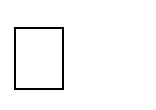 интеллектуальное развитие, развитие творческих способностей, сохранение и укрепление здоровья;   обеспечение планируемых результатов по освоению выпускником основной школы целевых установок, приобретению знаний, умений, навыков, компетенций и компетентностей, определяемых личностными, семейными, общественными, государственными потребностями и возможностями обучающегося с задержкой психического развития младшего школьного возраста, особыми образовательными потребностями и индивидуальными особенностями его развития и состояния здоровья; развитие личности обучающегося с задержкой психического развития в еѐ   индивидуальности, самобытности, уникальности и неповторимости с обеспечением преодоления им трудностей сенсорно-перцептивного, коммуникативного, личностного развития, обусловленных негативным влиянием патогенного фактора, его успешной социальной адаптации и интеграции;   достижение планируемых результатов освоения АОП ООО обучающимися с задержкой психического развития; создание коррекционно-развивающих условий, обеспечивающих обучающемуся с задержкой психического развития максимальное развитие личности, удовлетворение особых образовательных потребностей, сохранение и поддержание его физического и психического здоровья, профилактику и при необходимости коррекцию вторичных нарушений, адаптацию к новым социальным условиям;   выявление и развитие способностей обучающихся с задержкой психического развития, в том числе одарѐнных детей, через систему клубов, секций, студий и кружков, организацию общественно полезной деятельности; организация интеллектуальных и творческих соревнований, научнотехнического творчества и проектно-исследовательской деятельности, физкультурнооздоровительной деятельности; участие обучающихся с задержкой психического развития, их родителей (законных представителей), педагогических работников и общественности в проектировании и развитии внутришкольной социальной среды.  	использование 	в 	образовательном 	процессе 	современных 	образовательных  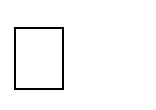  технологий деятельностного типа; технологий образования обучающихся с задержкой психического развития, определяющих пути и способы достижения ими социально желаемого уровня (результата) личностного и познавательного развития с учетом их особых образовательных потребностей;   предоставление обучающимся с задержкой психического развития возможности накопления опыта самостоятельности и активности в реализации освоенных умений и навыков в урочной и внеурочной деятельности; включение обучающихся с задержкой психического развития в процессы познания преобразования внешкольной социальной среды .  Особые 	образовательные 	потребности 	обучающихся 	с 	ЗПР  Особые образовательные потребности различаются у обучающихся с ОВЗ разных категорий, поскольку задаются спецификой нарушения психического развития, определяют особую логику построения учебного процесса и находят своѐ отражение в структуре и содержании образования. Наряду с этим современные научные представления об особенностях психофизического развития разных групп обучающихся позволяют выделить образовательные потребности, как общие для всех обучающихся с ОВЗ, так и специфические.  К общим потребностям относятся:  получение специальной помощи средствами образования сразу же после   выявления первичного нарушения развития; выделение пропедевтического периода в образовании, обеспечивающего  преемственность между дошкольным и школьным этапами;   получение начального общего образования в условиях образовательных  организаций общего или специального типа, адекватного образовательным потребностям обучающегося с ОВЗ; обязательность непрерывности коррекционно-развивающего процесса, реализуемого, как через содержание образовательных областей, так и в процессе индивидуальной работы;   психологическое сопровождение, оптимизирующее взаимодействие ребенка с педагогами и соучениками;   психологическое сопровождение, направленное на установление взаимодействия семьи и образовательной организации; постепенное расширение образовательного пространства, выходящего за пределы образовательной организации.  Для обучающихся с ЗПР, осваивающих АОП ООО, характерны следующие специфические образовательные потребности:   обеспечение особой пространственной и временной организации образовательной среды с учетом функционального состояния центральной нервной  системы (ЦНС) и нейродинамики психических процессов обучающихся с ЗПР (быстрой истощаемости, низкой работоспособности, пониженного общего тонуса и др.); обеспечение коррекционно-развивающей направленности обучения в рамках основных образовательных областей;   наглядно-действенный характер содержания образования; упрощение системы учебно познавательных задач, решаемых в процессе образования;   организация процесса обучения с учетом специфики усвоения знаний, умений и навыков обучающимися с ЗПР ("пошаговом» предъявлении материала, дозированной помощи взрослого, использовании специальных методов, приемов и средств, способствующих как общему развитию обучающегося, так и компенсации индивидуальных недостатков развития);   познавательной деятельности обучающегося, продолжающегося до достижения уровня, позволяющего справляться с учебными заданиями самостоятельно; специальное обучение «переносу» сформированных знаний и умений в новые ситуации взаимодействия с действительностью;   необходимость постоянной актуализации знаний, умений и одобряемых обществом норм поведения; постоянное стимулирование познавательной активности, побуждение интереса к себе, окружающему предметному и социальному  миру;   использование преимущественно позитивных средств стимуляции деятельности и поведения; комплексное сопровождение, гарантирующее получение необходимого лечения,   направленного на улучшение деятельности ЦНС и на коррекцию поведения, а также специальная психокоррекционная помощь, направленная на компенсацию дефицитов эмоционального развития и формирование осознанной саморегуляции познавательной деятельности и поведения;   специальная психокоррекционная помощь, направленная на формирование способности к самостоятельной организации собственной деятельности и осознанию возникающих трудностей, формирование умения запрашивать и использовать помощь взрослого;   развитие и отработка средств коммуникации, приемов конструктивного  общения и взаимодействия (с членами семьи, со сверстниками, с взрослыми), формирование навыков социально одобряемого поведения, максимальное расширение   социальных контактов;   обеспечение взаимодействия семьи и образовательного учреждения   (организация сотрудничества с родителями, активизация ресурсов семьи для формирования социально активной позиции, нравственных и общекультурных ценностей).  2. Планируемые результаты освоения обучающимися с задержкой  психического развития АОП ООО.  Планируемые результаты освоения АОП ООО представляют собой систему ведущих целевых установок и ожидаемых результатов освоения всех компонентов, составляющих содержательную основу образовательной программы. Они обеспечивают связь между требованиями ФГОС ООО, образовательным процессом и системой оценки результатов освоения АОП ООО, выступая содержательной и критериальной основой для разработки программ учебных предметов, курсов, коррекционных курсов, учебно-методической литературы, программ воспитания и социализации, с одной стороны, и системы оценки результатов – с другой.  В соответствии с требованиями ФГОС ООО система планируемых результатов – личностных, метапредметных и предметных – устанавливает и описывает классы учебно- познавательных и учебно-практических задач, которые осваивают учащиеся в ходе обучения, особо выделяя среди них те, которые выносятся на итоговую оценку, в том числе государственную итоговую аттестацию выпускников. Успешное выполнение этих задач требует от учащихся овладения системой учебных действий (универсальных и специфических для каждого учебного предмета: регулятивных, коммуникативных, познавательных) с учебным материалом и, прежде всего, с опорным учебным материалом, служащим основой для последующего обучения.  В соответствии с реализуемой ФГОС ООО деятельностной парадигмой образования система планируемых результатов строится на основе уровневого подхода: выделения ожидаемого уровня актуального развития большинства обучающихся и ближайшей перспективы их развития. Такой подход позволяет определять динамическую картину развития обучающихся, поощрять продвижение обучающихся, выстраивать индивидуальные траектории обучения с учетом зоны ближайшего развития ребенка.  Структура планируемых результатов.  Планируемые результаты опираются на ведущие целевые установки, отражающие основной, сущностный вклад каждой изучаемой программы в развитие личности  обучающихся, их способностей.  В структуре планируемых результатов выделяется следующие группы:  Личностные результаты освоения адаптированной основной образовательной программы представлены в соответствии с группой личностных результатов и раскрывают и детализируют основные направленности этих результатов.  Оценка достижения этой группы планируемых результатов ведется в ходе процедур,  допускающих предоставление и использование исключительно неперсонифицированной  информации.  Метапредметные результаты освоения адаптированной основной образовательной программы представлены в соответствии с подгруппами универсальных учебных действий, раскрывают и детализируют основные направленности метапредметных результатов.  Предметные результаты освоения АОП ООО представлены в соответствии с группами результатов учебных предметов, раскрывают и детализируют их.  Предметные результаты приводятся в блоках «Выпускник научится» и  «Выпускник получит возможность научиться», относящихся к каждому учебному  предмету: «Русский язык», «Литература»,  «Родной язык», «Родная литература», «Государственный язык ЧР (чувашский),  «Иностранный язык», Второй иностранный язык» «История России.  Всеобщая история», «Обществознание», «География», «Математика», «Информатика», «Физика», «Биология», «Химия», «Изобразительное искусство», «Музыка», «Технология», «Физическая  культура» и «Основы безопасности жизнедеятельности».  Планируемые результаты, отнесенные к блоку «Выпускник научится», ориентируют пользователя в том, достижение какого уровня освоения учебных действий с изучаемым опорным учебным материалом ожидается от выпускника. Критериями отбора результатов служат их значимость для решения основных задач образования на данном уровне и необходимость для последующего обучения, а также потенциальная возможность их достижения большинством обучающихся. Иными словами, в этот блок включается такой круг учебных задач, построенных на опорном учебном материале, овладение которыми принципиально необходимо для успешного обучения и социализации и которые могут быть освоены всеми обучающихся.  Достижение планируемых результатов, отнесенных к блоку «Выпускник научится», выносится на итоговое оценивание, которое может осуществляться как в ходе обучения (с помощью накопленной оценки или портфеля индивидуальных достижений), так и в конце обучения, в том числе в форме государственной итоговой аттестации.  Оценка достижения планируемых результатов этого блока на уровне ведется с помощью заданий базового уровня, а на уровне действий, составляющих зону ближайшего развития большинства обучающихся, – с помощью заданий повышенного уровня. Успешное выполнение обучающимися заданий базового уровня служит единственным основанием для положительного решения вопроса о возможности перехода на следующий уровень обучения.  В блоке «Выпускник получит возможность научиться» приводятся планируемые результаты, характеризующие систему учебных действий в отношении знаний, умений, навыков, расширяющих и углубляющих понимание опорного учебного материала или выступающих как пропедевтика для дальнейшего изучения данного предмета. Но данный блок не представлен для обучающихся с ЗПР, осваивающих АОП ООО.  Личностные результаты освоения АОП ООО.  Российская гражданская идентичность (патриотизм, уважение к Отечеству, к прошлому и настоящему многонационального народа России, чувство ответственности и долга перед Родиной, идентификация себя в качестве гражданина России, субъективная значимость использования русского языка и языков народов России, осознание и ощущение личностной сопричастности судьбе российского народа). Осознание этнической принадлежности, знание истории, языка, культуры своего народа, своего края, основ культурного наследия народов России и человечества (идентичность человека с российской многонациональной культурой, сопричастность истории народов и государств, находившихся на территории современной России); интериоризация  гуманистических, демократических и традиционных ценностей многонационального российского общества. Осознанное, уважительное и доброжелательное отношение к истории, культуре, религии, традициям, языкам, ценностям народов России и народов мира.  Готовность и способность обучающихся к саморазвитию и самообразованию на основе мотивации к обучению и познанию; готовность и способность осознанному выбору и построению дальнейшей индивидуальной траектории образования на базе ориентировки в мире профессий и профессиональных предпочтений, с учетом устойчивых познавательных интересов.  Развитое моральное сознание и компетентность в решении моральных проблем на основе личностного выбора, формирование нравственных чувств и нравственного поведения, осознанного и ответственного отношения к собственным поступкам (способность к нравственному самосовершенствованию; веротерпимость, уважительное отношение к религиозным чувствам, взглядам людей или их отсутствию; знание основных норм морали, нравственных, духовных идеалов, хранимых в культурных традициях народов России, готовность на их основе к сознательному самоограничению в поступках, поведении, расточительном потребительстве; сформированность представлений об основах светской этики, культуры традиционных религий, их роли в развитии культуры и истории России и человечества, в становлении гражданского общества и российской государственности; понимание значения нравственности, веры и религии в жизни человека, семьи и общества). Сформированность ответственного отношения к учению; уважительного отношения к труду, наличие опыта участия в социально значимом труде. Осознание значения семьи в жизни человека и общества, принятие ценности семейной жизни, уважительное и заботливое отношение к членам своей семьи.  Сформированность целостного мировоззрения, соответствующего современному уровню развития науки и общественной практики, учитывающего социальное, культурное, языковое, духовное многообразие современного мира.  Осознанное, уважительное и доброжелательное отношение к другому человеку, его мнению, мировоззрению, культуре, языку, вере, гражданской позиции. Готовность и способность вести диалог с другими людьми и достигать в нем взаимопонимания (идентификация себя как полноправногосубъекта общения, готовность  к конструированию образа партнера по диалогу, готовность к конструированию образа  допустимых способов диалога, готовность к конструированию процесса диалога как  конвенционирования интересов, процедур, готовность и способность к ведению  переговоров).  Освоенность социальных норм, правил поведения, ролей и форм социальной жизни в группах и сообществах. Участие в школьном самоуправлении и общественной жизни в пределах возрастных компетенций с учетом региональных, этнокультурных, социальных и экономических особенностей (формирование готовности к участию в процессе упорядочения социальных связей и отношений, в которые включены и которые формируют сами учащиеся; включенность в непосредственноегражданское участие, готовность участвовать в жизнедеятельности подросткового общественного объединения, продуктивно взаимодействующего с социальной средой и социальными  институтами; идентификация себя в качестве субъекта социальных преобразований, освоение компетентностей в сфере организаторской деятельности; интериоризация ценностей созидательного отношения к окружающей действительности, ценностей социального творчества, ценности продуктивной организации совместной деятельности, самореализации в группе и организации, ценности «другого» как равноправного партнера, формирование компетенций анализа, проектирования, организации деятельности, рефлексии изменений, способов взаимовыгодного сотрудничества, способов реализации собственного лидерского потенциала).  Сформированность ценности здорового и безопасного образа жизни; интериоризация правил индивидуального и коллективного безопасного поведения в чрезвычайных ситуациях, угрожающих жизни и здоровью людей, правил поведения на транспорте и на дорогах.  Развитость эстетического сознания через освоение художественного наследия народов России и мира, творческой деятельности эстетического характера (способность понимать художественные произведения, отражающие разные этнокультурные традиции; сформированность основ художественной культуры обучающихся как части их общей духовной культуры, как особого способа познания жизни и средства организации общения; эстетическое, эмоционально-ценностное видение окружающего мира; способность к эмоционально-ценностному освоению мира, самовыражению и ориентации в художественном и нравственном пространстве культуры; уважение к истории культуры своего Отечества, выраженной в том числе в понимании красоты человека; потребность в общении с художественными произведениями, сформированность активного отношения к традициям художественной культуры как смысловой, эстетической и личностно-значимой ценности).  Сформированность основ экологической культуры, соответствующей современному уровню экологического мышления, наличие опыта экологически ориентированнойрефлексивно-оценочной и практической деятельности в жизненных ситуациях (готовность к исследованию природы, к занятиям сельскохозяйственным трудом, к художественно-эстетическому отражению природы, к занятиям туризмом, в том числе экотуризмом, к осуществлению природоохранной деятельности).  Метапредметные результаты освоения АОП ООО.  Метапредметные результаты, включают освоенные обучающимися  межпредметные понятия и универсальные учебные действия (регулятивные,  познавательные, коммуникативные).  Межпредметные понятия.  Условием формирования межпредметных понятий, например, таких как система,факт,закономерность, феномен, анализ, синтез является овладение обучающимися основами читательской компетенции, приобретение навыков работы с информацией, участие в проектной деятельности. В основной школе на всех предметах будет продолжена работа по формированию и развитию основ читательской компетенции.  Обучающиеся овладеют чтением как средством осуществления своих дальнейших планов: продолжения образования и самообразования, осознанного планирования своего актуального и перспективного круга чтения, в том числе досугового, подготовки к трудовой и социальной деятельности. У выпускников будет сформирована потребность в систематическом чтении как средстве познания мира и себя в этом мире, гармонизации отношений человека и общества, создании образа «потребного будущего».  При изучении учебных предметов обучающиеся усовершенствуют приобретённые на первом уровне навыки работы с информацией и пополнят их. Они смогут работать с текстами, преобразовывать и интерпретировать содержащуюся в них информацию, в том числе:   систематизировать, сопоставлять, анализировать, обобщать и интерпретировать информацию, содержащуюся в готовых информационных объектах;   выделять главную и избыточную информацию, выполнять смысловое свёртывание выделенных фактов, мыслей; представлять информацию в сжатой словесной форме (в виде плана или тезисов) и в наглядно-символической форме (в виде таблиц, графических схем и диаграмм, карт понятий — концептуальных диаграмм, опорных конспектов);   заполнять и дополнять таблицы, схемы, диаграммы, тексты.  В ходе изучения всех учебных предметов обучающиеся приобретут опыт проектной деятельности как особой формы учебной работы, способствующей воспитанию самостоятельности, инициативности, ответственности, повышению мотивации и эффективности учебной деятельности; в ходе реализации исходного замысла на практическом уровне овладеют умением выбирать адекватные стоящей задаче средства, принимать решения, в том числе и в ситуациях неопределённости. Они получат возможность развить способность к разработке нескольких вариантов решений, к поискунестандартных решений, поиску и осуществлению наиболее приемлемого решения.  В соответствии ФГОС ООО выделяются три группы универсальных учебных действий: регулятивные, познавательные, коммуникативные.  Регулятивные УУД  Умение самостоятельно определять цели обучения, ставить и формулировать новые задачи в учебе и познавательной деятельности, развивать мотивы и интересы своей познавательной деятельности. Обучающийся сможет:  анализировать существующие и планировать будущие образовательные результаты;  идентифицировать собственные проблемы и определять главную проблему;  выдвигать версии решения проблемы, формулировать гипотезы, предвосхищать конечный результат;  ставить цель деятельности на основе определенной проблемы и  существующих возможностей;  формулировать учебные задачи как шаги достижения поставленной цели деятельности;  обосновывать целевые ориентиры и приоритеты ссылками на ценности, указывая и обосновывая логическую последовательность шагов.  умение самостоятельно планировать пути достижения целей, в том числе альтернативные, осознанно выбирать наиболее эффективные способы решения учебных и познавательных задач.  Обучающийся сможет:  определять необходимые действие(я) в соответствии с учебной и познавательной задачей и составлять алгоритм их выполнения;  обосновывать и осуществлять выбор наиболее эффективных способов решения учебных и познавательных задач;  определять/находить, в том числе из предложенных вариантов, условия для выполнения учебной и познавательной задачи;  выстраивать жизненные планы на краткосрочное будущее (заявлять целевые ориентиры, ставить адекватные им задачи и предлагать действия, указывая и обосновывая логическую последовательность шагов);  выбирать из предложенных вариантов и самостоятельно искать средства/ресурсы для решения задачи/достижения цели;  составлять план решения проблемы (выполнения проекта, проведения  исследования);  определять потенциальные затруднения при решении учебной и познавательной задачи и находить средства для их устранения;  описывать свой опыт, оформляя его для передачи другим людям в виде технологии решения практических задач определенного класса;  планировать и корректировать свою индивидуальную образовательную траекторию.  Умение соотносить свои действия с планируемыми результатами, осуществлять контроль своей деятельности в процессе достижения результата, определять способы действий в рамках предложенных условий и требований, корректировать свои действия в соответствии с изменяющейся ситуацией.  Обучающийся сможет:  определять совместно с педагогом и сверстниками критерии планируемых результатов и критерии оценки своей учебной деятельности;  систематизировать (в том числе выбирать приоритетные) критерии планируемых результатов и оценки своей деятельности;  отбирать инструменты для оценивания своей деятельности, осуществлять самоконтроль своей деятельности в рамках предложенных условий и требований;  оценивать свою деятельность, аргументируя причины достижения или отсутствия планируемого результата;  находить достаточные средства для выполнения учебных действий в изменяющейся ситуации и/или при отсутствии планируемого результата;  работая по своему плану, вносить коррективы в текущую деятельность на основе анализа изменений ситуации для получения запланированных характеристик продукта/результата;  устанавливать связь между полученными характеристиками продукта и характеристиками процесса деятельности и по завершении деятельности предлагать изменение характеристик процесса для получения улучшенных характеристик продукта;  сверять свои действия с целью и, при необходимости, исправлять ошибки самостоятельно.  Умение оценивать правильность выполнения учебной задачи, собственные  возможности ее решения.  Обучающийся сможет:  определять критерии правильности (корректности) выполнения учебной задачи;  анализировать и обосновывать применение соответствующего инструментария для выполнения учебной задачи;  свободно пользоваться выработанными критериями оценки и самооценки, исходя из цели и имеющихся средств, различая результат и способы действий;  оценивать продукт своей деятельности по заданным и/или самостоятельно определенным критериям в соответствии с целью деятельности;  обосновывать достижимость цели выбранным способом на основе оценки своих внутренних ресурсов и доступных внешних ресурсов;  фиксировать и анализировать динамику собственных образовательных результатов.  Владение основами самоконтроля, самооценки, принятия решений и осуществления осознанного выбора в учебной и познавательной.  Обучающийся сможет:  наблюдать и анализировать собственную учебную и познавательную деятельность и деятельность других обучающихся в процессе взаимопроверки;  соотносить реальные и планируемые результаты индивидуальной образовательной деятельности и делать выводы;  принимать решение в учебной ситуации и нести за него ответственность;  самостоятельно определять причины своего успеха или неуспеха и находить способы выхода из ситуации неуспеха;  ретроспективно определять, какие действия по решению учебной задачи или параметры этих действий привели к получению имеющегося продукта учебной  деятельности;  демонстрировать приемы регуляции психофизиологических/ эмоциональных состояний для достижения эффекта успокоения (устранения эмоциональной напряженности), эффекта восстановления (ослабления проявлений утомления), эффекта активизации (повышения психофизиологической реактивности).  Познавательные УУД  Умение определять понятия, создавать обобщения, устанавливать аналогии, классифицировать, самостоятельно выбирать основания и критерии для классификации, устанавливать причинноследственные связи, строить логическое рассуждение, умозаключение (индуктивное, дедуктивное, по аналогии) и делать выводы.  Обучающийся сможет:  подбирать слова, соподчиненные ключевому слову, определяющие его признаки и свойства;  выстраивать логическую цепочку, состоящую из ключевого слова и соподчиненных ему слов;  выделять общий признак двух или нескольких предметов или явлений и объяснять их сходство;  • объединять предметы и явления в группы по определенным признакам, сравнивать, классифицировать и обобщать факты и явления;  • выделять явление из общего ряда других явлений;  определять обстоятельства, которые предшествовали возникновению связи между явлениями, из этих обстоятельств выделять определяющие, способные быть причиной данного явления, выявлять причины и следствия явлений;  строить рассуждение от общих закономерностей к частным явлениям и от частных явлений к общим закономерностям;  строить рассуждение на основе сравнения предметов и явлений, выделяя при этом общие признаки;  излагать полученную информацию, интерпретируя ее в контексте решаемой задачи;  • самостоятельно указывать на информацию, нуждающуюся в проверке,  предлагать и применять способ проверки достоверности информации;  • вербализовать эмоциональное впечатление, оказанное на него источником;  • объяснять явления, процессы, связи и отношения, выявляемые в ходе  познавательной и исследовательской деятельности (приводить объяснение с изменением  формы представления; объяснять, детализируя или обобщая; объяснять с заданной точки  зрения);  выявлять и называть причины события, явления, в том числе возможные /наиболее вероятные причины, возможные последствиязаданной причины, самостоятельно осуществляя причинноследственный анализ;  делать вывод на основе критического анализа разных точек зрения, подтверждать выводсобственной аргументацией или самостоятельно полученными данными.  Умение создавать, применять и преобразовывать знаки и символы, модели и схемы для решения учебных и познавательных задач.  Обучающийся сможет:  обозначать символом и знаком предмет и/или явление;  определять логические связи между предметами и/или явлениями, обозначать данные логические связи с помощью знаков в схеме;  создавать абстрактный или реальный образ предмета и/или явления;  строить модель/схему на основе условий задачи и/или способа ее решения;  создавать вербальные, вещественные и информационные модели с выделением существенных характеристик объекта для определения способа решения задачи в соответствии с ситуацией;  преобразовывать модели с целью выявления общих законов, определяющих  данную предметную область;  переводить сложную по составу (многоаспектную) информацию из графического или формализованного (символьного) представления в текстовое, и наоборот;  строить схему, алгоритм действия, исправлять или восстанавливать неизвестный ранее алгоритм на основе имеющегося знания об объекте, к которому применяется алгоритм;  строить доказательство: прямое, косвенное, от противного;  анализировать/рефлексировать опыт разработки и реализации учебного проекта, исследования (теоретического, эмпирического) на основе предложенной проблемной ситуации, поставленной целии/или заданных критериев оценки продукта/результата.  Смысловое чтение. Обучающийся сможет:  находить в тексте требуемую информацию (в соответствии с целями своей деятельности);  ориентироваться в содержании текста, понимать целостный смысл текста, структурировать текст;  устанавливать взаимосвязь описанных в тексте событий, явлений, процессов;  резюмировать главную идею текста;  преобразовывать текст, «переводя» его в другую модальность, интерпретировать текст (художественный и нехудожественный – учебный, научно- популярный, информационный, текст non-fiction);  критически оценивать содержание и форму текста.  Формирование и развитие экологического мышления, умение применять его в познавательной, коммуникативной, социальной практике и профессиональной ориентации. Обучающийся сможет:  определять свое отношение к природной среде;  анализировать влияние экологических факторов на среду обитания живых организмов;  проводить причинный и вероятностный анализ экологических ситуаций;  прогнозировать изменения ситуации при смене действия одного фактора на действие другого фактора;  распространять экологические знания и участвовать в практических делах по защите окружающей среды;  выражать свое отношение к природе через рисунки, сочинения, модели, проектные работы.  Развитие мотивации к овладению культурой активного использования словарей и других поисковых систем.  Обучающийся сможет:  определять необходимые ключевые поисковые слова и запросы;  осуществлять взаимодействие с электронными поисковыми системами, словарями;  формировать множественную выборку из поисковых источников для объективизации результатов поиска;  соотносить полученные результаты поиска со своей деятельностью.  Коммуникативные УУД  Умение организовывать учебное сотрудничество и совместную деятельность с учителем и сверстниками; работать индивидуально и в группе: находить общее решение и разрешать конфликты на основе согласования позиций и учета интересов; формулировать, аргументировать и отстаивать свое мнение.  Обучающийся сможет:  определять возможные роли в совместной деятельности;  играть определенную роль в совместной деятельности;  принимать позицию собеседника, понимая позицию другого, различать в его речи: мнение (точку зрения), доказательство (аргументы), факты; гипотезы, аксиомы,  теории;  определять свои действия и действия партнера, которые способствовали или препятствовали продуктивной коммуникации;  строить позитивные отношения в процессе учебной и познавательной деятельности;  корректно и аргументированно отстаивать свою точку зрения, в дискуссии уметь выдвигать контраргументы, перефразировать свою мысль (владение механизмом эквивалентных замен);  критически относиться к собственному мнению, с достоинством признавать ошибочность своего мнения (если оно таково) и корректировать его;  предлагать альтернативное решение в конфликтной ситуации;  выделять общую точку зрения в дискуссии;  договариваться о правилах и вопросах для обсуждения в соответствии с поставленной перед группой задачей;  организовывать учебное взаимодействие в группе (определять общие цели, распределять роли, договариваться друг с другом и т. д.);  устранять в рамках диалога разрывы в коммуникации, обусловленные непониманием/неприятием со стороны собеседника задачи, формы или содержания диалога.  Умение осознанно использовать речевые средства в соответствии с задачей коммуникации для выражения своих чувств, мыслей и потребностей для планирования и регуляции своей деятельности; владение устной и письменной речью, монологической контекстной речью.  Обучающийся сможет:  определять задачу коммуникации и в соответствии с ней отбирать речевые средства;  отбирать и использовать речевые средства в процессе коммуникации с другими людьми (диалог в паре, в малой группе и т. д.);  представлять в устной или письменной форме развернутый план собственной деятельности;  • соблюдать нормы публичной речи, регламент в монологе и дискуссии в соответствии с коммуникативной задачей;  высказывать и обосновывать мнение (суждение) и запрашивать мнение партнера в рамках диалога;  принимать решение в ходе диалога и согласовывать его с собеседником;  создавать письменные «клишированные» и оригинальные тексты с использованием необходимых речевых средств;  использовать вербальные средства (средства логической связи) для выделения смысловых блоков своего выступления;  использовать невербальные средства или наглядные материалы, подготовленные/отобранные под руководством учителя;  делать оценочный вывод о достижении цели коммуникации непосредственно после завершения коммуникативного контакта и обосновывать его. Формирование и развитие компетентности в области использования информационно коммуникационных технологий (далее – ИКТ).  Обучающийся сможет:  целенаправленно искать и использовать информационные ресурсы, необходимые для решения учебных и практических задач с помощью средств ИКТ;  выбирать, строить и использовать адекватную информационную модель для передачи своих мыслей средствами естественных и формальных языков в соответствии с условиями коммуникации;  выделять информационный аспект задачи, оперировать данными, использовать модель решения задачи;  использовать компьютерные технологии (включая выбор адекватных задаче инструментальных программно-аппаратных средств и сервисов) для решения информационных и коммуникационных учебных задач, в том числе: вычисление, написание писем, сочинений, докладов, рефератов, создание презентаций и др.;  использовать информацию с учетом этических и правовых норм;  создавать информационные ресурсы разного типа и для разных аудиторий, соблюдать информационную гигиену и правила информационной безопасности.  Предметные результаты АОП ООО.  Русский язык  Выпускник научится:  владеть навыками работы с учебной книгой, словарями и другими информационными источниками, включая СМИ и ресурсы Интернета;  владеть навыками различных видов чтения (изучающим, ознакомительным, просмотровым) и информационной переработки прочитанного материала;  владеть различными видами аудирования (с полным пониманием, с пониманием основного содержания, с выборочным извлечением информации) и информационной переработки текстов различных функциональных разновидностей языка;  адекватно понимать, интерпретировать и комментировать тексты различных функциональносмысловых типов речи (повествование, описание, рассуждение) и функциональных разновидностей языка;  участвовать в диалогическом и полилогическом общении, создавать устные монологические высказывания разной коммуникативной направленности в зависимости от целей, сферы и ситуации общения с соблюдением норм современного русского литературного языка и речевого этикета;  создавать и редактировать письменные тексты разных стилей и жанров с соблюдением норм современного русского литературного языка и речевого этикета;  анализировать текст с точки зрения его темы, цели, основной мысли, основной и дополнительной информации, принадлежности к функционально-смысловому типу речи и функциональной разновидности языка;  использовать знание алфавита при поиске информации;  различать значимые и незначимые единицы языка;  проводить фонетический и орфоэпический анализ слова;  классифицировать и группировать звуки речи по заданным признакам, слова по заданным параметрам их звукового состава;  членить слова на слоги и правильно их переносить;  определять место ударного слога, наблюдать за перемещением ударения при изменении формы слова, употреблять в речи слова и их формы в соответствии с акцентологическими нормами;  опознавать морфемы и членить слова на морфемы на основе смыслового, грамматического и словообразовательного анализа; характеризовать морфемный состав слова, уточнять лексическое значение слова с опорой на его морфемный состав;  проводить морфемный и словообразовательный анализ слов;  проводить лексический анализ слова;  опознавать лексические средства выразительности и основные виды тропов (метафора, эпитет, сравнение, гипербола, олицетворение);  опознавать самостоятельные части речи и их формы, а также служебные части речи и междометия;  проводить морфологический анализ слова;  применять знания и умения по морфемике и словообразованию при проведении морфологического анализа слов;  опознавать основные единицы синтаксиса (словосочетание, предложение, текст);  анализировать различные виды словосочетаний и предложений с точки зрения их структурносмысловой организации и функциональных особенностей;  находить грамматическую основу предложения;  распознавать главные и второстепенные члены предложения;  опознавать предложения простые и сложные, предложения осложненной структуры;  проводить синтаксический анализ словосочетания и предложения;  соблюдать основные языковые нормы в устной и письменной речи;  опираться на фонетический, морфемный, словообразовательныйи морфологический анализ в практике правописания ;  опираться на грамматико-интонационный анализ приобъяснении расстановки знаков препинания в предложении;  использовать орфографические словари.  Литература.   В соответствии с Федеральным государственным образовательным стандартом основного общего образования предметными результатами изучения предмета «Литература» являются:  осознание значимости чтения и изучения литературы для своего дальнейшего развития; формирование потребности в систематическом чтении как средстве познания мира и себя в этом мире, как в способе своего эстетического и интеллектуального удовлетворения;  восприятие литературы как одной из основных культурных ценностей народа (отражающей его менталитет, историю, мировосприятие) и человечества (содержащей смыслы, важные для человечества в целом);  обеспечение культурной самоидентификации, осознание коммуникативно- эстетических возможностей родного языка на основе изучения выдающихся произведений российской культуры, культуры своего народа, мировой культуры;  воспитание квалифицированного читателя со сформированным эстетическим вкусом, способного аргументировать свое мнение и оформлять его словесно в устных и письменных высказываниях разных жанров, создавать развернутые высказывания аналитического и интерпретирующего характера, участвовать в обсуждении прочитанного, сознательно планировать свое досуговое чтение;  развитие способности понимать литературные художественные произведения, воплощающие разные этнокультурные традиции;  овладение процедурами эстетического и смыслового анализа текста на основе понимания принципиальных отличий литературного художественного текста от научного, делового, публицистического и т. п., формирование умений воспринимать, анализировать, критически оценивать и интерпретировать прочитанное, осознавать художественную картину жизни, отраженную в литературном произведении, на уровне не только эмоционального восприятия, но и интеллектуального осмысления.  Конкретизируя эти общие результаты, обозначим наиболее важные предметные умения, формируемые у обучающихся в результате освоения программы по литературе основной школы (в скобках указаны классы, когда эти умения стоит активно формировать; в этих классах можно уже проводить контроль сформированности этих умений):  определять тему и основную мысль произведения (5–6 кл.);  владеть различными видами пересказа (5–6 кл.), пересказывать сюжет; выявлять особенности композиции, основной конфликт, вычленять фабулу (6–7 кл.);  характеризовать героев-персонажей, давать их сравнительные характеристики (5–6 кл.); оценивать систему персонажей (6–7 кл.);  находить основные изобразительно-выразительные средства, характерные для творческой манеры писателя, определять их художественные функции (5–7 кл.); выявлять особенности языка и стиля писателя (7–9 кл.);  определять родо-жанровую специфику художественного произведения (5– 9кл.);  объяснять свое понимание нравственно-философской, социально- исторической и эстетической проблематики произведений (7–9 кл.);  выделять в произведениях элементы художественной формы и обнаруживать связи между ними (5– 7 кл.), постепенно переходя к анализу текста; анализировать литературные произведения разных жанров (8–9 кл.);  выявлять и осмыслять формы авторской оценки героев, событий, характер авторских взаимоотношений с «читателем» как адресатом произведения (в каждом классе на своем уровне);  • пользоваться основными теоретико-литературными терминами и понятиями (в каждом классе – умение пользоваться терминами, изученными в этом и  предыдущих классах) как инструментом анализа и интерпретации художественного  текста;  представлять развернутый устный или письменный ответ на поставленные вопросы (в каждом классе – на своем уровне); вести учебные дискуссии (7–9 кл.);  собирать материал и обрабатывать информацию, необходимую для составления плана, тезисного плана, конспекта, доклада, написания аннотации, сочинения, эссе, литературно-творческой работы, создания проекта на заранее объявленную или самостоятельно/под руководством учителя выбранную литературную или публицистическую тему, для организации дискуссии (в каждом классе – на своем  уровне);  выражать личное отношение к художественному произведению, аргументировать свою точку зрения (в каждом классе – на своем уровне);  выразительно читать с листа и наизусть произведения/фрагменты  произведений художественной литературы, передавая личное отношение к произведению (7-9 класс);  ориентироваться в информационном образовательном пространстве: работать с энциклопедиями, словарями, справочниками, специальной литературой (7–9 кл.); пользоваться каталогами библиотек, библиографическими указателями, системой поиска в Интернете (7–9 кл.) (в каждом классе – на своем уровне).  При планировании предметных результатов освоения программы следует учитывать, что формирование различных умений, навыков, компетенций происходит у разных обучающихся с разной скоростью и в разной степени и не заканчивается в школе.  При оценке предметных результатов обучения литературе следует учитывать несколько основных уровней сформированности читательской культуры.  I уровень определяется наивно-реалистическим восприятием литературно- художественного произведения как истории из реальной жизни (сферы так называемой «первичной действительности»). Понимание текста на этом уровне осуществляется на основе буквальной «распаковки» смыслов; к художественному миру произведения читатель подходит с житейских позиций. Такое эмоциональное непосредственное восприятие, создает основу для формирования осмысленного и глубокого чтения, но с точки зрения эстетической еще не является достаточным. Оно характеризуется способностями читателя воспроизводить содержание литературного произведения, отвечая на тестовые вопросы (устно, письменно) типа «Что? Кто? Где? Когда? Какой?», кратко выражать/определять свое эмоциональное отношение к событиям и героям – качества последних только называются/перечисляются; способность к обобщениям проявляется слабо.  К основным видам деятельности, позволяющим диагностировать возможности читателей I уровня, относятся акцентно-смысловое чтение; воспроизведение элементов содержания произведения в устной и письменной форме (изложение, действие по действия по заданному алгоритму с инструкцией); формулировка вопросов; составление системы вопросов и ответы на них (устные, письменные).  Условно им соответствуют следующие типы диагностических заданий:  выразительно прочтите следующий фрагмент;  определите, какие события в произведении являются центральными;  определите, где и когда происходят описываемые события;  опишите, каким вам представляется герой произведения, прокомментируйте слова героя;  выделите в тексте наиболее непонятные (загадочные, удивительные и т. п.) для вас места;  ответьте на поставленный учителем/автором учебника вопрос;  определите, выделите, найдите, перечислите признаки, черты, повторяющиеся детали и т. п.  II уровень сформированности читательской культуры характеризуется тем, что обучающийсяпонимает обусловленность особенностей художественного произведения авторской волей, однако умение находить способы проявления авторской позиции у него пока отсутствуют.  У читателей этого уровня формируется стремление размышлять над прочитанным, появляется умение выделять в произведении значимые в смысловом и эстетическом плане отдельные элементы художественного произведения, а также возникает стремление находить и объяснять связи между ними. Читатель этого уровня пытается аргументировано отвечать на вопрос «Как устроен текст?», умеет выделять крупные единицы произведения, пытается определять связи между ними для доказательства верности понимания темы, проблемы и идеи художественного текста.  К основным видам деятельности, позволяющим диагностировать возможности читателей, достигших II уровня, можно отнести устное и письменное выполнение аналитических процедур с использованием теоретических понятий (нахождение элементов текста; наблюдение, описание, сопоставление и сравнение выделенных единиц; объяснение функций каждого из элементов; установление связи между ними; создание комментария на основе сплошного и хронологически последовательного анализа – пофразового (при анализе стихотворений и небольших прозаических произведений – рассказов, новелл) или поэпизодного; проведение целостного и межтекстового анализа).  Условно 	им 	соответствуют 	следующие 	типы 	диагностических 	заданий:  выделите, определите, найдите, перечислите признаки, черты, повторяющиеся детали и т. п.;  покажите, какие особенности художественного текста проявляют позицию его автора;  • покажите, как в художественном мире произведения проявляются черты реального мира (как внешней для человека реальности, так и внутреннего мира  человека);  проанализируйте фрагменты, эпизоды текста (по предложенному алгоритму и без него);  сопоставьте, сравните, найдите сходства и различия (как в одном тексте, так и между разными произведениями);  определите жанр произведения, охарактеризуйте его особенности;  • дайте свое рабочее определение следующему теоретико-литературному понятию.  Понимание текста на этом уровне читательской культуры осуществляется поверхностно; ученик знает формулировки теоретических понятий и может пользоваться ими при анализе произведения (например, может находить в тексте тропы, элементы композиции, признаки жанра), но не умеет покаделать «мостик» от этой информации к тематике, проблематике и авторской позиции.  III уровень определяется умением воспринимать произведение как художественное целое, концептуально осмыслять его в этой целостности, видеть воплощенный в нем авторский замысел. Читатель, достигший этого уровня, сумеет интерпретировать художественный смысл произведения, то есть отвечать на вопросы: «Почему (с какой целью?) произведение построено так, а не иначе? Какой художественный эффект дало именно такое построение, какой вывод на основе именно такого построения мы можем сделать о тематике, проблематике и авторской позиции в данном конкретном произведении?».  К основным видам деятельности, позволяющим диагностировать возможности читателей, достигших III уровня, можно отнести устное или письменное истолкование художественных функций особенностей поэтики произведения, рассматриваемого в его целостности, а также истолкование смысла произведения как художественного целого; создание эссе, научно-исследовательских заметок (статьи), доклада на конференцию, рецензии, сценария и т.п.  Условно 	им 	соответствуют 	следующие 	типы 	диагностических 	заданий:  выделите, определите, найдите, перечислите признаки, черты, повторяющиеся детали и т. п.  •определите 	художественную 	функцию 	той 	или 	иной 	детали, 	приема 	и 	т. 	п.;  •определите 	позицию 	автора 	и 	способы 	ее 	выражения;  •проинтерпретируйте 	выбранный 	фрагмент 	произведения;  объясните 	(устно, 	письменно) 	смысл 	названия 	произведения;  озаглавьте предложенный текст (в случае если у литературного произведения нет заглавия);  напишите 	сочинение-интерпретацию;  напишите рецензию на произведение, не изучавшееся на уроках литературы. Понимание текста на этом уровне читательской культуры осуществляется на основе «распаковки» смыслов художественного текста как дважды «закодированного» (естественным языком и специфическими художественными средствами). Разумеется, ни один из перечисленных уровней читательскойкультуры не реализуется в чистом виде, тем не менее, условно можно считать, чточитательское развитие школьников, обучающихся в 5–6 классах, соответствует первому уровню; в процессе литературного образования учеников 7–8 классов формируется второй ее уровень; читательская культура учеников 9 класса характеризуется появлением элементов третьего уровня. Это следует иметь в виду при осуществлении в литературном образовании разноуровневого подхода к обучению, а также при проверке качества его результатов.  Успешное освоение видов учебной деятельности, соответствующей разным уровням читательской культуры, и способность демонстрировать их во время экзаменационных испытаний служат критериями для определения степени подготовленности обучающихся основной школы. Определяя степень подготовленности, следует учесть условный характер соотнесения описанных заданий и разных уровней читательской культуры. Показателем достигнутых школьником результатов является не столько характер заданий, сколько качество их выполнения. Учитель может давать одни и те же задания (определите тематику, проблематику и позицию автора и докажите своё мнение) и, в зависимости от того, какие именно доказательства приводит ученик, определяет уровень читательской культуры и выстраивает уроки так, чтобы перевести ученика на более высокий для него уровень (работает в «зоне ближайшего развития»).  Родной (русский) язык и литература на родном (русском) языке Выпускник научится: осознавать этническую принадлежность, знание истории, языка, культуры своего народа, основ культурного наследия народов России и человечества; осознанное, уважительное и доброжелательное отношение к истории, культуре, религии, традициям, языкам, ценностям народов России и народов мира; осознанно, уважительно и доброжелательно относиться к другому человеку, его мнению, мировоззрению, культуре, языку, вере, гражданской позиции; готовность и способность вести диалог с другими людьми и достигать в нем взаимопонимания; адекватно понимать информацию устного и письменного сообщения; владеть разными видами чтения; владеть приемами отбора и систематизации материала на определенную тему; способность определять цели предстоящей учебной деятельности, последовательность действий, оценивать достигнутые результаты и адекватно формулировать их в устной и письменной форме; способность свободно и правильно излагать свои мысли в устной и письменной форме; умение выступать перед аудиторией сверстников с небольшими сообщениями, докладами; • владеть национально-культурными нормами речевого поведения в различных ситуациях формального и неформального межличностного и межкультурного общения. совершенствовать виды речевой деятельности (аудирования, чтения, говорения и письма), обеспечивающие эффективное взаимодействие с окружающими людьми в ситуациях формального и неформального межличностного и межкультурного общения; понимать определяющую роль языка в развитии интеллектуальных и творческих способностей личности в процессе образования и самообразования; формировать ответственность за языковую культуру как общечеловеческую ценность; • осознавать значимость чтения и изучения родной литературы для своего дальнейшего развития;  формировать потребность в систематическом чтении как средстве познания мира и себя в этом мире, гармонизации отношений человека и общества, многоаспектного диалога; обеспечивать культурную самоидентификацию; осознавать коммуникативно-эстетические возможности родного языка на основе изучения выдающихся произведений культуры своего народа, российской и мировой культуры; воспитывать в себе квалифицированного читателя со сформированным эстетическим вкусом, способного аргументировать свое мнение и оформлять его словесно в устных и письменных высказываниях разных жанров, участвовать в обсуждении прочитанного, сознательно планировать свое досуговое чтение.  Выпускник получит возможность научиться: саморазвиваться и самообразовываться на основе мотивации к обучению и познанию; извлекать информацию из различных источников, включая ресурсы Интернета; использовать родной язык как средство получения знаний по другим учебным предметам, применять полученные знания, умения и навыки анализа языковых явлений на межпредметном уровне; использовать коммуникативно-эстетическую возможность родного языка; обогащать активный и потенциальный словарный запас; расширять объем используемых в речи грамматических средств для свободного выражения мыслей и чувств на родном языке адекватно ситуации и стилю общения; вести самостоятельный поиск информации, анализировать, отбирать, преобразовывать, сохранять и передавать её; понимать родную литературу как одну из основных национально-культурных ценностей народа, как особого способа познания жизни; развивать способности понимать литературные художественные произведения, отражающие разные этнокультурные традиции. Родной(чувашский) язык и  литература на родном (чувашском) языке Выпускник научится: взаимодействовать с окружающими людьми в ситуациях формального и неформального межличностного и межкультурного общения; понимать определяющую роль языка в развитии интеллектуальных и творческих способностей личности в процессе образования и самообразования; использовать коммуникативно-эстетические возможности родного языка; проводить различные анализы слова (фонетического морфемного словообразовательного, лексического, морфологического), синтаксического анализа словосочетания и предложения, а также многоаспектного анализа текста; использовать в речевой практике  при создании устных и письменных высказываний  стилистические ресурсы лексики и фразеологии родного языка, основные нормы родного языка (орфоэпические, лексические, лексические, грамматические, пунктуационные), нормы речевого этикета и стремиться к речевому самосовершенствованию; осознавать значимость чтения и изучения родной литературы для своего дальнейшего развития; испытывать потребность  в систематическом чтении как средстве познания мира  и себя в этом мире, гармонизации отношений человека и общества, многоаспектного диалога; воспринимать родную литературу как одну из основных национально-культурных ценностей народа, как особого способа познания жизни; осознавать коммуникативно-эстетические возможности родного языка на основе изучения выдающихся произведений культуры своего народа, российской и мировой культуры. Выпускник получит возможность: систематизировать научные знания о родном языке, осознавать взаимосвязь его уровней и единиц; осваивать базовые понятия лингвистики, основных единиц и грамматических категорий родного языка; использовать активный и потенциальный словарный запас, использовать в речи грамматические средства для свободного выражения мыслей и чувств на родном языке адекватно ситуации и стилю общения; аргументировать своё мнение и оформлять словесно  в устных и письменных высказываниях разных жанров, создавать развёрнутые высказывания аналитического и интерпретирующего характера, участвовать в обсуждении прочитанного, сознательно планировать своё досуговое чтение; понимать литературные художественные произведения, отражающие разные этнокультурные традиции; овладеть процедурами смыслового и эстетического анализа текста на основе понимания принципиальных отличий литературного художественного текста от научного, делового, публицистического и т.д., уметь воспринимать, анализировать, критически оценивать и интерпретировать прочитанное, осознавать художественную картину жизни, отражённую в литературном произведении, на уровне не только эмоционального восприятия, но и интеллектуального осмысления. Родной (чувашский) язык В процессе изучения предмета «Родной (чувашский) язык» будут сформированы следующие результаты. Выпускник научится: осознавать язык как средство для межнационального общения; позитивно относиться к государственному (чувашскому) языку  как к средства освоения культуры, традиций чувашского народа и явлению национальной чувашской культуры. Выпускник получит возможность научиться: реализовать в устном и письменном общении (в том числе  с использованием средств ИКТ) потребность в творческом  самовыражении в межнациональном общении; использовать язык  с целью поиска необходимой информации в различных источниках для выполнения учебных заданий в межнациональном  общении; сформировать  отношение к правильной устной и письменной речи  как к показателям культуры человека. Родной (русский) язык и литература на родном (русском) языке Выпускник научится: осознавать этническую принадлежность, знание истории, языка, культуры своего народа, основ культурного наследия народов России и человечества; осознанное, уважительное и доброжелательное отношение к истории, культуре, религии, традициям, языкам, ценностям народов России и народов мира; осознанно, уважительно и доброжелательно относиться к другому человеку, его мнению, мировоззрению, культуре, языку, вере, гражданской позиции; готовность и способность вести диалог с другими людьми и достигать в нем взаимопонимания; адекватно понимать информацию устного и письменного сообщения; владеть разными видами чтения; владеть приемами отбора и систематизации материала на определенную тему; способность определять цели предстоящей учебной деятельности, последовательность действий, оценивать достигнутые результаты и адекватно формулировать их в устной и письменной форме; способность свободно и правильно излагать свои мысли в устной и письменной форме; умение выступать перед аудиторией сверстников с небольшими сообщениями, докладами; • владеть национально-культурными нормами речевого поведения в различных ситуациях формального и неформального межличностного и межкультурного общения. совершенствовать виды речевой деятельности (аудирования, чтения, говорения и письма), обеспечивающие эффективное взаимодействие с окружающими людьми в ситуациях формального и неформального межличностного и межкультурного общения; понимать определяющую роль языка в развитии интеллектуальных и творческих способностей личности в процессе образования и самообразования; формировать ответственность за языковую культуру как общечеловеческую ценность; • осознавать значимость чтения и изучения родной литературы для своего дальнейшего развития;  формировать потребность в систематическом чтении как средстве познания мира и себя в этом мире, гармонизации отношений человека и общества, многоаспектного диалога; обеспечивать культурную самоидентификацию; осознавать коммуникативно-эстетические возможности родного языка на основе изучения выдающихся произведений культуры своего народа, российской и мировой культуры; воспитывать в себе квалифицированного читателя со сформированным эстетическим вкусом, способного аргументировать свое мнение и оформлять его словесно в устных и письменных высказываниях разных жанров, участвовать в обсуждении прочитанного, сознательно планировать свое досуговое чтение.  Выпускник получит возможность научиться: саморазвиваться и самообразовываться на основе мотивации к обучению и познанию; извлекать информацию из различных источников, включая ресурсы Интернета; использовать родной язык как средство получения знаний по другим учебным предметам, применять полученные знания, умения и навыки анализа языковых явлений на межпредметном уровне; использовать коммуникативно-эстетическую возможность родного языка; обогащать активный и потенциальный словарный запас; расширять объем используемых в речи грамматических средств для свободного выражения мыслей и чувств на родном языке адекватно ситуации и стилю общения; вести самостоятельный поиск информации, анализировать, отбирать, преобразовывать, сохранять и передавать её; понимать родную литературу как одну из основных национально-культурных ценностей народа, как особого способа познания жизни; развивать 	способности 	понимать 	литературные 	художественные 	произведения, отражающие разные этнокультурные традиции. Английский язык Второй иностранный язык (немецкий). Коммуникативные умения Говорение. Диалогическая речь.  Выпускник научится:  вести диалог (диалог этикетного характера, диалог–расспрос, диалог побуждение к действию; комбинированный диалог) в стандартных ситуациях неофициального общения в рамках освоенной тематики, соблюдая нормы речевого этикета, принятые в стране изучаемого языка.  Говорение. Монологическая речь  Выпускник научится:  строить связное монологическое высказывание с опорой на зрительную наглядность и/или вербальные опоры (ключевые слова, план, вопросы) в рамках освоенной тематики;  описывать события с опорой на зрительную наглядность и/или вербальную опору (ключевые слова, план, вопросы);  давать краткую характеристику реальных людей и литературных персонажей;  передавать основное содержание прочитанного текста с опорой или без опоры на текст, ключевые слова/ план/ вопросы;  описывать картинку/ фото с опорой или без опоры на ключевые слова/ план/ вопросы.  Аудирование  Выпускник научится:  воспринимать на слух и понимать основное содержание несложных аутентичных текстов, содержащих некоторое количество неизученных языковых явлений;  воспринимать на слух и понимать нужную/интересующую/ запрашиваемую информацию в аутентичных текстах, содержащих как изученные языковые явления, так и некоторое количество неизученных языковых явлений.  Чтение  Выпускник научится:  читать и понимать основное содержание несложных аутентичных текстов, содержащие отдельные неизученные языковые явления;  читать и находить в несложных аутентичных текстах, содержащих отдельные неизученные языковые явления, нужную/интересующую/ запрашиваемую информацию, представленную в явном и в неявном виде;  читать и полностью понимать несложные аутентичные тексты, построенные на изученном языковом материале;  выразительно читать вслух небольшие построенные на изученном языковом материале аутентичные тексты, демонстрируя понимание прочитанного.  Письменная речь  Выпускник научится:  заполнять анкеты и формуляры, сообщая о себе основные сведения (имя, фамилия, пол, возраст, гражданство, национальность, адрес и т. д.);  писать короткие поздравления с днем рождения и другими праздниками, с употреблением формул речевого этикета, принятых в стране изучаемого языка, выражать пожелания (объемом 30–40 слов, включая адрес);  писать личное письмо в ответ на письмо-стимул с употреблением формул речевого этикета, принятых в стране изучаемого языка: сообщать краткие сведения о себе и запрашивать аналогичную информацию о друге по переписке; выражать благодарность, извинения, просьбу; давать совет и т. д. (объемом 100–120 слов, включая адрес);  писать небольшие письменные высказывания с опорой на образец/ план. Языковые навыки и средства оперирования ими  Орфография и пунктуация  Выпускник научится:  правильно писать изученные слова;  правильно ставить знаки препинания в конце предложения: точку в конце повествовательного предложения, вопросительный знак в конце вопросительного предложения, восклицательный знак вконце восклицательного предложения;  расставлять в личном письме знаки препинания, диктуемые его форматом, в соответствии с нормами, принятыми в стране изучаемого языка.  Фонетическая сторона речи  Выпускник научится:  различать на слух и адекватно, без фонематических ошибок, ведущих к сбою коммуникации, произносить слова изучаемого иностранного языка;  • соблюдать правильное ударение в изученных словах;  различать коммуникативные типы предложений по их интонации;  членить предложение на смысловые группы;  адекватно, без ошибок, ведущих к сбою коммуникации, произносить фразы с точки зрения их ритмико-интонационных особенностей (побудительное предложение; общий, специальный, альтернативный и разделительный вопросы), в том числе, соблюдая правило отсутствия фразового ударения на служебных словах.  Лексическая сторона речи  Выпускник научится:  узнавать в письменном и звучащем тексте изученные лексические единицы (слова, словосочетания, реплики-клише речевого этикета), в том числе многозначные в пределах тематики основной школы;  употреблять в устной и письменной речи в их основном значении изученные лексические единицы (слова, словосочетания, реплики-клише речевого этикета), в том числе многозначные, в пределахтематики основной школы в соответствии с решаемой коммуникативной задачей;  соблюдать существующие в английском языке нормы лексической  сочетаемости;  распознавать и образовывать родственные слова с использованием словосложения и конверсии в пределах тематики основной школы в соответствии с решаемой коммуникативной задачей;  распознавать и образовывать родственные слова с использованием аффиксации в пределах тематики основной школы в соответствии с решаемой коммуникативной задачей:  глаголы при помощи аффиксов dis-, mis-, re-, -ize/-ise;  имена существительные при помощи суффиксов -or/ -er, -ist , -sion/-tion, - nce/-ence, -ment, -ity , -ness, -ship, -ing;  имена прилагательные при помощи аффиксов inter-; -y, -ly, -ful , -al , -ic,- ian/an, -ing; -ous, -able/ible, -less, -ive;  наречия при помощи суффикса -ly;  имена существительные, имена прилагательные, наречия при помощи отрицательных префиксов un-, im-/in-;  числительные при помощи суффиксов -teen, -ty; -th. Грамматическая сторона речи  Выпускник научится:  оперировать в процессе устного и письменного общения основными синтаксическими конструкциями и морфологическими формами в соответствии с коммуникативной задачей в коммуникативно-значимом контексте:  распознавать и употреблять в речи различные коммуникативные типы предложений: повествовательные (в утвердительной и отрицательной форме) вопросительные (общий, специальный, альтернативный и разделительный вопросы),побудительные (в утвердительной и отрицательной форме) и восклицательные;  распознавать и употреблять в речи распространенные и нераспространенные простые предложения, в том числе с несколькими обстоятельствами, следующими в определенном порядке;  распознавать и употреблять в речи предложения с начальнымIt;  распознавать и употреблять в речи предложения с начальнымThere+tobe;  распознавать и употреблять в речи сложносочиненные предложения с сочинительными союзами and, but, or; • распознавать и употреблять в речи сложноподчиненные предложения с союзами и союзными словами because, if,that, who, which,what, when, where, how,why;  использовать косвенную речь в утвердительных и вопросительных предложениях в настоящем и прошедшем времени;  распознаватьиупотреблятьвречиусловныепредложенияреальногохарактера (Conditional I – If I see Jim, I’ll invite him to our school party) и нереального характера (Conditional II – If I were you, I would start learning French);  распознавать и употреблять в речи имена существительные в единственном числе и во множественном числе, образованные по правилу, и исключения;  распознавать и употреблять в речи существительные с определенным/ неопределенным/нулевым артиклем;  распознавать и употреблять в речи местоимения: личные (в именительном и объектном падежах, в абсолютной форме), притяжательные, возвратные, указательные, неопределенные и их производные, относительные, вопросительные;  распознавать и употреблять в речи имена прилагательные в положительной, сравнительной и превосходной степенях, образованные по правилу, и исключения;  распознавать и употреблять в речи наречия времени и образа действия и слова, выражающие количество (many/much, few/afew, little/alittle); наречия в положительной, сравнительной и превосходной степенях, образованные по правилу и исключения;  распознавать и употреблять в речи количественные и порядковые числительные;  распознавать и употреблять в речи глаголы в наиболее употребительных временных формах действительного залога: PresentSimple, FutureSimple и PastSimple, Present и PastContinuous, PresentPerfect;  распознавать и употреблять в речи различные грамматические средства для выражения будущего времени: SimpleFuture, tobegoingto, PresentContinuous;  • распознавать и употреблять в речи модальные глаголы и их эквиваленты(may,can,could,beableto,must,haveto, should);  распознавать и употреблять в речи глаголы в следующих формах  страдательного залога: PresentSimplePassive, PastSimplePassive;  распознавать и употреблять в речи предлоги места, времени, направления; предлоги, употребляемые при глаголах в страдательном залоге.  Социокультурные знания и умения  Выпускник научится:  употреблять в устной и письменной речи в ситуациях формального и неформального общения основные нормы речевого этикета, принятые в странах  изучаемого языка;  представлять родную страну и культуру на английском языке;  понимать социокультурные реалии при чтении и аудировании в рамках изученного материала.  Компенсаторные умения  Выпускник научится:  выходить из положения при дефиците языковых средств: использовать переспрос при говорении. История России. Всеобщая история  Предметные результаты освоения курса истории на уровне основного общего образования предполагают, что у учащегося сформированы:  целостные представления об историческом пути человечества, разных народов и государств как необходимой основы миропонимания и познания современного общества; о преемственности исторических эпох и непрерывности исторических процессов; о месте и роли России в мировой истории;  базовые исторические знания об основных этапах и закономерностях развития человеческого общества с древности до наших дней;  способность применять понятийный аппарат исторического знания и приемы исторического анализа для раскрытия сущности и значения событий и явлений прошлого и современности;  способность применять исторические знания для осмысления общественных событий и явлений прошлого и современности;  умение искать, анализировать, систематизировать и оценивать историческую информацию различных исторических и современных источников, раскрывая ее социальную принадлежность и познавательную ценность; способность определять и аргументировать свое отношение к ней;  умение работать с письменными, изобразительными и вещественными историческими источниками, понимать и интерпретировать содержащуюся в них информацию;  уважение к мировому и отечественному историческому наследию, культуре своего и других народов; готовность применять исторические знания для выявления и сохранения исторических и культурных памятников своей страны и мира.  История Нового времени. Россия в XVI – ХIХ веках (7–9 класс)  Выпускник научится:  локализовать во времени хронологические рамки и рубежные события Нового времени как исторической эпохи, основные этапы отечественной и всеобщей истории Нового времени; соотноситьхронологию истории России и всеобщей истории в  Новое время;  использовать историческую карту как источник информации о границах России и других государств в Новое время, об основных процессах социально- экономического развития, о местах важнейших событий, направлениях значительных передвижений – походов, завоеваний, колонизации и др.;  • анализировать информацию различных источников по отечественной и всеобщей истории Нового времени;  составлять описание положения и образа жизни основных социальных групп в России и других странах в Новое время, памятников материальной и художественной культуры; рассказывать о значительных событиях и личностях отечественной и всеобщей истории Нового времени;  систематизировать исторический материал, содержащийся в учебной и дополнительной литературе по отечественной и всеобщей истории Нового времени;  раскрывать характерные, существенные черты: а) экономического и социального развития России и других стран в Новое время; б) эволюции политического строя (включая понятия «монархия», «самодержавие», «абсолютизм» и др.); в) развития общественного движения («консерватизм», «либерализм», «социализм»);  г) представлений о мире и общественных ценностях; д) художественной культуры Нового времени;  объяснять причины и следствия ключевых событий и процессов отечественной и всеобщей истории Нового времени (социальных движений, реформ и революций, взаимодействий между народами и др.);  сопоставлять развитие России и других стран в Новое время, сравнивать исторические ситуации и события;  давать оценку событиям и личностям отечественной и всеобщей истории Нового времени.  Обществознание  Человек. Деятельность человека  Выпускник научится:  использовать знания о биологическом и социальном в человеке для характеристики его природы;  • характеризовать основные возрастные периоды жизничеловека, особенности подросткового возраста;  в модельных и реальных ситуациях выделять сущностные характеристики и основные виды деятельности людей, объяснять роль мотивов в деятельности человека;  характеризовать и иллюстрировать конкретными примерамигруппы потребностей человека;  приводить примеры основных видов деятельности человека;  выполнять несложные практические задания по анализу ситуаций, связанных с различными способами разрешения межличностных конфликтов; выражать собственное отношение к различным способам разрешения межличностных конфликтов.  Общество  Выпускник научится:  демонстрировать на примерах взаимосвязь природы и общества, раскрывать роль природы в жизни человека;  распознавать на основе приведенных данных основные типы обществ;  характеризовать движение от одних форм общественной жизни к другим;  оценивать социальные явления с позиций общественного прогресса;  различать экономические, социальные, политические, культурные явления и процессы общественной жизни;  выполнять несложные познавательные и практические задания, основанные на ситуациях жизнедеятельности человека в разных сферах общества;  характеризовать экологический кризис как глобальнуюпроблему человечества, раскрывать причины экологического кризиса;  на основе полученных знаний выбирать в предлагаемых модельных ситуациях и осуществлять на практике экологически рациональное поведение;  раскрывать влияние современных средств массовой коммуникации на общество и личность;  • конкретизировать примерами опасность международного терроризма.  Социальные нормы  Выпускник научится:  раскрывать роль социальных норм как регуляторов общественной жизни и поведения человека;  различать отдельные виды социальных норм;  характеризовать основные нормы морали;  критически осмысливать информацию морально-нравственного характера, полученную из разнообразных источников, систематизировать, анализировать полученные данные; применять полученную информацию для определения собственной позиции, для соотнесения своего поведения и поступков других людей с нравственными ценностями;  раскрывать сущность патриотизма, гражданственности; приводить примеры проявления этих качеств из истории и жизни современного общества;  характеризовать специфику норм права;  сравнивать нормы морали и права, выявлять их общие черты и особенности;  раскрывать сущность процесса социализации личности;  объяснять причины отклоняющегося поведения;  описывать негативные последствия наиболее опасныхформ отклоняющегося поведения. Сфера духовной культуры  Выпускник научится:  характеризовать развитие отдельных областей и форм культуры, выражать свое мнение о явлениях культуры;  описывать явления духовной культуры;  объяснять причины возрастания роли науки в современном мире;  оценивать роль образования в современном обществе;  различать уровни общего образования в России;  находить и извлекать социальную информацию о достижениях и проблемах развития культуры из адаптированных источников различного типа;  описывать духовные ценности российского народа и выражать собственное отношение к ним;  объяснять необходимость непрерывного образования всовременных условиях;   учитывать общественные потребности при выборе направления своей будущей профессиональной деятельности;  раскрывать роль религии в современном обществе;  характеризовать особенности искусства как формы духовной культуры.  Социальная сфера  Выпускник научится:  описывать социальную структуру в обществах разноготипа, характеризовать основные социальные общности и группы;  объяснять взаимодействие социальных общностей и групп;  характеризовать ведущие направления социальной политики Российского государства;  выделять параметры, определяющие социальный статус личности;  приводить примеры предписанных и достигаемых статусов;  описывать основные социальные роли подростка;  конкретизировать примерами процесс социальной мобильности;  характеризовать межнациональные отношения в современном мире;  объяснять причины межнациональных конфликтов и основные пути их разрешения;  характеризовать, раскрывать на конкретных примерах основные функции семьи в обществе;  раскрывать основные роли членов семьи;  характеризовать основные слагаемые здорового образа жизни; осознанно выбирать верные критерии для оценки безопасных условий жизни;  выполнять несложные практические задания по анализу ситуаций, связанных с различными способами разрешения семейных конфликтов. Выражать собственное отношение к различным способам разрешения семейных конфликтов.  Политическая сфера жизни общества  Выпускник научится:  объяснять роль политики в жизни общества;  различать и сравнивать различные формы правления, иллюстрировать их примерами;  давать характеристику формам государственно-территориального устройства;  различать различные типы политических режимов, раскрывать их основные признаки;  раскрывать на конкретных примерах основные черты ипринципы демократии;  • называть признаки политической партии, раскрывать их на конкретных примерах;  характеризовать различные формы участия граждан в политической жизни.  Гражданин и государство  Выпускник научится:  характеризовать государственное устройство Российской Федерации, называть органы государственной власти страны, описывать их полномочия и компетенцию;  объяснять порядок формирования органов государственной власти РФ;  раскрывать достижения российского народа;  объяснять и конкретизировать примерами смысл понятия «гражданство»;  называть и иллюстрировать примерами основные права и свободы граждан, гарантированные Конституцией РФ;  осознавать значение патриотической позиции в укреплении нашего государства;  характеризовать конституционные обязанности гражданина. Основы российского законодательства  Выпускник научится:  характеризовать систему российского законодательства;  раскрывать особенности гражданской дееспособности несовершеннолетних;  характеризовать гражданские правоотношения;  раскрывать смысл права на труд;  объяснять роль трудового договора;  разъяснять на примерах особенности положения несовершеннолетних в трудовых отношениях;  характеризовать права и обязанности супругов, родителей, детей;  характеризовать особенности уголовного права и уголовных правоотношений;  конкретизировать примерами виды преступлений и наказания за них;  характеризовать специфику уголовнойответственности несовершеннолетних;  раскрывать связь права на образование и обязанности получить образование;  анализировать несложные практические ситуации, связанные с гражданскими, семейными, трудовыми правоотношениями; в предлагаемых модельных ситуациях определять признаки правонарушения, проступка, преступления;  исследовать несложные практические ситуации, связанные с защитой прав  и интересов детей, оставшихся без попечения родителей;  находить, извлекать и осмысливать информацию правового характера, полученную из доступных источников, систематизировать, анализировать полученные данные; применять полученную информацию для соотнесения собственного поведения и поступков других людей с нормами поведения, установленными законом.  Экономика  Выпускник научится:  объяснять проблему ограниченности экономических ресурсов;  различать основных участников экономической деятельности: производителей и потребителей, предпринимателей и наемных работников; раскрывать рациональное поведение субъектов экономической деятельности;  раскрывать факторы, влияющие на производительность труда;  характеризовать основные экономические системы, экономические явления и процессы, сравнивать их; анализировать и систематизировать полученные данные об экономических системах;  характеризовать механизм рыночного регулирования экономики; анализировать действие рыночных законов, выявлять роль конкуренции;  объяснять роль государства в регулировании рыночной экономики; анализировать структуру бюджета государства;  называть и конкретизировать примерами виды налогов;  характеризовать функции денег и их роль в экономике;  раскрывать социально-экономическую роль и функции предпринимательства;  анализировать информацию об экономической жизни общества из адаптированных источников различного типа; анализировать несложные статистические данные, отражающие экономические явления и процессы;  формулировать и аргументировать собственные суждения, касающиеся отдельных вопросов экономической жизни и опирающиеся на экономические знания и личный опыт; использовать полученные знания при анализе фактов поведения участников экономической деятельности; оценивать этические нормы трудовой и предпринимательской деятельности;  раскрывать рациональное поведение субъектов экономической  деятельности;  характеризовать экономику семьи; анализировать структуру семейного бюджета;  использовать полученные знания при анализе фактов поведения участников экономической деятельности;  обосновывать связь профессионализма и жизненного успеха.  География  Выпускник научится:  выбирать источники географической информации (картографические, статистические, текстовые, видео- и фотоизображения, компьютерные базы данных), адекватные решаемым задачам;  ориентироваться в источниках географической информации (картографические, статистические, текстовые, видео- и фотоизображения, компьютерные базы данных): находить и извлекать необходимую информацию; определять и сравнивать качественные и количественные показатели, характеризующие географические объекты, процессы и явления, их положение в пространстве по географическим картам разного содержания и другим источникам; выявлять недостающую, взаимодополняющую и/или противоречивую географическую информацию, представленную в одном или нескольких источниках;  представлять в различных формах (в виде карты, таблицы, графика,  географического описания) географическую информацию, необходимую для решения  учебных и практико-ориентированных задач;  использовать различные источники географической информации (картографические, статистические, текстовые, видео- и фотоизображения, компьютерные базы данных) для решения различных учебных и практико-ориентированных задач: выявление географических зависимостей и закономерностей на основе результатов наблюдений, на основе анализа, обобщения и интерпретации географической информации объяснение географических явлений и процессов (их свойств, условий протекания и географических различий); расчет количественных показателей, характеризующих географические объекты, явления и процессы; составление простейших географических  прогнозов; принятие решений, основанных на сопоставлении, сравнении и/или оценке географической информации;  проводить с помощью приборов измерения температуры, влажности воздуха, атмосферного давления, силы и направления ветра, абсолютной и относительной высоты, направления и скорости течения водных потоков;  различать изученные географические объекты, процессы и явления, сравнивать географические объекты, процессы и явления на основе известных характерных свойств и проводить их простейшую классификацию;  использовать знания о географических законах и закономерностях, о взаимосвязях между изученными географическими объектами, процессами и явлениями для объяснения их свойств, условий протекания и различий;  оценивать характер взаимодействия деятельности человека и компонентов природы в разных географических условиях с точки зрения концепции устойчивого развития;  различать (распознавать, приводить примеры) изученные демографические процессы и явления, характеризующие динамику численности населения Земли и отдельных регионов и стран;  использовать знания о населении и взаимосвязях между изученными демографическими процессами и явлениями для решения различных учебных и практико- ориентированных задач;  описывать по карте положение и взаиморасположение географических объектов;  различать географические процессы и явления, определяющие особенности природы и населения материков и океанов, отдельных регионов и стран;  устанавливать черты сходства и различия особенностей природы и населения, материальной и духовной культуры регионов и отдельных стран; адаптации человека к разным природным условиям;  объяснять особенности компонентов природы отдельных территорий;  приводить примеры взаимодействия природы и общества в пределах отдельных территорий;  различать принципы выделения и устанавливать соотношения между государственной территорией и исключительной экономической зоной России;  оценивать воздействие географического положения России и ее отдельных частей на особенности природы, жизнь и хозяйственную деятельность населения;  использовать знания о мировом, зональном, летнем и зимнем времени для решения практикоориентированных задач по определению различий в поясном времени территорий в контексте реальной жизни;  различать географические процессы и явления, определяющие особенности природы России и ее отдельных регионов;  оценивать особенности взаимодействия природы и общества в пределах отдельных территорий России;  • объяснять особенности компонентов природы отдельных частей страны;  оценивать природные условия и обеспеченность природными ресурсами отдельных территорий России;  использовать знания об особенностях компонентов природы России и ее отдельных территорий, об особенностях взаимодействия природы и общества в пределах отдельных территорий России для решения практико-ориентированных задач в контексте реальной жизни;  различать (распознавать, приводить примеры) демографические процессы и явления, характеризующие динамику численности населения России и отдельных регионов; факторы, определяющие динамику населения России, половозрастную структуру, особенности размещения населения по территории страны, географические различия в уровне занятости, качестве и уровне жизни населения;  использовать знания о естественном и механическом движении населения, половозрастной структуре, трудовых ресурсах, городском и сельском населении, этническом и религиозном составе населения России для решения практико- ориентированных задач в контексте реальной жизни;  находить и распознавать ответы на вопросы, возникающие в ситуациях повседневного характера, узнавать в них проявление тех или иных демографических и социальных процессов или закономерностей;  различать (распознавать) показатели, характеризующие отраслевую; функциональную и территориальную структуру хозяйства России;  использовать знания о факторах размещения хозяйства и особенностях размещения отраслей экономики России для объяснения особенностей отраслевой, функциональной и территориальной структуры хозяйства России на основе анализа факторов, влияющих на размещение отраслей и отдельных предприятий по территории страны;  объяснять и сравнивать особенности природы, населения и хозяйства отдельных регионов России;  сравнивать особенности природы, населения и хозяйства отдельных регионов России;  уметь ориентироваться при помощи компаса, определять стороны горизонта, использовать компас для определения азимута;  описывать погоду своей местности;  объяснять расовые отличия разных народов мира;  давать характеристику рельефа своей местности;  уметь выделять в записках путешественников географические особенности территории  оценивать место и роль России в мировом хозяйстве.  Математика  Выпускник научится в 7-9 классах (для использования в повседневной жизни и обеспечения возможности успешного продолжения образования на базовом уровне).  Элементы теории множеств и математической логики  оперировать на базовом уровне понятиями: множество, элемент множества, подмножество, принадлежность;  задавать множества перечислением их элементов;  находить пересечение, объединение, подмножество в простейших ситуациях;  оперировать на базовом уровне понятиями: определение, аксиома, теорема, доказательство;  приводить примеры и контрпримеры для подтверждениясвоих высказываний.  В повседневной жизни и при изучении других предметов:  использовать графическое представление множеств для описания реальных процессов и явлений, при решении задач других учебных предметов. Числа  оперировать на базовом уровне понятиями: натуральное число, целое число, обыкновенная дробь, десятичная дробь, смешанная дробь, рациональное число, арифметический квадратный корень;  • использовать свойства чисел и правила действий при выполнении вычислений;  использовать признаки делимости на 2, 5, 3, 9, 10 при выполнении вычислений и решении несложных задач;  выполнять округление рациональных чисел в соответствии с правилами;  оценивать значение квадратного корня из положительного целого числа;  • распознавать рациональные и иррациональные числа;  сравнивать числа.  В повседневной жизни и при изучении других предметов:  оценивать результаты вычислений при решении практических задач;  выполнять сравнение чисел в реальных ситуациях;  составлять числовые выражения при решении практических задач и задач из других учебных предметов.  Тождественные преобразования  выполнять несложные преобразования для вычисления значений числовых выражений, содержащих степени с натуральным показателем, степени с целым отрицательным показателем;  выполнять несложные преобразования целых выражений:раскрывать скобки, приводить подобные слагаемые;  использовать формулы сокращенного умножения (квадрат суммы, квадрат разности, разность квадратов) для упрощения вычислений значений выражений;  выполнять несложные преобразования дробно-линейных выражений и выражений с квадратными корнями.  В повседневной жизни и при изучении других предметов:  понимать смысл записи числа в стандартном виде;  оперировать на базовом уровне понятием «стандартная запись числа».  Уравнения и неравенства  оперировать на базовом уровне понятиями: равенство, числовое равенство, уравнение, корень уравнения, решение уравнения, числовое неравенство, неравенство, решение неравенства;  проверять справедливость числовых равенств и неравенств;  решать линейные неравенства и несложные неравенства, сводящиеся к линейным;  решать системы несложных линейных уравнений, неравенств;  проверять, является ли данное число решением уравнения (неравенства);  решать квадратные уравнения по формуле корней квадратного уравнения;  изображать решения неравенств и их систем на числовой прямой. В повседневной жизни и при изучении других предметов:  составлять и решать линейные уравнения при решении задач, возникающих в других учебных предметах.  Функции  находить значение функции по заданному значению аргумента;  находить значение аргумента по заданному значению функции в несложных ситуациях;  • определять положение точки по её координатам, координаты точки по её положению на координатной плоскости;  по графику находить область определения, множество значений, нули функции, промежутки знакопостоянства, промежутки возрастания и убывания, наибольшее и наименьшее значения функции;  • строить график линейной функции;  проверять, является ли данный график графиком заданной функции (линейной, квадратичной, обратной пропорциональности);  определять приближённые значения координат точки пересечения графиков функций;  оперировать на базовом уровне понятиями:последовательность, арифметическая прогрессия, геометрическая прогрессия;  решать задачи на прогрессии, в которых ответ может быть получен непосредственным подсчётом без применения формул.  В повседневной жизни и при изучении других предметов:  использовать графики реальных процессов и зависимостей для определения их свойств (наибольшие и наименьшие значения, промежутки возрастания и убывания, области положительных и отрицательных значений и т.п.);  использовать свойства линейной функции и ее график при решении задач из других учебных предметов.  Статистика и теория вероятностей  иметь представление о статистических характеристиках, вероятности случайного события, комбинаторных задачах;  решать простейшие комбинаторные задачи методом прямого и организованного перебора;  представлять данные в виде таблиц, диаграмм, графиков;  читать информацию, представленную в виде таблицы, диаграммы, графика;  определять основные статистические характеристики числовых наборов;  оценивать вероятность события в простейших случаях;  иметь представление о роли закона больших чисел в массовых явлениях. В повседневной жизни и при изучении других предметов:  оценивать количество возможных вариантов методом перебора;  иметь представление о роли практически достоверных и маловероятных событий;  сравнивать основные статистические характеристики, полученныев процессе решения прикладной задачи, изучения реального явления;  оценивать вероятность реальных событий и явлений внесложных ситуациях.  Текстовые задачи  решать несложные сюжетные задачи разных типов на все арифметические действия;  строить модель условия задачи (в виде таблицы, схемы, рисунка или уравнения), в которой даны значения двух из трёх взаимосвязанных величин, с целью поиска решения задачи;  осуществлять способ поиска решения задачи, в котором рассуждение строится от условия к требованию или от требования к условию;  составлять план решения задачи;  выделять этапы решения задачи;  интерпретировать вычислительные результаты в задаче,исследовать полученное решение задачи;  знать различие скоростей объекта в стоячей воде, против течения и по течению реки;  решать задачи на нахождение части числа и числа по его части;  решать задачи разных типов (на работу, на покупки, на движение), связывающих три величины, выделять эти величины и отношения между ними;  находить процент от числа, число по проценту от него, находить процентное снижение или процентное повышение величины;  решать несложные логические задачи методом рассуждений. В повседневной жизни и при изучении других предметов:  выдвигать гипотезы о возможных предельных значениях искомых в задаче величин (делать прикидку).  Геометрические фигуры  оперировать на базовом уровне понятиями геометрических фигур;  извлекать информацию о геометрических фигурах, представленную на чертежах в явном виде;  • применять для решения задач геометрические факты, если условия их применения заданы в явной форме;  решать задачи на нахождение геометрических величин по образцам или алгоритмам.  В повседневной жизни и при изучении других предметов:  использовать свойства геометрических фигур для решения типовых задач, возникающих в ситуациях повседневной жизни, задач практического содержания.  Отношения  оперировать на базовом уровне понятиями: равенство фигур, равные фигуры, равенство треугольников, параллельность прямых, перпендикулярность прямых, углы между прямыми, перпендикуляр, наклонная, проекция.  В повседневной жизни и при изучении других предметов:  использовать отношения для решения простейших задач, возникающих в реальной жизни.  Измерения и вычисления  выполнять измерение длин, расстояний, величин углов, спомощью инструментов для измерений длин и углов;  применять формулы периметра, площади и объёма, площади поверхности отдельных многогранников при вычислениях, когда все данные имеются в условии;  применять теорему Пифагора, базовые тригонометрические соотношения для вычисления длин, расстояний, площадей в простейших случаях.  В повседневной жизни и при изучении других предметов:  вычислять расстояния на местности в стандартных ситуациях, площади в  простейших случаях, применять формулы Геометрические построения  изображать типовые плоские фигуры и фигуры в пространстве от руки и с помощью инструментов.  • выполнять простейшие построения на местности, необходимые в реальной  Геометрические преобразования  • строить фигуру, симметричную данной фигуре относительно оси и точки. В повседневной жизни и при изучении других предметов:  распознавать движение объектов в окружающем мире;  распознавать симметричные фигуры в окружающем мире. Векторы и координаты на плоскости  • оперировать на базовом уровне понятиями вектор,сумма векторов,  произведение вектора на число, координаты на плоскости;  определять приближённо координаты точки по её изображению на координатной плоскости.  В повседневной жизни и при изучении других предметов:  использовать векторы для решения простейших задач на определение скорости относительного движения.  История математики  описывать отдельные выдающиеся результаты, полученные в ходе развития математики как науки;  • знать примеры математических открытий и их авторов, в связи с отечественной и всемирной историей;  понимать роль математики в развитии России. Методы математики  выбирать подходящий изученный метод для решении изученных типов математических задач;  приводить примеры математических закономерностей в окружающей действительности и произведениях искусства.  Информатика  Выпускник научится:  различать содержание основных понятий предмета: информатика, информация, информационный процесс, информационная система, информационная модель и др;  различать виды информации по способам её восприятия человеком и по способам её представления на материальных носителях;  раскрывать общие закономерности протекания информационных процессов в системах различной природы;  приводить примеры информационных процессов – процессов, связанные с хранением, преобразованием и передачей данных – в живой природе и технике;  классифицировать средства ИКТ в соответствии с кругом выполняемых задач;  узнает о назначении основных компонентов компьютера (процессора, оперативной памяти, внешней энергонезависимой памяти, устройств ввода-вывода), характеристиках этих устройств;  • определять качественные и количественные характеристики компонентов компьютера;  узнает о истории и тенденциях развития компьютеров; о том как можно улучшить характеристики компьютеров;  узнает о том какие задачи решаются с помощью суперкомпьютеров.  Математические основы информатики  Выпускник научится:  описывать размер двоичных текстов, используя термины «бит», «байт» и производные от них; использовать термины, описывающие скорость передачи данных, оценивать время передачи данных;  кодировать и декодировать тексты по заданной кодовой таблице;  оперировать понятиями, связанными с передачей данных (источник и приемник данных: канал связи, скорость передачи данных по каналу связи, пропускная  способность канала связи);  определять минимальную длину кодового слова по заданным алфавиту кодируемого текста и кодовому алфавиту (для кодового алфавита из 2, 3 или 4 символов);  определять длину кодовой последовательности по длине исходного текста и кодовой таблице равномерного кода;  записывать в двоичной системе целые числа от 0 до 1024; переводить заданное натуральное число из десятичной записи в двоичную и из двоичной в десятичную; сравнивать числа в двоичной записи; складывать и вычитать числа, записанные в двоичной системе счисления;  записывать логические выражения составленные с помощью операций «и», «или», «не» и скобок, определять истинность такого составного высказывания, если известны значения истинности входящих в него элементарных высказываний;  определять количество элементов в множествах, полученных из двух или трех базовых множеств с помощью операций объединения, пересечения и дополнения;  использовать терминологию, связанную с графами (вершина, ребро, путь, длина ребра и пути), деревьями (корень, лист, высота дерева) и списками (первый элемент, последний элемент, редыдущий элемент, следующий элемент; вставка, удаление и замена элемента);  описывать граф с помощью матрицы смежности с указанием длин ребер (знание термина «матрица смежности» не обязательно);  познакомиться с двоичным кодированием текстов и с наиболее употребительными современными кодами;  использовать основные способы графического представления числовой информации, (графики, диаграммы).  Алгоритмы и элементы программирования  Выпускник научится:  составлять алгоритмы для решения учебных задач различных типов ;  выражать алгоритм решения задачи различными способами (словесным, графическим, в том числе и в виде блок-схемы, с помощью формальных языков и др.);  определять наиболее оптимальный способ выражения алгоритма для решения конкретных задач (словесный, графический, с помощью формальных языков);  определять результат выполнения заданного алгоритма или его фрагмента;  • использовать термины «исполнитель», «алгоритм», «программа», а также  понимать разницу между употреблением этих терминов в обыденной речи и в  информатике;  выполнять без использования компьютера («вручную») несложные алгоритмы управления исполнителями и анализа числовых и текстовых данных, записанные на конкретном язык программирования с использованием основных управляющих конструкций последовательного программирования (линейная программа, ветвление, повторение, вспомогательные алгоритмы);  составлять несложные алгоритмы управления исполнителями и анализа числовых и текстовых данных с использованием основных управляющих конструкций последовательного программирования и записывать их в виде программна выбранном языке программирования; выполнять эти программы на компьютере;  использовать величины (переменные) различных типов, табличные величины (массивы), а также выражения, составленные из этих величин; использовать оператор присваивания;  анализировать предложенный алгоритм, например, определять какие результаты возможны при заданном множестве исходных значений;  использовать логические значения, операции и выражения с ними;  записывать на выбранном языке программирования арифметические илогические выражения и вычислять их значения.  Использование программных систем и сервисов  Выпускник научится:  классифицировать файлы по типу и иным параметрам;  выполнять основные операции с файлами (создавать, сохранять, редактировать, удалять, архивировать, «распаковывать» архивные файлы);  разбираться в иерархической структуре файловой системы;  осуществлять поиск файлов средствами операционной системы;  использовать динамические (электронные) таблицы, в том числе формулы с использованием абсолютной, относительной и смешанной адресации, выделение диапазона таблицы и упорядочивание (сортировку) его элементов; построение диаграмм (круговой и столбчатой);  использовать табличные (реляционные) базы данных, выполнять отбор строк таблицы, удовлетворяющих определенному условию;  анализировать доменные имена компьютеров и адреса документов в Интернете;  проводить поиск информации в сети Интернет по запросам с использованием логических операций.  Выпускник овладеет (как результат применения программных систем и интернет- сервисов в данном курсе и во всем образовательном процессе):  навыками работы с компьютером; знаниями, умениями и навыками, достаточными для работы с различными видами программных систем и интернет- сервисов (файловые менеджеры, текстовые редакторы, электронные таблицы, браузеры, поисковые системы, словари, электронные энциклопедии); умением описывать работу этих систем и сервисов с использованием соответствующей терминологии;  различными формами представления данных (таблицы, диаграммы, графики и т. д.);  приемами безопасной организации своего личного пространства данных с использованием индивидуальных накопителей данных, интернет-сервисов и т. п.;  • основами соблюдения норм информационной этики и права;  познакомится с программными средствами для работы с аудиовизуальными  данными и соответствующим понятийным аппаратом;  узнает о дискретном представлении аудиовизуальных данных.  Физика  Выпускник научится:  соблюдать правила безопасности и охраны труда при работе с учебным и лабораторным оборудованием;  понимать смысл основных физических терминов: физическое тело, физическое явление, физическая величина, единицы измерения;  распознавать проблемы, которые можно решить при помощи физических методов; анализировать отдельные этапы проведения исследований и интерпретировать результаты наблюдений и опытов;  ставить опыты по исследованию физических явлений или физических свойств тел без использования прямых измерений; при этом формулировать проблему/задачу учебного эксперимента; собирать установку из предложенного оборудования; проводить опыт и формулировать выводы.  Примечание. При проведении исследования физических явлений измерительные  приборы используются лишь как датчики измерения физических величин. Записи  показаний прямых измерений в этом случае не требуется.  • понимать роль эксперимента в получении научной информации;  проводить прямые измерения физических величин: время, расстояние, масса тела, объем, сила, температура, атмосферное давление, влажность воздуха, напряжение, сила тока, радиационный фон (с использованием дозиметра); при этом выбирать оптимальный способ измерения и использовать простейшие методы оценки погрешностей измерений.  Примечание. Любая учебная программа должна обеспечивать овладение прямыми измерениями всех перечисленных физических величин.  проводить исследование зависимостей физических величин с использованием прямых измерений: при этом конструировать установку, фиксировать результаты полученной зависимости физических величин в виде таблиц и графиков, делать выводы по результатам исследования;  проводить косвенные измерения физических величин: при выполнении измерений собирать экспериментальную установку, следуя предложенной инструкции, вычислять значение величины и анализировать полученные результаты с учетом заданной точности измерений;  анализировать ситуации практико-ориентированного характера, узнавать в них проявление изученных физических явлений или закономерностей и применять имеющиеся знания для их объяснения;  понимать принципы действия машин, приборов и технических устройств, условия их безопасного использования в повседневной жизни;  использовать при выполнении учебных задач научно-популярную литературу о физических явлениях, справочные материалы, ресурсы Интернет.  Механические явления  Выпускник научится:  распознавать механические явления и объяснять на основе имеющихся знаний основные свойства или условия протекания этих явлений: равномерное инеравномерное движение, равномерное и равноускоренное прямолинейное движение, относительность механического движения, свободное падение тел, равномерное движение по окружности, инерция, взаимодействие тел, реактивное движение, передача давления твердыми телами, жидкостями и газами, атмосферное давление, плавание тел, равновесие твердых тел, имеющих закрепленную ось вращения, колебательное движение, резонанс, волновое движение (звук);  описывать изученные свойства тел и механические явления, используя физические величины: путь, перемещение, скорость, ускорение, период обращения, масса тела, плотность вещества, сила (сила тяжести, сила упругости, сила трения), давление,импульс тела, кинетическая энергия, потенциальная энергия, механическая работа, механическая мощность, КПД при совершении работы с использованием простого механизма, сила трения, амплитуда, период и частота колебаний, длина волны и скорость ее распространения; при описании правильно трактовать физический смысл  используемых величин, их обозначения и единицы измерения, находить формулы, связывающие данную физическую величину с другими величинами, вычислять значение физической величины;  анализировать свойства тел, механические явления и процессы, используя физические законы: закон сохранения энергии, закон всемирного тяготения, принцип суперпозиции сил (нахождениеравнодействующей силы), I, II и III законы Ньютона, закон сохранения импульса, закон Гука, закон Паскаля, закон Архимеда; при этом различать словесную формулировку закона и его математическое выражение;  различать основные признаки изученных физических моделей: материальная точка, инерциальная система отсчета;  решать задачи, используя физические законы (закон сохранения энергии, закон всемирного тяготения, принцип суперпозиции сил, I, II и III законы Ньютона, закон сохранения импульса, закон Гука, закон Паскаля, закон Архимеда) и формулы, связывающие физические величины (путь, скорость, ускорение, масса тела, плотность вещества, сила, давление, импульс тела, кинетическая энергия, потенциальная энергия, механическая работа, механическая мощность, КПД простого механизма, сила трения скольжения, коэффициент трения, амплитуда, период и частота колебаний, длина волны и скорость ее распространения): на основе анализа условия задачи записывать краткое условие, выделять физические величины, законы и формулы, необходимые для ее решения, проводить расчеты и оценивать реальность полученного значения физической величины.  Тепловые явления  Выпускник научится:  распознавать тепловые явления и объяснять на базе имеющихся знаний основные свойства или условия протекания этих явлений: диффузия, изменение объема тел при нагревании (охлаждении), большая сжимаемость газов, малая сжимаемость жидкостей и твердых тел; тепловое равновесие, испарение, конденсация, плавление, кристаллизация, кипение, влажность воздуха, различные способы теплопередачи (теплопроводность, конвекция, излучение), агрегатные состояния вещества, поглощение энергии при испарении жидкости и выделение ее при конденсации пара, зависимость  температуры кипения от давления;  описывать изученные свойства тел и тепловые явления, используя физические величины: количество теплоты, внутренняя энергия, температура, удельная теплоемкость вещества, удельная теплота плавления, удельная теплота парообразования, удельная теплота сгорания топлива, коэффициент полезного действия теплового двигателя; при описании правильно трактовать физический смысл используемых величин, их обозначения и единицы измерения, находить формулы,связывающие данную физическую величину с другими величинами, вычислять значение физической величины;  анализировать свойства тел, тепловые явления и процессы, используя основные положения атомномолекулярного учения о строении вещества и закон сохранения энергии;  различать основные признаки изученных физических моделей строения газов, жидкостей и твердых тел;  приводить примеры практического использования физических знаний о тепловых явлениях;  решать задачи, используя закон сохранения энергии в тепловых процессах и формулы,связывающие физические величины (количество теплоты, температура, удельная теплоемкость вещества, удельная теплота плавления, удельная теплота парообразования, удельная теплота сгорания топлива, коэффициент полезного действия теплового двигателя): на основе анализа условия задачи записывать краткое условие, выделять физические величины, законы и формулы, необходимые для ее решения,  проводить расчеты и оценивать реальность полученного значения физической величины.  Электрические и магнитные явления  Выпускник научится:  распознавать электромагнитные явления и объяснять на основе имеющихся знаний основные свойства или условия протекания этих явлений: электризация тел, взаимодействие зарядов, электрический ток и его действия (тепловое, химическое, магнитное), взаимодействие магнитов, электромагнитная индукция, действие магнитного поля на проводник с током и на движущуюся заряженную частицу, действие электрического поля на заряженную частицу, электромагнитные волны, прямолинейное распространение света, отражение и преломление света, дисперсия света.  составлять схемы электрических цепей с последовательным и параллельным соединением элементов, различая условные обозначения элементов электрических цепей (источник тока, ключ, резистор, реостат, лампочка, амперметр, вольтметр).  использовать оптические схемы для построения изображений в плоском зеркале и собирающей линзе.  описывать изученные свойства тел и электромагнитные явления, используя физические величины: электрический заряд, сила тока, электрическое напряжение, электрическое сопротивление, удельное сопротивление вещества, работа электрического поля, мощность тока, фокусное расстояние и оптическая сила линзы, скорость электромагнитных волн, длина волны и частота света; при описании верно трактовать физический смысл используемых величин, их обозначения и единицы измерения;  находить формулы, связывающие данную физическую величину с другими величинами.  анализировать свойства тел, электромагнитные явления и процессы, используя физические законы: закон сохранения электрического заряда, закон Ома дляучастка цепи, закон Джоуля-Ленца, закон прямолинейного распространения света, закон отражения света, закон преломления света; при этом различать словесную формулировку закона и его математическое выражение.  приводить примеры практического использования физических знаний о электромагнитных явлениях  решать задачи, используя физические законы (закон Ома для участка цепи, закон Джоуля-Ленца, закон прямолинейного распространения света, закон отражения света, закон преломления света) и формулы, связывающие физические величины (сила тока, электрическое напряжение, электрическое сопротивление, удельное сопротивление вещества, работа электрического поля, мощность тока, фокусное расстояние и оптическая сила линзы, скорость электромагнитных волн, длина волны и частота света, формулырасчета электрического сопротивления при последовательном и параллельном соединении проводников): на основе анализа условия задачи записывать краткое условие, выделять  физические величины, законы и формулы, необходимые для ее решения, проводить расчеты и оценивать реальность полученного значения физической величины.  Квантовые явления  Выпускник научится:  распознавать квантовые явления и объяснять на основе имеющихся знаний основные свойства или условия протекания этих явлений: естественная и искусственная радиоактивность, α-, β- и γизлучения, возникновение линейчатого спектра излучения атома;  описывать изученные квантовые явления, используя физические величины: массовое число, зарядовое число, период полураспада, энергия фотонов; при описании правильно трактовать физический смысл используемых величин, их обозначения и единицы измерения; находить формулы, связывающие данную физическую величину с другими величинами, вычислять значение физической величины;  анализировать квантовые явления, используя физические законы и постулаты: закон сохранения энергии, закон сохранения электрического заряда, закон сохранения массового числа, закономерности излучения и поглощения света атомом, при этом различать словесную формулировку закона и его математическое выражение;  различать основные признаки планетарной модели атома, нуклонной модели атомного ядра;  приводить примеры проявления в природе и практического использования радиоактивности, ядерных и термоядерных реакций, спектрального анализа.  Элементы астрономии  Выпускник научится:  указывать названия планет Солнечной системы; различать основные признаки суточного вращения звездного неба, движения Луны, Солнца и планет относительно звезд;  понимать различия между гелиоцентрической и геоцентрической системами мира;  Биология  В результате изучения курса биологии в основной школе:  Выпускник научится пользоваться научными методами для распознания биологических проблем; давать научное объяснение биологическим фактам, процессам, явлениям, закономерностям, их роли в жизни организмов и человека; проводить наблюдения за живыми объектами, собственным организмом; описывать биологические объекты, процессы и явления; ставить несложные биологические эксперименты и интерпретировать их результаты.  Выпускник овладеет системой биологических знаний – понятиями, закономерностями, законами, теориями, имеющими важное общеобразовательное и познавательное значение; сведениями по истории становления биологии как науки.  Выпускник освоит общие приемы: оказания первой помощи; рациональной организации труда и отдыха; выращивания и размножения культурных растений и домашних животных, ухода за ними; проведения наблюдений за состоянием собственного организма; правила работы в кабинете биологии, с биологическими приборами и инструментами.  Выпускник приобретет навыки использования научно-популярной литературы по биологии, справочных материалов (на бумажных и электронных носителях), ресурсов Интернета при выполнении учебных задач.  Живые организмы  Выпускник научится:  выделять существенные признаки биологических объектов (клеток и организмов растений, животных, грибов, бактерий) и процессов, характерных для живых организмов;  аргументировать, приводить доказательства родства различных таксонов растений, животных, грибов и бактерий;  аргументировать, приводить доказательства различий растений, животных, грибов и бактерий;  осуществлять классификацию биологических объектов (растений, животных, бактерий, грибов) на основе определения их принадлежности к определенной систематической группе;  раскрывать роль биологии в практической деятельности людей; роль различных организмов в жизни человека;  объяснять общность происхождения и эволюции систематических групп растений и животных на примерах сопоставления биологических объектов;  выявлять примеры и раскрывать сущность приспособленности организмов к среде обитания;  различать по внешнему виду, схемам и описаниям реальные биологические объекты или их изображения, выявлять отличительные признаки биологических объектов;  сравнивать биологические объекты (растения, животные, бактерии, грибы), процессы жизнедеятельности; делать выводы и умозаключения на основе сравнения;  устанавливать взаимосвязи между особенностями строения и функциями клеток и тканей, органов и систем органов;  использовать методы биологической науки: наблюдать и описывать биологические объекты и процессы; ставить биологические эксперименты и объяснять их результаты;  знать и аргументировать основные правила поведения в природе;  анализировать и оценивать последствия деятельности человека в природе;  описывать и использовать приемы выращивания и размножения культурных растений и домашних животных, ухода за ними;  знать и соблюдать правила работы в кабинете биологии. Человек и его  здоровье  Выпускник научится:  выделять существенные признаки биологических объектов (животных  клеток и тканей, органов и систем органов человека) и процессов жизнедеятельности, характерных для организма человека;  аргументировать, приводить доказательства взаимосвязи человека и окружающей среды, родства человека с животными;  аргументировать, приводить доказательства отличий человека от животных; • аргументировать, приводить доказательства необходимости соблюдения  мер профилактики заболеваний, травматизма, стрессов, вредных привычек, нарушения осанки, зрения, слуха, инфекционных и простудных заболеваний;  объяснять эволюцию вида Человек разумный на примерах сопоставления биологических объектов и других материальных артефактов;  выявлять примеры и пояснять проявление наследственных заболеваний у человека, сущность процессов наследственности и изменчивости, присущей человеку;  различать по внешнему виду, схемам и описаниям реальные биологическиеобъекты (клетки, ткани органы, системы органов) или их изображения, выявлять отличительные признаки биологических объектов;  сравнивать биологические объекты (клетки, ткани, органы, системы органов), процессы жизнедеятельности (питание, дыхание, обмен веществ, выделение и др.); делать выводы и умозаключения на основе сравнения;  устанавливать взаимосвязи между особенностями строения и функциями клеток и тканей, органов и систем органов;  использовать методы биологической науки: наблюдать и описывать биологические объекты и процессы; проводить исследования с организмом человека и объяснять их результаты;  знать и аргументировать основные принципы здорового образа жизни, рациональной организации труда и отдыха;  анализировать и оценивать влияние факторов риска на здоровье человека;  описывать и использовать приемы оказания первой помощи;  знать и соблюдать правила работы в кабинете биологии. Общие биологические закономерности  Выпускник научится:  выделять существенные признаки биологических объектов (вида, экосистемы, биосферы) и процессов, характерных для сообществ живых организмов;  аргументировать, приводить доказательства необходимости защиты окружающей среды;  • аргументировать, приводить доказательства зависимости здоровья человека от состояния окружающей среды;  осуществлять классификацию биологических объектов на основе определения их принадлежности к определенной систематической группе;  раскрывать роль биологии в практической деятельности людей; роль биологических объектов в природе и жизни человека; значение биологического разнообразия для сохранения биосферы;  объяснять общность происхождения и эволюции организмов на основе сопоставления особенностей их строения и функционирования;  объяснять механизмы наследственности и изменчивости, возникновения приспособленности, процесс видообразования;  различать по внешнему виду, схемам и описаниям реальные биологические объекты или их изображения, выявляя отличительные признаки биологических объектов;  сравнивать биологические объекты, процессы; делать выводы и умозаключения на основе сравнения;  устанавливать взаимосвязи между особенностями строения и функциями органов и систем органов;  • использовать методы биологической науки: наблюдать и описывать биологические объекты и процессы; ставить биологические эксперименты и объяснять их  результаты;  знать и аргументировать основные правила поведения в природе; анализировать и оценивать последствия деятельности человека в природе;  описывать и использовать приемы выращивания и размножения культурных растений и домашних животных, ухода за ними в агроценозах;  находить в учебной, научно-популярной литературе, Интернет-ресурсах информацию о живой природе, оформлять ее в виде письменных сообщений, докладов, рефератов;  знать и соблюдать правила работы в кабинете биологии.  Химия  Выпускник научится:  характеризовать основные методы познания: наблюдение,измерение, эксперимент;  описывать свойства твердых, жидких, газообразных веществ, выделяя их существенные признаки;  раскрывать смысл основных химических понятий «атом», «молекула», «химический элемент», «простое вещество», «сложное вещество»,«валентность», «химическая реакция», используя знаковую систему химии;  раскрывать смысл законов сохранения массы веществ, постоянства состава, атомно-молекулярной теории;  различать химические и физические явления;  называть химические элементы;  определять состав веществ по их формулам;  определять валентность атома элемента в соединениях;  определять тип химических реакций;  называть признаки и условия протекания химических реакций;  выявлять признаки, свидетельствующие о протекании химической реакции при выполнении химического опыта;  составлять формулы бинарных соединений;  составлять уравнения химических реакций;  соблюдать правила безопасной работы при проведении опытов;  пользоваться лабораторным оборудованием и посудой;  вычислять относительную молекулярную и молярную массы веществ;  вычислять массовую долю химического элемента по формуле соединения;  вычислять количество, объем или массу вещества по количеству, объему, массе реагентов или продуктов реакции;  характеризовать физические и химические свойства простых веществ: кислорода и водорода;  получать, собирать кислород и водород;  распознавать опытным путем газообразные вещества: кислород, водород;  раскрывать смысл закона Авогадро;  раскрывать смысл понятий «тепловой эффект реакции», «молярный объем»;  характеризовать физические и химические свойства воды;  раскрывать смысл понятия «раствор»;  вычислять массовую долю растворенного вещества в растворе;  приготовлять растворы с определенной массовой долей растворенного вещества;  называть соединения изученных классов неорганических веществ;  характеризовать физические и химические свойства основных классов неорганических веществ: оксидов, кислот, оснований, солей;  определять принадлежность веществ к определенному классу соединений;  составлять формулы неорганических соединений изученных классов;  проводить опыты, подтверждающие химические свойстваизученных классов неорганических веществ;  распознавать опытным путем растворы кислот и щелочей по изменению окраски индикатора;  характеризовать взаимосвязь между классами неорганических соединений;  раскрывать смысл Периодического закона Д.И. Менделеева;  объяснять физический смысл атомного (порядкового) номера химического элемента, номеров группы и периода в периодической системе Д.И. Менделеева;  объяснять закономерности изменения строения атомов, свойств элементов в пределах малых периодов и главных подгрупп;  характеризовать химические элементы (от водорода до кальция) на основе их положения в периодической системе Д.И. Менделеева и особенностей строения их атомов;  составлять схемы строения атомов первых 20 элементов периодической системы Д.И. Менделеева;  раскрывать смысл понятий: «химическая связь», «электроотрицательность»;  характеризовать зависимость физических свойств веществ от типа кристаллической решетки;  определять вид химической связи в неорганических соединениях;  изображать схемы строения молекул веществ, образованных разными видами химических связей;  раскрывать смысл понятий «ион», «катион», «анион», «электролиты», «неэлектролиты», «электролитическая диссоциация», «окислитель», «степень  окисления»  «восстановитель», «окисление», «восстановление»;  определять степень окисления атома элемента в соединении;  раскрывать смысл теории электролитической диссоциации;  составлять уравнения электролитической диссоциации кислот,  щелочей, солей;  объяснять сущность процесса электролитической диссоциации и реакций  ионного обмена;  составлять полные и сокращенные ионные уравнения реакции обмена;  определять возможность протекания реакций ионного обмена;  проводить реакции, подтверждающие качественный состав различных веществ;  определять окислитель и восстановитель;  составлять уравнения окислительно-восстановительных реакций;  называть факторы, влияющие на скорость химической реакции;  классифицировать химические реакции по различным признакам;  характеризовать взаимосвязь между составом, строением и свойствами неметаллов;  проводить опыты по получению, собиранию и изучению химических свойств газообразных веществ: углекислого газа, аммиака;  распознавать опытным путем газообразные вещества: углекислый газ и аммиак;  характеризовать взаимосвязь между составом, строением и свойствами металлов;  называть органические вещества по их формуле: метан, этан, этилен, метанол, этанол, глицерин, уксусная кислота, аминоуксусная кислота, стеариновая кислота, олеиновая кислота, глюкоза;  оценивать влияние химического загрязнения окружающей среды на организм человека;  грамотно обращаться с веществами в повседневной жизни  определять возможность протекания реакций некоторых представителей органических веществ с кислородом, водородом, металлами, основаниями, галогенами.  Изобразительное искусство  Выпускник научится:  характеризовать особенности уникального народного искусства, семантическое значение традиционных образов, мотивов (древо жизни, птица, солярные  знаки); создавать декоративные изображения на основе русских образов;  раскрывать смысл народных праздников и обрядов и их отражение в народном искусстве и в современной жизни;  создавать эскизы декоративного убранства русской избы;  создавать цветовую композицию внутреннего убранства избы;  определять специфику образного языка декоративно-прикладного искусства;  создавать самостоятельные варианты орнаментального построения вышивки с опорой на народные традиции;  создавать эскизы народного праздничного костюма, его отдельных элементов в цветовом решении;  • умело пользоваться языком декоративно-прикладного искусства, принципами декоративного обобщения, уметь передавать единство формы и декора (на доступном для данного возраста уровне);  выстраивать декоративные, орнаментальные композиции в традиции народного искусства (используя традиционное письмо Гжели, Городца, Хохломы и т. д.) на основе ритмического повтора изобразительных или геометрических элементов;  владеть практическими навыками выразительного использования фактуры, цвета, формы, объема, пространства в процессе создания в конкретном материале плоскостных или объемных декоративных композиций;  распознавать и называть игрушки ведущих народных художественных промыслов; осуществлять собственный художественный замысел, связанный с созданием выразительной формы игрушки и украшением ее декоративной росписью в традиции одного из промыслов;  характеризовать основы народного орнамента; создавать орнаменты на основе народных традиций;  различать виды и материалы декоративно-прикладного искусства;  различать национальные особенности русского орнамента и орнаментов других народов России;  • находить общие черты в единстве материалов, формы и декора, конструктивных декоративных изобразительных элементов в произведениях народных и  современных промыслов;  различать и характеризовать несколько народныххудожественных промыслов России;  называть пространственные и временные виды искусства и объяснять, в чем состоит различие временных и пространственных видов искусства;  классифицировать жанровую систему в изобразительном искусстве и ее значение для анализа развития искусства и понимания изменений видения мира;  объяснять разницу между предметом изображения, сюжетом и содержанием изображения;  композиционным навыкам работы, чувству ритма, работе с различными художественными материалами;  создавать образы, используя все выразительныевозможности художественных материалов;  простым навыкам изображения с помощью пятна и тональных отношений;  навыку плоскостного силуэтного изображения обычных, простых предметов (кухонная утварь);  • изображать сложную форму предмета (силуэт) как соотношение простых геометрических фигур, соблюдая их пропорции;  создавать линейные изображения геометрических тел и натюрморт с натуры из геометрических тел;  строить изображения простых предметов по правиламлинейной перспективы;  характеризовать освещение как важнейшее выразительное средство изобразительного искусства, как средство построения объема предметов и глубины пространства;  передавать с помощью света характер формы и эмоциональное напряжение в композиции натюрморта;  творческому опыту выполнения графического натюрморта и гравюры наклейками на картоне;  выражать цветом в натюрморте собственное настроение и переживания;  рассуждать о разных способах передачи перспективы в изобразительном искусстве как выражении различных мировоззренческих смыслов;  применять перспективу в практической творческой работе;  навыкам изображения перспективных сокращений взарисовках наблюдаемого;  навыкам изображения уходящего вдаль пространства, применяя правила линейной и воздушной перспективы;  видеть, наблюдать и эстетически переживать изменчивость цветового состояния и настроения в природе;  навыкам создания пейзажных зарисовок;  различать и характеризовать понятия: пространство, ракурс, воздушная перспектива;  пользоваться правилами работы на пленэре;  использовать цвет как инструмент передачи своих чувств и представлений о красоте; осознавать, что колорит является средством эмоциональной выразительности живописного произведения;  • навыкам композиции, наблюдательной перспективы и ритмической организации плоскости изображения;  различать основные средства художественной выразительности в изобразительном искусстве (линия, пятно, тон, цвет, форма, перспектива и др.);  определять композицию как целостный и образный строй произведения, роль формата, выразительное значение размера произведения, соотношение целого и детали, значение каждого фрагмента в его метафорическом смысле;  пользоваться красками (гуашь, акварель), несколькими графическими материалами (карандаш, тушь), обладать первичными навыками лепки, использовать коллажные техники;  различать и характеризовать понятия: эпический пейзаж, романтический пейзаж, пейзаж настроения, пленэр, импрессионизм;  различать и характеризовать виды портрета;  понимать и характеризовать основы изображения головы человека;  пользоваться навыками работы с доступными скульптурными материалами;  видеть и использовать в качестве средств выражения соотношения пропорций, характер освещения, цветовые отношения при изображении с натуры, по представлению, по памяти;  видеть конструктивную форму предмета, владеть первичными навыками плоского и объемного изображения предмета и группы предметов;  использовать графические материалы в работе над портретом;  использовать образные возможности освещения в портрете;  пользоваться правилами схематического построения головы человека в рисунке;  называть имена выдающихся русских и зарубежных художников - портретистов и определять их произведения;  навыкам передачи в плоскостном изображении простых движений фигуры человека;  навыкам понимания особенностей восприятия скульптурного образа;  навыкам лепки и работы с пластилином или глиной;  рассуждать (с опорой на восприятие художественных произведений - шедевров изобразительного искусства) об изменчивости образа человека в истории искусства;  приемам выразительности при работе с натуры над набросками и зарисовками фигуры человека, используя разнообразные графические материалы;  характеризовать сюжетно-тематическую картину как обобщенный и целостный образ, как результат наблюдений и размышлений художника над жизнью;  объяснять понятия «тема», «содержание», «сюжет» в произведениях станковой живописи;  изобразительным и композиционным навыкам в процессе работы над эскизом;  узнавать и объяснять понятия «тематическая картина», «станковая живопись»;  перечислять и характеризовать основные жанры сюжетно- тематической картины;  характеризовать исторический жанр как идейное и образное выражение значительных событий в истории общества, как воплощение его мировоззренческих позиций и идеалов;  узнавать и характеризовать несколько классических произведений и называть имена великих русских мастеров исторической картины;  характеризовать значение тематической картины XIX века в развитии русской культуры;  • рассуждать о значении творчества великих русских художников в создании образа народа, в становлении национального самосознания и образа национальной  истории;  называть имена нескольких известных художников объединения «Мир искусства» и их наиболее известные произведения;  творческому опыту по разработке и созданию изобразительного образа на выбранный исторический сюжет;  творческому опыту по разработке художественного проекта –разработки композиции на историческую тему;  творческому опыту создания композиции на основе библейских сюжетов;  представлениям о великих, вечных темах в искусстве на основе сюжетов из Библии, об их мировоззренческом и нравственном значении в культуре;  называть имена великих европейских и русских художников, творивших на библейские темы;  • узнавать и характеризовать произведения великих европейских и русских художников на библейские темы;  характеризовать роль монументальных памятников в жизни общества;  рассуждать об особенностях художественного образа советского народа в годы Великой Отечественной войны;  описывать и характеризовать выдающиеся монументальные памятники и ансамбли, посвященные Великой Отечественной войне;  творческому опыту лепки памятника, посвященного значимому историческому событию или историческому герою;  анализировать художественно-выразительные средства произведений изобразительного искусства XX века;  культуре зрительского восприятия;  характеризовать временные и пространственные искусства;  понимать разницу между реальностью и художественным образом;  представлениям об искусстве иллюстрации и творчестве известных иллюстраторов книг. И.Я. Билибин. В.А. Милашевский. В.А. Фаворский;  опыту художественного иллюстрирования и навыкам работы графическими материалами;  собирать необходимый материал для иллюстрирования (характер одежды героев, характер построек и помещений, характерные детали быта и т.д.);  представлениям об анималистическом жанре изобразительного искусства и творчестве художникованималистов;  опыту художественного творчества по созданию стилизованных образов животных;  систематизировать и характеризовать основные этапы развития и истории архитектуры и дизайна;  распознавать объект и пространство в конструктивных видах искусства;  понимать сочетание различных объемов в здании;  понимать единство художественного и функционального в вещи, форму и материал;  иметь общее представление и рассказывать об особенностях архитектурно- художественных стилей разных эпох;  понимать тенденции и перспективы развития современной архитектуры;  различать образно-стилевой язык архитектуры прошлого;  характеризовать и различать малые формы архитектуры и дизайна в пространстве городской среды;  понимать плоскостную композицию как возможноесхематическое изображение объемов при взгляде на них сверху;  осознавать чертеж как плоскостное изображение объемов, когда точка – вертикаль, круг – цилиндр, шар и т. д.;  применять в создаваемых пространственных композициях доминантный объект и вспомогательные соединительные элементы;  применять навыки формообразования, использования объемов в дизайне иархитектуре (макеты из бумаги, картона, пластилина);  создавать композиционные макеты объектов на предметной плоскости и в пространстве;  создавать практические творческие композиции в технике коллажа, дизайн- проектов;  получать представления о влиянии цвета на восприятие формы объектов архитектуры и дизайна, а также о том, какое значение имеет расположение цвета в пространстве архитектурно-дизайнерского объекта;  приобретать общее представление о традициях ландшафтно-парковой архитектуры;  характеризовать основные школы садово-паркового искусства;  понимать основы краткой истории русской усадебной культуры XVIII –  XIX веков;  использовать старые и осваивать новые приемы работы с бумагой, природными материалами в процессе макетирования архитектурно-ландшафтных  объектов;  отражать в эскизном проекте дизайна сада образно-архитектурный композиционный замысел;  использовать графические навыки и технологии выполнения коллажа в  процессе создания эскизов молодежных и исторических комплектов одежды;  узнавать и характеризовать памятники архитектуры Древнего Киева. София  Киевская. Фрески. Мозаики;  различать итальянские и русские традиции в архитектуре Московского Кремля. Характеризовать иописывать архитектурные особенности соборов Московского Кремля;  различать и характеризовать особенности древнерусской иконописи. Понимать значение иконы «Троица» Андрея Рублева в общественной, духовной и художественной жизни Руси;  узнавать и описывать памятники шатрового зодчества;  характеризовать особенности церкви Вознесения в селе Коломенском и храма Покрова-на-Рву;  • раскрывать особенности новых иконописных традиций в XVII веке.  Отличать по характерным особенностям икону и парсуну;  работать над проектом (индивидуальным или коллективным), создавая разнообразные творческие композиции в материалах по различным темам;  различать стилевые особенности разных школ архитектуры Древней Руси;  создавать с натуры и по воображению архитектурные образы графическими материалами и др.;  • работать над эскизом монументального произведения (витраж, мозаика, роспись, монументальная скульптура); использовать выразительный язык при моделировании архитектурного пространства;  • использовать в речи новые термины, связанные со стилямив изобразительном искусстве и архитектуре XVIII – XIX веков;  выявлять и называть характерные особенности русской портретной живописи XVIII века;  характеризовать признаки и особенности московского барокко;  создавать разнообразные творческие работы (фантазийные конструкции) в материале.  Музыка  Выпускник научится:  понимать значение интонации в музыке как носителя образного смысла;  анализировать средства музыкальной выразительности: мелодию, ритм, темп, динамику, лад;  • определять характер музыкальных образов (лирических, драматических, героических, романтических, эпических);  выявлять общее и особенное при сравнении музыкальных произведений на основе полученных знаний об интонационной природе музыки;  понимать жизненно-образное содержание музыкальных произведений разных жанров;  • различать и характеризовать приемы взаимодействия и развития образов музыкальных произведений;  различать многообразие музыкальных образов и способов их развития;  производить интонационно-образный анализ музыкального произведения;  понимать основной принцип построения и развития музыки;  анализировать взаимосвязь жизненного содержания музыки и музыкальных  образов;  размышлять о знакомом музыкальном произведении, высказывая суждения об основной идее, средствах ее воплощения, интонационных особенностях, жанре,  исполнителях;  понимать значение устного народного музыкального творчества в развитии общей культуры народа;  определять основные жанры русской народной музыки: былины, лирические песни, частушки, разновидности обрядовых песен;  понимать специфику перевоплощения народной музыки в произведениях композиторов;  понимать взаимосвязь профессиональной композиторской музыки и народного музыкального творчества;  распознавать художественные направления, стили и жанры классической и  современной музыки, особенности их музыкального языка и музыкальной драматургии;  определять основные признаки исторических эпох, стилевых направлений в  русской музыке, понимать стилевые черты русской классической музыкальной школы;  определять основные признаки исторических эпох, стилевых направлений  и национальных школ в западноевропейской музыке;  узнавать характерные черты и образцы творчества крупнейших русских и  зарубежных композиторов;  выявлять общее и особенное при сравнении музыкальных произведений на  основе полученных знаний о стилевых направлениях;  различать жанры вокальной, инструментальной, вокально-  инструментальной, камерно-инструментальной, симфонической музыки;  • называть основные жанры светской музыки малой (баллада, баркарола,  ноктюрн, романс, этюд и т.п.) и крупной формы (соната, симфония, кантата, концерт и  т.п.);  узнавать формы построения музыки (двухчастную, трехчастную, вариации, рондо);  определять тембры музыкальных инструментов;  называть и определять звучание музыкальных инструментов: духовых, струнных, ударных, современных электронных;  определять виды оркестров: симфонического, духового, камерного, оркестра народных инструментов, эстрадно-джазового оркестра;  владеть музыкальными терминами в пределах изучаемой темы;  узнавать на слух изученные произведения русской и зарубежной классики, образцы народного музыкального творчества, произведения современных композиторов;  определять характерные особенности музыкального языка;  эмоционально-образно воспринимать и характеризоватьмузыкальные произведения;  анализировать произведения выдающихся композиторов прошлогои современности;  • анализировать единство жизненного содержания и художественной формы в различных музыкальных образах;  творчески интерпретировать содержание музыкальных произведений;  выявлять особенности интерпретации одной и той же художественной идеи, сюжета в творчестве различных композиторов;  анализировать различные трактовки одного и того же произведения, аргументируя исполнительскую интерпретацию замысла композитора;  различать интерпретацию классической музыки в современных обработках;  определять характерные признаки современной популярной музыки;  называть стили рок-музыки и ее отдельных направлений: рок-оперы, рок-н- ролла и др.;  анализировать творчество исполнителей авторской песни;  выявлять особенности взаимодействия музыки с другими видами искусства;  находить жанровые параллели между музыкой и другими видами искусств;  сравнивать интонации музыкального, живописного и литературного произведений;  понимать взаимодействие музыки, изобразительного искусства и литературы на основе осознания специфики языка каждого из них;  находить ассоциативные связи между художественными образами музыки, изобразительного искусства и литературы;  понимать значимость музыки в творчестве писателей и поэтов;  называть и определять на слух мужские (тенор, баритон, бас) и женские (сопрано, меццо-сопрано, контральто) певческие голоса;  определять разновидности хоровых коллективов по стилю(манере) исполнения: народные, академические;  владеть навыками вокально-хоровогомузицирования;  применять навыки вокально-хоровой работы при пении с музыкальным сопровождением и без сопровождения (acappella);  творчески интерпретировать содержание музыкального произведения в пении;  участвовать в коллективной исполнительской деятельности, используя различные формы индивидуального и группового музицирования;  размышлять о знакомом музыкальном произведении, высказывать суждения об основной идее, о средствах и формах ее воплощения;  передавать свои музыкальные впечатления в устной или письменной форме;  проявлять творческую инициативу, участвуя в музыкально-эстетической деятельности;  понимать специфику музыки как вида искусства и ее значение в жизни человека и общества;  эмоционально проживать исторические события и судьбы защитников  Отечества, воплощаемые в музыкальных произведениях;  приводить примеры выдающихся (в том числе современных) отечественных и зарубежных музыкальных исполнителей и исполнительских коллективов;  применять современные информационно-коммуникационные технологии для записи и воспроизведения музыки;  обосновывать собственные предпочтения, касающиеся музыкальных произведений различных стилей и жанров;  использовать знания о музыке и музыкантах, полученные на занятиях, при составлении домашней фонотеки, видеотеки;  использовать приобретенные знания и умения в практической деятельности  и повседневной жизни (в том числе в творческой и сценической).  Технология.  В соответствии с требованиями Федерального государственного образовательного стандарта основного общего образования к результатам предметной области  «Технология», планируемые результаты освоения предмета «Технология» отражают:  осознание роли техники и технологий для прогрессивного развития общества; формирование целостного представления о техносфере, сущности технологической культуры и культуры труда; уяснение социальных и экологических последствий развития технологий промышленного и сельскохозяйственного производства, энергетики и транспорта;  овладение методами учебно-исследовательской и проектной деятельности, решения творческих задач, моделирования, конструирования и эстетического оформления изделий, обеспечения сохранности продуктов труда;  овладение средствами и формами графического отображения объектов или процессов, правилами выполнения графической документации;  формирование умений устанавливать взаимосвязь знаний по разным учебным предметам для решения прикладных учебных задач;  развитие умений применять технологии представления, преобразования и использования информации, оценивать возможности и области применения средств и инструментов ИКТ в современном производстве или сфере обслуживания;  формирование представлений о мире профессий, связанных с изучаемыми технологиями, их востребованности на рынке труда.  При формировании перечня планируемых результатов освоения предмета  «Технология» учтены требования Федерального государственного образовательного стандарта основного образования к личностным и метапредметным результатам и требования индивидуализации обучения, в связи с чем в программу включены результаты базового уровня, обязательного к освоению всеми обучающимися, и повышенного  уровня (в списке выделены курсивом).  Результаты, заявленные образовательной программой «Технология» по блокам  содержания . Современные материальные, информационные и гуманитарные технологии и  перспективы их развития  Выпускник научится:  называть и характеризовать актуальные управленческие, медицинские, информационные технологии, технологии производства и обработки материалов, машиностроения, биотехнологии, нанотехнологии;  называть и характеризовать перспективные управленческие, медицинские, информационные технологии, технологии производства и обработки материалов, машиностроения, биотехнологии, нанотехнологии;  объяснять на произвольно избранных примерах принципиальные отличия  современных технологий производства материальных продуктов от традиционных  технологий, связывая свои объяснения с принципиальными алгоритмами, способами  обработки ресурсов, свойствами продуктов современных производственных технологий и  мерой их технологической чистоты;  проводить мониторинг развития технологий произвольно избранной  отрасли на основе работы с информационными источниками различных видов.  Формирование технологической культуры и проектно-технологического мышления  обучающихся  Выпускник научится:  следовать технологии, в том числе в процессе изготовления субъективно  нового продукта;  оценивать условия применимости технологии в том числе с позиций  экологической защищенности;  прогнозировать по известной технологии выходы (характеристики  продукта) в зависимости от изменения входов / параметров / ресурсов, проверяет  прогнозы опытно- экспериментальным путем, в том числе самостоятельно планируя  такого рода эксперименты;  в зависимости от ситуации оптимизировать базовые технологии (затратность – качество), проводит анализ альтернативных ресурсов, соединяет в единыйплан несколько технологий без их видоизменения для получения сложносоставного материального или информационного продукта;  проводить оценку и испытание полученного продукта;  проводить анализ потребностей в тех или иных материальных или информационных продуктах;  • описывать технологическое решение с помощью текста, рисунков,  графического изображения;  анализировать возможные технологические решения, определять их достоинства и недостатки в контексте заданной ситуации;  проводить и анализировать разработку и / или реализацию прикладных проектов, предполагающих:  • изготовление материального продукта на основе технологической документации с применением элементарных (не требующих регулирования) и сложных (требующих регулирования / настройки) рабочих инструментов / технологического оборудования;  модификацию материального продукта по технической документации и изменения параметров технологического процесса для получения заданных свойствматериального продукта;  определение характеристик и разработку материального продукта, включая  его моделирование в информационной среде (конструкторе);  встраивание созданного информационного продукта в заданную оболочку; • изготовление информационного продукта по заданному алгоритму в заданной оболочке;  проводить и анализировать разработку и / или реализацию технологических проектов, предполагающих:  оптимизацию заданного способа (технологии) получения требующегося материального продукта (после его применения в собственной практике);  обобщение прецедентов получения продуктов одной группы различнымисубъектами (опыта), анализ потребительских свойств данных продуктов, запросов групп их потребителей, условий производства с выработкой (процессированием, регламентацией) технологии производства данного продукта и ее пилотного применения; разработку инструкций, технологических карт для исполнителей, согласование с заинтересованными субъектами;  разработку (комбинирование, изменение параметров и требований к ресурсам) технологии получения материального и информационного продукта с заданными свойствами;  проводить и анализировать разработку и / или реализацию проектов, предполагающих:  планирование (разработку) материального продукта в соответствии с задачей собственной деятельности (включая моделирование и разработку документации);  планирование (разработку) материального продукта на основе самостоятельно проведенных исследований потребительских интеесов;  разработку плана продвижения продукта; • проводить и анализировать конструирование механизмов, простейших роботов, позволяющих решить конкретные задачи (с помощью стандартных простых механизмов, с помощью материального или виртуального конструктора).  Построение образовательных траекторий и планов в области профессионального самоопределения  Выпускник научится: характеризовать группы профессий, обслуживающих технологии верахмедицины, производства и обработки материалов, машиностроения, производства продуктов питания, сервиса, информационной сфере, описывает тенденции их развития, характеризовать ситуацию на региональном рынке труда, называет тенденции ее  развития,  разъяснять социальное значение групп профессий, востребованных на региональном рынке труда,  характеризовать группы предприятий региона проживания,  характеризовать учреждения профессионального образования различного уровня, расположенные на территории проживания обучающегося, об оказываемых ими образовательных услугах, условиях поступления и особенностях обучения,  анализировать свои мотивы и причины принятия тех или иных решений,  анализировать результаты и последствия своих решений, связанных с выбором и реализацией образовательной траектории,  анализировать свои возможности и предпочтения, связанные с освоением определенного уровня образовательных программ и реализацией тех или иных видов  деятельности,  получит опыт наблюдения (изучения), ознакомления с современными производствами в сферах медицины, производства и обработки материалов, машиностроения, производства продуктов питания, сервиса, информационной сфере и деятельностью занятых в них работников,  получит опыт поиска, извлечения, структурирования и обработки информации о перспективах развития современных производств в регионе проживания, а также информации об актуальном состоянии и перспективах развития регионального рынка труда.  По годам обучения результаты могут быть структурированы и конкретизированы  следующим образом:  7 класс  По завершении учебного года обучающийся:  называет и характеризует актуальные и перспективные технологии в области энергетики, характеризует профессии в сфере энергетики, энергетику региона проживания;  называет и характеризует актуальные и перспективные информационные технологии, характеризует профессии в сфере информационных технологий;  характеризует автоматизацию производства на примере региона проживания, профессии, обслуживающие автоматизированные производства, приводит произвольные примеры автоматизации в деятельности представителей различных профессий;  перечисляет, характеризует и распознает устройства для накопления энергии, для передачи энергии;  объясняет понятие «машина», характеризует технологические системы, преобразующие энергию в вид, необходимый потребителю;  объясняет сущность управления в технологических системах, характеризует автоматические и саморегулируемые системы;  осуществляет сборку электрических цепей по электрической схеме, проводит анализ неполадок электрической цепи;  осуществляет модификацию заданной электрической цепи в соответствии с поставленной задачей, конструирование электрических цепей в соответствии с поставленной задачей;  выполняет базовые операции редактора компьютерного трехмерного проектирования (на выбор образовательной организации);  конструирует простые системы с обратной связью на основе технических конструкторов;  следует технологии, в том числе, в процессе изготовления субъективно нового продукта;  получил и проанализировал опыт разработки проекта освещения выбранного помещения, включая отбор конкретных приборов, составление схемы электропроводки;  получил и проанализировал опыт разработки и создания изделия средствами учебного станка, управляемого программой компьютерного трехмерного проектирования;  получил и проанализировал опыт оптимизации заданного способа (технологии) получения материального продукта (на основании собственной практики использования этого способа).  8 класс  По завершении учебного года обучающийся:  называет и характеризует актуальные и перспективные технологии обработки материалов, технологии получения материалов с заданными свойствами;  характеризует современную индустрию питания, в том числе в регионе проживания, и перспективы ее развития;  называет и характеризует актуальные и перспективные технологии транспорта;,  называет характеристики современного рынка труда, описывает цикл жизни профессии, характеризует новые и умирающие профессии, в том числе на  предприятиях региона проживания,  характеризует ситуацию на региональном рынке труда, называет тенденции её развития;  перечисляет и характеризует виды технической и технологической документации  характеризует произвольно заданный материал в соответствии с задачей деятельности, называя его свойства (внешний вид, механические, электрические, термические, возможность обработки), экономические характеристики, экологичность (с использованием произвольно избранных источников информации),  объясняет специфику социальных технологий, пользуясь произвольно избранными примерами, характеризует тенденции развития социальных технологий в 21 веке, характеризует профессии, связанные с реализацией социальных технологий,  разъясняет функции модели и принципы моделирования,  создаёт модель, адекватную практической задаче,  отбирает материал в соответствии с техническим решением или по заданным критериям,  составляет рацион питания, адекватный ситуации,  планирует продвижение продукта,  регламентирует заданный процесс в заданной форме,  проводит оценку и испытание полученного продукта,  описывает технологическое решение с помощью текста, рисунков, графического изображения,  получил и проанализировал опыт лабораторного исследования продуктов питания,  получил и проанализировал опыт разработки организационного проекта и решения логистических задач,  получил и проанализировал опыт компьютерного моделирования /  проведения виртуального эксперимента по избранной обучающимся характеристике  транспортного средства,  получил и проанализировал опыт выявления проблем транспортной логистики населённого пункта / трассы на основе самостоятельно спланированного наблюдения,  получил и проанализировал опыт моделирования транспортных потоков,  получил опыт анализа объявлений, предлагающих работу  получил и проанализировал опыт проектирования и изготовления материального продукта на основе технологической документации с применением  элементарных (не требующих регулирования) и сложных (требующих регулирования / настройки) рабочих инструментов / технологического оборудования,  получил и проанализировал опыт создания информационного продукта и его встраивания в заданную оболочку,  получил и проанализировал опыт разработки (комбинирование, изменение параметров и требований к ресурсам) технологии получения материального и информационного продукта с заданными свойствами.  9 класс  По завершении учебного года обучающийся:  называет и характеризует актуальные и перспективные медицинские технологии,  называет и характеризует технологии в области электроники, тенденции их развития и новые продукты на их основе,  объясняет закономерности технологического развития цивилизации,  разъясняет социальное значение групп профессий, востребованных на региональном рынке труда,  оценивает условия использования технологии в том числе с позиций экологической защищённости,  • прогнозирует по известной технологии выходы (характеристики продукта) в зависимости от изменения входов / параметров / ресурсов, проверяет прогнозы опытно- экспериментальным путём, в том числе самостоятельно планируя такого рода эксперименты,  анализирует возможные технологические решения, определяет их достоинства и недостатки в контексте заданной ситуации,  в зависимости от ситуации оптимизирует базовые технологии (затратность качество), проводитанализ альтернативных ресурсов, соединяет в единый план несколько технологий без их видоизменения для получения сложносоставного материального или информационного продукта,  анализирует результаты и последствия своих решений, связанных с выбором и реализацией собственной образовательной траектории,  анализирует свои возможности и предпочтения, связанные с освоением определённого уровня образовательных программ и реализацией тех или иных видов деятельности,  получил и проанализировал опыт наблюдения (изучения), ознакомления с современнымипроизводствами в сферах медицины, производства и обработки материалов, машиностроения, производства продуктов питания, сервиса, информационной сфере и деятельностью занятых в них работников,  получил опыт поиска, извлечения, структурирования и обработки информации о перспективах развития современных производств в регионе проживания, а также информации об актуальном состоянии и перспективах развития регионального  рынка труда,  получил и проанализировал опыт предпрофессиональных проб,  получил и проанализировал опыт разработки и / или реализации специализированного проекта.  Физическая культура Выпускник научится:  рассматривать физическую культуру как явление культуры, выделять  исторические этапы ее развития, характеризовать основные направления и формы ее  организации в современном обществе;  характеризовать содержательные основы здорового образа жизни,  раскрывать его взаимосвязь со здоровьем, гармоничным физическим развитием и  физической подготовленностью, формированием качеств личности и профилактикой  вредных привычек;  раскрывать базовые понятия и термины физической культуры, применять  их в процессе совместных занятий физическими упражнениями со своими сверстниками,  излагать с их помощью особенности техники двигательных действий и физических  упражнений, развития физических качеств;  разрабатывать содержание самостоятельных занятий с физическими  упражнениями, определять их направленность и формулировать задачи, рационально  планировать режим дня и учебной недели;  руководствоваться правилами профилактики травматизма и подготовки  мест занятий, правильного выбора обуви и формы одежды в зависимости от времени года  и погодных условий;  руководствоваться правилами оказания первой помощи при травмах и  ушибах во время самостоятельных занятий физическими упражнениями; использовать  занятия физической культурой, спортивные игры и спортивные соревнования для  организации индивидуального отдыха и досуга, укрепления собственного здоровья,  повышения уровня физических кондиций;  составлять комплексы физических упражнений оздоровительной,  тренирующей и корригирующей направленности, подбирать индивидуальную нагрузку с  учетом функциональных особенностей и возможностей собственного организма;  классифицировать физические упражнения по их функциональной  направленности, планировать их последовательность и дозировку в процессе  самостоятельных занятий по укреплению здоровья и развитию физических качеств;  самостоятельно проводить занятия по обучению двигательным действиям,  анализировать особенности их выполнения, выявлять ошибки и своевременно устранять  их;  тестировать показатели физического развития и основных физических  качеств, сравнивать их с возрастными стандартами, контролировать особенности их  динамики в процессе самостоятельных занятий физической подготовкой;  выполнять комплексы упражнений по профилактике утомления и  перенапряжения организма, повышению его работоспособности в процессе трудовой и  учебной деятельности;  выполнять общеразвивающие упражнения, целенаправленно  воздействующие на развитие основных физических качеств (силы, быстроты,  выносливости, гибкости и координации движений);  выполнять акробатические комбинации из числа хорошо освоенных  упражнений;  выполнять гимнастические комбинации на спортивных снарядах из числа  хорошо освоенных упражнений;  выполнять легкоатлетические упражнения в беге и в прыжках (в длину и  высоту);  выполнять спуски и торможения на лыжах с пологого склона;  выполнять основные технические действия и приемы игры в футбол,  волейбол, баскетбол в условиях учебной и игровой деятельности;  • выполнять передвижения на лыжах различными способами,  демонстрировать технику последовательного чередования их в процессе прохождения  тренировочных дистанций;  выполнять тестовые упражнения для оценки уровня индивидуального  развития основных физических качеств.  Основы безопасности жизнедеятельности  Выпускник научится:  классифицировать и характеризовать условия экологической безопасности;  • использовать знания о предельно допустимых концентрациях вредных  веществ в атмосфере, воде и почве;  использовать знания о способах контроля качества окружающей среды и  продуктов питания с использованием бытовых приборов;  классифицировать и характеризовать причины и последствия опасных  ситуаций при использовании бытовых приборов контроля качества окружающей среды и  продуктов питания;  безопасно, использовать бытовые приборы контроля качества окружающей  среды и продуктов питания;  безопасно использовать бытовые приборы;  безопасно использовать средства бытовой химии;  безопасно использовать средства коммуникации;  классифицировать и характеризовать опасные ситуации криминогенного  характера;  предвидеть причины возникновения возможных опасных ситуаций  криминогенного характера;  безопасно вести и применять способы самозащиты в криминогенной  ситуации на улице;  безопасно вести и применять способы самозащиты в криминогенной  ситуации в подъезде;  безопасно вести и применять способы самозащиты в криминогенной  ситуации в лифте;  безопасно вести и применять способы самозащиты в криминогенной  ситуации в квартире;  безопасно вести и применять способы самозащиты при карманной краже;  • безопасно вести и применять способы самозащиты при попытке мошенничества;  адекватно оценивать ситуацию дорожного движения;  адекватно оценивать ситуацию и безопасно действовать при пожаре;  безопасно использовать средства индивидуальной защиты при пожаре;  безопасно применять первичные средства пожаротушения;  соблюдать правила безопасности дорожного движения пешехода;  соблюдать правила безопасности дорожного движения велосипедиста;  соблюдать правила безопасности дорожного движенияпассажира транспортного средства;  классифицировать и характеризовать причины и последствия опасных ситуаций на воде;  адекватно оценивать ситуацию и безопасно вести у воды и на воде;  использовать средства и способы само- и взаимопомощи на воде;  классифицировать и характеризовать причины и последствия опасных ситуаций в туристических походах;  готовиться к туристическим походам;  адекватно оценивать ситуацию и безопасно вести в туристических походах;  адекватно оценивать ситуацию и ориентироваться на местности;  добывать и поддерживать огонь в автономных условиях;  добывать и очищать воду в автономных условиях;  добывать и готовить пищу в автономных условиях;сооружать (обустраивать) временное жилище в автономных условиях;  подавать сигналы бедствия и отвечать на них;  характеризовать причины и последствия чрезвычайныхситуаций природного характера для личности, общества и государства;  предвидеть опасности и правильно действовать в случае чрезвычайных ситуаций природного характера;  классифицировать мероприятия по защите населения от чрезвычайных ситуаций природного характера;  безопасно использовать средства индивидуальной защиты;  характеризовать причины и последствия чрезвычайныхситуаций техногенного характера для личности, общества и государства;  предвидеть опасности и правильно действовать в чрезвычайных ситуациях техногенного характера;  • классифицировать мероприятия по защите населения от чрезвычайных ситуаций техногенного характера;  безопасно действовать по сигналу «Внимание всем!»;  безопасно использовать средства индивидуальной и коллективной защиты;  комплектовать минимально необходимый набор вещей(документов, продуктов) в случае эвакуации;  • классифицировать и характеризовать явления терроризма, экстремизма, наркотизма и последствия данных явлений для личности, общества и государства;  классифицировать мероприятия по защите населения оттерроризма, экстремизма, наркотизма;  адекватно оценивать ситуацию и безопасно действовать при обнаружении неизвестного предмета, возможной угрозе взрыва (при взрыве) взрывного устройства;  адекватно оценивать ситуацию и безопасно действовать при похищении или захвате в заложники (попытки похищения) и при проведении мероприятий по  освобождению заложников;  классифицировать и характеризовать основные положения законодательных актов, регламентирующих ответственность несовершеннолетних за правонарушения;  классифицировать и характеризовать опасные ситуации в местах большого скопления людей;  предвидеть причины возникновения возможных опасных ситуаций в местах большого скопления людей;  адекватно оценивать ситуацию и безопасно действовать в местах массового скопления людей;  оповещать (вызывать) экстренные службы при чрезвычайной ситуации;  характеризовать безопасный и здоровый образ жизни, его составляющие и значение для личности, общества и государства;  классифицировать мероприятия и факторы, укрепляющие и разрушающие здоровье;  планировать профилактические мероприятия по сохранению и укреплению своего здоровья;  • адекватно оценивать нагрузку и профилактические занятия по укреплению здоровья; планировать распорядок дня с учетом нагрузок;  выявлять мероприятия и факторы, потенциально опасные для здоровья;  безопасно использовать ресурсы интернета;  анализировать состояние своего здоровья;  определять состояния оказания неотложной помощи;  использовать алгоритм действий по оказанию первой помощи;  классифицировать средства оказания первой помощи;  оказывать первую помощь при наружном и внутреннем кровотечении;  извлекать инородное тело из верхних дыхательных путей;  оказывать первую помощь при ушибах;  оказывать первую помощь при растяжениях;  оказывать первую помощь при вывихах;  оказывать первую помощь при переломах;  оказывать первую помощь при ожогах;  оказывать первую помощь при отморожениях и общем переохлаждении;  оказывать первую помощь при отравлениях;  оказывать первую помощь при тепловом (солнечном) ударе и т.д.  Государственный язык Чувашской Республики (чувашский) Коммуникативная компетенция в основных видах речевой деятельности. Говорение. Выпускник научится: владеть различными видами диалога (этикетный диалог, диалог-расспрос, диалог-побуждение к действию, диалог-обмен мнениями, комбинированный диалог); составлять монологические высказывания на темы, предусмотренные программой (о себе, семье, друзьях, школе, родном городе, Чувашской Республике, России и т. д.). Выпускник получит возможность научиться: брать и давать интервью на чувашском языке; самостоятельно составлять тексты в разных стилях; комментировать факты из прочитанного/прослушанного текста, объяснять своё отношение к прочитанному/прослушанному; кратко высказываться в соответствии с предложенной ситуацией общения; – кратко излагать результаты выполненной проектной работы на чувашском языке. Аудирование. Выпускник научится: –воспринимать на слух и полностью понимать речь учителя и одноклассников на чувашском языке;  – воспринимать на слух и понимать основное содержание несложныхаудио- ивидеотекстов; – воспринимать на слух и выборочно понимать с опорой на языковую догадку, контекст крат-кие несложные аудио- и видеотексты, выделяя нужную информацию. Выпускник получит возможность научиться: использовать контекстуальную или языковую догадку при восприятии на слух текстов, содержащих небольшое количество незнакомых слов; игнорировать незнакомые языковые явления, несущественные для понимания основного содержания воспринимаемого на слух текста; отделять в тексте, воспринимаемом на слух, главные факты от второстепенных. Чтение. Выпускник научится: –соблюдать основные правила чтения; читать и понимать основное содержание несложных текстов, содержащих некоторое коли-чество неизученного языковогоматериала; читать и находить нужную (интересующую) информацию в несложных текстах; читать несложные тексты разных жанров с полным и точным пониманием, используя язы-ковую догадку, выборочный перевод, словарь; воспроизводить наизусть небольшие произведения в стихотворной форме. Выпускник получит возможность научиться: читать и полностью понимать содержание прочитанных текстов; –  выражать свое мнение о прочитанном. Письмо. Выпускник научится: –владеть правилами орфографии при написании часто употребляемых слов; письменно выполнятьязыковые (фонетические, лексические и грамматические) упражнения; делать краткие выписки из текста для использования их в собственных высказываниях; – составлять собственные тексты, пользуясь материалом урока, образцом, ключевыми слова-ми, вопросами или планом. Выпускник получит возможность научиться: –составлять план устного или письменного сообщения на чувашском языке; создавать тексты без опоры; использовать в собственном сочинении элементы рассуждения; кратко излагать в письменном виде результаты своейпроектной деятельности. Языковая компетенция Графика, орфография, пунктуация. Выпускник научится: воспроизводить графически корректновсе буквы чувашского алфавита; –пользоваться алфавитом при работе со словарями; соотносить графический образ слова с его звуковым образом; знать и применять на практикеосновные правила чтения, орфографии и пунктуации; Выпускник получит возможность научиться: –воспроизводить графически правильно слова, воспринимаемые на слух;  уточнять написание слова по орфографическому словарю; находить орфографические и пунктуационные ошибки в предложенном тексте. Фонетика. Выпускник научится: соблюдать основные правила произношения звуков в словах в разных позициях; соблюдать правильное ударение в словах, интонацию в словосочетаниях и предложениях. Выпускник получит возможность научиться: –соблюдать закон сингармонизма; выражать чувства и эмоции с помощью интонации. Лексика. Выпускник научится: использовать  речевые клише этикета;  узнавать в письменном и устном тексте изученные лексические единицы (слова и словосо-четания) и оперировать ими в процессе общения; употреблять слова, словосочетания адекватно ситуации общения; –выбирать слова из ряда предложенных для успешного решения коммуникативной задачи; – определять значение слова по словарю. Выпускник получит возможность научиться: использовать в речи нужное значение многозначных слов, изученных в пределах тематики основной школы; подбирать антонимы для точной характеристики предметов при их сравнении; опираться на языковую догадку в процессе чтения и аудирования (догадываться о значении незнакомых слов по контексту и по словообразовательным элементам). Состав слова и словообразование. Выпускник научится: выделять в словах основу,корень и аффиксы; различать грамматические формы одного и того же слова; правильно использовать в речи слова,употребляемые в значении нескольких частей речи; – узнавать парные слова и использовать их в качестве обобщающих слов. Выпускник получит возможность научиться: распознавать значения незнакомых слов по словообразовательным аффиксам; – пользоваться словообразовательными моделями. Морфология. Выпускник научится: –распознавать и употреблять в речи слова разных частей речи:  имена существительные в разных падежных формахиформах принадлежности; –имена прилагательные в разных степенях;  количественные и порядковые числительные;  личные, указательные, вопросительные,отрицательные, неопределенные, определенныеместоимения; глаголы в настоящем, прошедшем,будущем временах в утвердительной и отрицательной формах;глаголы 2 лица побудительного наклонения в утвердительной и отрицательной форме; неспрягаемые формы глагола;  –наречия; –подражательные слова; наиболее употребительныепослелоги, союзы, частицы, междометия. Выпускник получит возможность научиться: использовать слова разных частей речи с учетом сферы употребления и стиля. Синтаксис Выпускник научится:  составлять словосочетания и предложения; распознавать и употреблять в речиразные типы простых предложений и сложные предложе-ния; – составлять и употреблять в речи предложения с обращением,  однородными членами, вод-ными словами. Выпускник получит возможность научиться: широко использовать в речи простые и сложные  предложения, предложения с прямой и косвенной речью.  Истории и культура родного края Предметные результаты освоения курса Мой город и ИКРК: К предметным результатам освоения курса ИКРК на уровне основного общего образования, относятся: формирование основ гражданской, этнонациональной, культурной самоидентификации личности, осознающей и принимающей поликультурность современного многоэтничного общества; • осознание общечеловеческой цивилизационной ценности культурного и исторического наследия народов России и мира; осмысления опыта истории и культуры Чувашии как части российской и мировой истории и культуры; овладение элементами основ научного подхода к этнологическим проблемам истории и культуры чувашского и других народов; знание ряда базовых понятий, терминов этнологии и культурологи; овладение основами научных знаний об этногенезе чувашского народа, об истории и Чувашии и Поволжья в контексте российской и евразийской историй; формирование основ для понимания особенностей народной культуры, познания основ чувашской культуры, знакомства с культурами разных народов и воспитания уважения к ним; представлений о единстве и многообразии и культурного пространства Чувашии и России; • 	готовность применять знания о культуре и истории чувашского и других народов для взаимопонимания и бесконфликтного общения в современном поликультурном обществе; освоение доступных способов изучения культурных явлений современного общества с получением и анализом информации, в том числе из семейных архивов, от окружающих людей, в открытом информационном пространстве; готовность применять культурологические и исторические знания для выявления и сохранения культурных и исторических памятников, артефактов Чувашии, России, мира.  	 	Планируемые результаты изучения учебного предмета, курса. Выпускник научится: характеризовать понятие культуры (аксиологическое определение термина), ее виды; классифицировать явления культура по разделам «наука», «искусство», физическая культура», «религия»; различать деятельность в области искусства как профессиональную и самодеятельную (народную); осознавать значение народной культуры, как фундамента развития и функционирования современной культуры;  характеризовать отдельные выдающиеся явления чувашской народной культуры; • 	понимать значение искусства в сохранении и развитии культурных традиций жизни общества; оперировать сведениями о выдающихся деятелях искусства Чувашии; характеризовать значение языка в сохранении и развитии культуры и общества; различать понятия языковой семьи и группы, анализировать их графическое выражение (языковое дерево); понимать принадлежность чувашского языка булгарской группе тюркской семьи; различать виды письменности, цифр;  характеризовать тюркскую руническую письменность; понимать значение религии в сохранении культурных традиций общества; определять виды религий, делать краткие сообщения о мировых религиях; понимать значение физической культуры и спорта в развитии людей и общества; характеризовать и сравнивать экологические проблемы прошлого и современности; различать и оперировать культурологическими и язьцсоведческими терминами; различать и определять назначение артефактов народной культуры;  анализировать и сравнивать явления народной культуры разных народов и регионов; • 	знать и понимать духовную культуру древних чувашей: создание мира и мироустройство в представлениях древних чувашей; отражение представлений о мироустройстве в элементах материальной культуры; обряды, связанные с человеком, семьей, обществом; трудовые обряды; понятие веротерпимости; знать и понимать материальную культуру древних чувашей (земледелие, скотоводство, пчеловодство, охота, рыболовство); орудия труда; одежду и украшение; поселения; дом и его конструкция; интерьер жилища; хозяйственные постройки; пища; посуда; музыкальные инструменты; транспорт; игрушки; оружие; промыслы; экология; земледелие (процесс, орудия труда, мельницы, обряды земледелия. Религия в наши дни; знать и понимать историю и культуру болгаро-чувашей до середины XVI века; знать и понимать предпосылки добровольного вхождения чувашского народа в состав Русского государства, проблемы христианизации чувашского края, влияние русского народа на культуру чуваш, положение чувашского края в эпоху Российских революций, образование чувашской государственности, боевые подвиги уроженцев Чувашии в годы Великой Отечественной войны, эконом-псу и общественно-политическую жизнь в 1945-1990 г.г.; сформированность  уважительного отношения обучающихся к истории чувашского народа, осознанного восприятия своей принадлежности народу Чувашии, России; способствовать сохранению памятников истории и культуры (участвовать в создании школьных музеев и т.д.); уметь рассказывать об исторических и культурных событиях, характеризовать условия и образ жизни, занятия чувашей в различные исторические периоды; анализировать текст, выявлять его структуру, основные мысли каждого абзаца, разделов; • 	сопоставлять изображения и информацию из текста; преобразовывать текстовую информацию в табличную, схематичную форму; анализировать и сравнивать информацию, представленную в разных формах - текстовых, схематических, изобразительных; находить и анализировать информацию на конкретных сайтах (в безопасной сети интернета). Выпускник получит возможность научиться: оперировать сведениями об этнической культуре народов России и мира; проводить сравнительный анализ терминов и явлений культуры разных народов; сравнивать и выявлять общее и различное в языковых фактах; выявлять принадлежность языка той или иной группе и семье; характеризовать особенности чувашского языка, анализировать взаимосвязи и взаимовлияния языков; находить и анализировать информацию о явлениях культуры, жизнедеятельности персоналий (в том числе и в безопасной сети интернет), оформлять ее в виде электронной презентации, проекта, журналистского материала, с докладом выступать перед классом; применять свои личные наблюдения, опросы, интервью в проектной деятельности; • моделировать простейшие артефакты народной культуры, украшать их, готовить выставку; анализировать форму предметов; развивать навыки эстетического, образного восприятия произведений народного искусства. 3. Система оценки достижения обучающимися с задержкой психического  развития планируемых результатов освоения АОП ООО.  Общие положения  Система оценки достижения планируемых результатов (далее – система оценки) является частью системы оценки и управления качеством образования в в школе. Основными направлениями и целями оценочной деятельности в образовательной  организации в соответствии с требованиями ФГОС ООО являются:   оценка образовательных достижений обучающихся на различных этапах обучения как основа их промежуточной и итоговой аттестации, а также основа процедур внутреннего мониторинга образовательной организации, мониторинговых исследований муниципального регионального и федерального уровней;   оценка результатов деятельности педагогических кадров как основа аттестационных процедур;   оценка результатов деятельности образовательной организации как основа аккредитационных процедур.  Основным объектом системы оценки, ее содержательной и критериальной базой выступают требования ФГОС, которые конкретизируются в планируемых результатах освоения обучающимися АОП ООО образовательной организации.  Система оценки включает процедуры внутренней и внешней оценки.  Внутренняя оценка включает:   стартовую диагностику,   текущую и тематическую оценку,   внутришкольный мониторинг образовательных достижений,   промежуточную и итоговую аттестацию обучающихся.  К внешним процедурам относятся:   государственная итоговая аттестация,   независимая оценка качества образования   мониторинговые исследования муниципального, регионального и  федерального уровней.  В соответствии с ФГОС ООО система оценки образовательной организации реализует системнодеятельностный, уровневый и комплексный подходы к оценке образовательных достижений.  Системно-деятельностный подход к оценке образовательных достижений проявляется в оценке способности учащихся к решению учебно-познавательных и учебно- практических задач. Он обеспечивается содержанием и критериями оценки, в качестве которых выступают планируемые результаты обучения, выраженные в деятельностной форме.  Уровневый подход служит важнейшей основой для организации индивидуальной работы с учащимися. Он реализуется как по отношению к содержанию оценки, так и к представлению и интерпретации результатов измерений.  Уровневый подход к содержанию оценки обеспечивается структурой планируемых результатов, в которых выделены три блока: общецелевой, «Выпускник научится» и «Выпускник получит возможность научиться». Достижение планируемых результатов, отнесенных к блоку «Выпускник научится», выносится на итоговую оценку, которая может осуществляться как в ходе обучения, так и в конце обучения, в том числе – в форме государственной итоговой аттестации. Процедуры внутришкольного мониторинга (в том числе, для аттестации педагогических кадров и оценки деятельности образовательной организации) строятся на планируемых результатах, представленных в блоках «Выпускник научится» и «Выпускник получит возможность научиться». Процедуры независимой оценки качества образования и мониторинговых исследований различного уровня опираются на планируемые результаты, представленные во всех трёх блоках.  Уровневый подход к представлению и интерпретации результатов реализуется  за счет фиксации различных уровней достижения обучающимися планируемых результатов: базового уровня и уровней выше и ниже базового. Достижение базового уровня свидетельствует о способности обучающихся решать типовые учебные задачи, целенаправленно отрабатываемые со всеми учащимися в ходе учебного процесса. Овладение базовым уровнем является достаточным для продолжения обучения и усвоения последующего материала.  Комплексный подход к оценке образовательных достижений реализуется путём  оценки трёх групп результатов: предметных, личностных, метапредметных (регулятивных, коммуникативных и познавательных универсальных учебных действий);  использования комплекса оценочных процедур (стартовой, текущей, тематической, промежуточной) как основы для оценки динамики индивидуальных  образовательных достижений (индивидуального прогресса) и для итоговой оценки;  использования контекстной информации (об особенностях обучающихся, условиях и процессе обучения и др.) для интерпретации полученных результатов в целях управления качеством образования;  использования разнообразных методов и форм оценки, взаимно дополняющих друг друга (стандартизированных устных и письменных работ, проектов, практических работ, самооценки, наблюдения и др.).  Особенности оценки личностных, метапредметных и предметных результатов.  Особенности оценки личностных результатов  Формирование личностных результатов обеспечивается в ходе реализации всех  компонентов образовательного процесса, включая внеурочную деятельность.  Основным объектом оценки личностных результатов в основной школе служит  сформированность универсальных учебных действий, включаемых в следующие три  основные блока:  сформированность основ гражданской идентичности личности;  сформированность индивидуальной учебной самостоятельности, включая умение строить жизненные профессиональные планы с учетом конкретных перспектив социального развития;  сформированность социальных компетенций, включая ценностно-  смысловые установки и моральные нормы, опыт социальных и межличностных  отношений, правосознание.  В соответствии с требованиями ФГОС достижение личностных результатов не  выносится на итоговую оценку обучающихся, а является предметом оценки  эффективности воспитательно-образовательной деятельности образовательной  организации и образовательных систем разного уровня. Поэтому оценка этих результатов  образовательной деятельности осуществляется в ходе внешних неперсонифицированных  мониторинговых исследований. Инструментарий для них разрабатывается  централизованно на федеральном или региональном уровне и основывается на  профессиональных методиках психолого-педагогической диагностики.  Во внутришкольном мониторинге в целях оптимизации личностного развития  учащихся возможна оценка сформированности отдельных личностных результатов,  проявляющихся в:  соблюдении норм и правил поведения, принятых в образовательной  организации;  участии в общественной жизни образовательной организации, ближайшего  социального окружения, страны, общественно-полезной деятельности;  ответственности за результаты обучения;  готовности и способности делать осознанный выбор своей  образовательной траектории, в том числе выбор профессии;  ценностно-смысловых установках обучающихся, формируемых средствами  различных предметов в рамках системы общего образования.  Внутришкольный мониторинг организуется администрацией образовательной  организации и осуществляется классным руководителем преимущественно на основе  ежедневных наблюдений в ходе учебных занятий и внеурочной деятельности, которые  обобщаются в конце учебного года и представляются в виде характеристики по форме,  установленной образовательной организацией.  Особенности оценки метапредметных результатов  Оценка метапредметных результатов представляет собой оценку достижения  планируемых результатов освоения основной образовательной программы, которые  представлены в междисциплинарной программе формирования универсальных учебных  действий (разделы «Регулятивные универсальные учебные действия», «Коммуникативные  универсальные учебные действия», «Познавательные универсальные учебные действия»).  Формирование метапредметных результатов обеспечивается за счёт всех учебных  предметов и внеурочной деятельности.  Основным объектом и предметом оценки метапредметных результатов являются:   способность и готовность к освоению систематических знаний, их  самостоятельному пополнению, переносу и интеграции;   способность работать с информацией;   способность к сотрудничеству и коммуникации;   способность к решению личностно и социально значимых проблем и  воплощению найденных решений в практику;   способность и готовность к использованию ИКТ в целях обучения и развития;   способность к самоорганизации, саморегуляции и рефлексии.  Оценка достижения метапредметных результатов осуществляется администрацией  образовательной организации в ходе внутришкольного мониторинга. Содержание и  периодичность внутришкольного мониторинга устанавливается решением  педагогического совета. Инструментарий строится на межпредметной основе и может  включать диагностические материалы по оценке читательской грамотности, ИКТ-  компетентности, сформированности регулятивных, коммуникативных и познавательных  учебных действий.  Наиболее адекватными формами оценки   читательской грамотности служит письменная работа на межпредметной основе;   ИКТ-компетентности – практическая работа в сочетании с письменной (компьютеризованной) частью;   сформированности регулятивных, коммуникативных и познавательных учебных действий – наблюдение за ходом выполнения групповых и индивидуальных учебных исследований и проектов.  Каждый из перечисленных видов диагностик проводится с периодичностью не  менее, чем один раз в два года.  Основной процедурой итоговой оценки достижения метапредметных результатов является защита итогового индивидуального проекта.  Итоговой проект представляет собой учебный проект, выполняемый обучающимся в рамках одного или нескольких учебных предметов с целью продемонстрировать свои достижения в самостоятельном освоении содержания избранных областей знаний и/или видов деятельности и способность проектировать и осуществлять целесообразную и результативную деятельность (учебнопознавательную, конструкторскую, социальную, художественно-творческую, иную).  Результатом (продуктом) проектной деятельности может быть любая из следующих работ:  а) письменная работа (эссе, реферат, аналитические материалы, обзорные  материалы, отчёты о проведённых исследованиях, стендовый доклад и др.);  б) художественная творческая работа(в области литературы, музыки,  изобразительного искусства, экранных искусств), представленная в виде прозаического  или стихотворного произведения, инсценировки, художественной декламации, исполнения музыкального произведения, компьютерной анимации и др.;  в) материальный объект, макет, иное конструкторское изделие;  г) отчётные материалы по социальному проекту, которые могут включать как тексты, так и мультимедийные продукты.  Требования к организации проектной деятельности, к содержанию и направленности проекта, а также критерии оценки проектной работы разрабатываются с  учётом целей и задач проектной деятельности на данном этапе образования и в  соответствии с особенностями образовательной организации.  Общим требованием ко всем работам является необходимость соблюдения норм и  правил цитирования, ссылок на различные источники. В случае заимствования текста работы(плагиата) без указания ссылок на источник, проект к защите не допускается.  Защита проекта осуществляется в процессе специально организованной деятельности комиссии образовательной организации или на школьной конференции.  Результаты выполнения проекта оцениваются по итогам рассмотрения комиссией  представленного продукта с краткой пояснительной запиской, презентации обучающегося  и отзыва руководителя.  Особенности оценки предметных результатов  Требования к отметке и оценке учебных достижений, а также порядок, формы и  периодичность текущего контроля и промежуточной учащихся устанавливает  «Положение о системе оценок, формах и порядке проведения текущего контроля  успеваемости, промежуточной, итоговой аттестации обучающихся с ограниченными  возможностями здоровья (ЗПР)». Годовые контрольные работы по учебным предметам  учебного плана школы для обучающихся с ЗПР проводятся с использованием тех же  оценочных материалов, что и для обучающихся общеобразовательных классов.  (итоговый контроль), - представлены банком оценочных средств в приложении.  Успешность освоения учебных программ оценивается в форме 5 балльной отметки по итогам четвертей и итогам учебного года.  Ведущими формами промежуточной и итоговой аттестации являются:   мониторинг знаний, умений и навыков по предметам инвариантной части учебного  плана;	 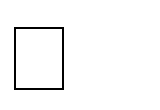 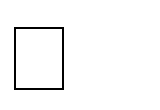  административные контрольные работы инвариантной части учебного плана;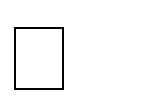 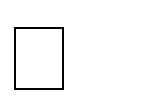  мониторинг знаний, умений и навыков учащихся по предметам вариативной части учебного плана;	  мониторинг уровня развития учащихся (совместно с психологической и логопедической службой). Организация и содержание оценочных процедур.  Текущая оценка представляет собой процедуру оценки индивидуального  продвижения в освоении программы учебного предмета. Текущая оценка может быть  формирующей, т.е. поддерживающей и направляющей усилия учащегося, и  диагностической, способствующей выявлению и осознанию учителем и учащимся  существующих проблем в обучении. Объектом текущей оценки являются тематические  планируемые результаты, этапы освоения которых зафиксированы в тематическом  планировании. В текущей оценке используется весь арсенал форм и методов проверки  (устные и письменные опросы, практические работы, творческие работы, индивидуальные  и групповые формы, само- и взаимооценка, рефлексия, листы продвижения и др.) с учётом  особенностей учебного предмета и особенностей контрольно-оценочной деятельности  учителя. Результаты текущей оценки являются основой для индивидуализации учебного  процесса; при этом отдельные результаты, свидетельствующие об успешности обучения и  достижении тематических результатов в более сжатые (по сравнению с планируемыми  учителем) сроки могут включаться в систему накопленной оценки и служить основанием,  например, для освобождения ученика от необходимости выполнять тематическую  проверочную работу.  Тематическая оценка представляет собой процедуру оценки уровня достижения  тематических планируемых результатов по предмету, которые фиксируются в учебных  методических комплектах, рекомендованных Министерством образования и науки РФ. По  предметам, вводимым образовательной организацией самостоятельно, тематические  планируемые результаты устанавливаются самой образовательной организацией.  Тематическая оценка может вестись как в ходе изучения темы, так и в конце её изучения.  Оценочные процедуры подбираются так, чтобы они предусматривали возможность  оценки достижения всей совокупности планируемых результатов и каждого из них.  Результаты тематической оценки являются основанием для коррекции учебного процесса  и его индивидуализации.  Внутришкольный мониторинг представляет собой процедуры:   оценки уровня достижения предметных и метапредметных результатов;   оценки уровня достижения той части личностных результатов, которые  связаны с оценкой поведения, прилежания, а также с оценкой учебной самостоятельности,  готовности и способности делать осознанный выбор профиля обучения;  Содержание и периодичность внутришкольного мониторинга устанавливается  решением педагогического совета. Результаты внутришкольного мониторинга являются  основанием для рекомендаций как для текущей коррекции учебного процесса и его  индивидуализации, так и для повышения квалификации учителя. Результаты  внутришкольного мониторинга в части оценки уровня достижений учащихся обобщаются  и отражаются в их характеристиках.  Промежуточная аттестация представляет собой процедуру аттестации  обучающихся на уровне основного общего образования и проводится в конце каждой  четверти и в конце учебного года по каждому изучаемому предмету. Промежуточная аттестация проводится на основе результатов накопленной оценки и результатов выполнения тематических проверочных работ и фиксируется в документе об образовании. Промежуточная оценка, фиксирующая достижение предметных планируемых  результатов и универсальных учебных действий на уровне не ниже базового, является  основанием для перевода в следующий класс и для допуска обучающегося к  государственной итоговой аттестации. В период введения ФГОС ООО в случае  использования стандартизированных измерительных материалов критерий  достижения/освоения учебного материала задается как выполнение не менее 50% заданий  базового уровня или получения 50% от максимального балла за выполнение заданий  базового уровня. В дальнейшем этот критерий должен составлять не менее 65%.  Порядок проведения промежуточной аттестации регламентируется Федеральным  законом «Об образовании в Российской Федерации» (ст.58) и иными нормативными  актами.  Государственная итоговая аттестация  В соответствии со статьей 59 Федерального закона «Об образовании в Российской  Федерации» государственная итоговая аттестация (далее – ГИА) является обязательной  процедурой, завершающей освоение основной образовательной программы основного  общего образования. Порядок проведения ГИА регламентируется Законом и иными  нормативными актами.  Целью ГИА является установление уровня образовательных достижений  выпускников. ГИА включает в себя два обязательных экзамена (по русскому языку и  математике). Экзамены по другим учебным предметам обучающиеся сдают на  добровольной основе по своему выбору. ГИА для обучающихся с ОВЗ проводится в  форме устных и письменных экзаменов по желанию обучающихся (государственный  выпускной экзамен – ГВЭ).  Итоговая оценка (итоговая аттестация) по предмету складывается из результатов  внутренней и внешней оценки. К результатам внешней оценки относятся результаты  ГИА. К результатам внутренней оценки относятся предметные результаты,  зафиксированные в системе накопленной оценки и результаты выполнения итоговой  работы по предмету. Такой подход позволяет обеспечить полноту охвата планируемых  результатов и выявить коммулятивный эффект обучения, обеспечивающий прирост в  глубине понимания изучаемого материала и свободе оперирования им. По предметам, не  вынесенным на ГИА, итоговая оценка ставится на основе результатов только внутренней оценки.  Итоговая оценка по предмету фиксируется в документе об уровне образования  государственного образца – аттестате об основном общем образовании.  Итоговая оценка по междисциплинарным программам ставится на основе  результатов внутришкольного мониторинга и фиксируется в характеристике учащегося.  Содержательный раздел  4. Программа формирования базовых учебных действий обучающихся с ОВЗ.  Программа формирования базовых учебных действий обучающихся с ОВЗ (далее рограмма формирования БУД) реализуется в старших классах. Она конкретизирует требования Стандарта к результатам освоения АОП и служит основой разработки программ учебных дисциплин.  Программа строится на основе деятельностного подхода к обучению и позволяет реализовывать коррекционно-развивающий потенциал образования школьников с ОВЗ.  Основная цель реализации программы формирования БУД состоит в формировании школьника с ОВЗ как субъекта учебной деятельности, которая обеспечивает одно из направлений его подготовки к самостоятельной жизни в обществе и овладения доступными видами профильного труда.  Задачами реализации программы являются:  — формирование мотивационного компонента учебной деятельности;  — овладение комплексом базовых учебных действий, составляющих операционный компонент учебной деятельности;  — развитие умений принимать цель и готовый план деятельности, планировать знакомую деятельность, контролировать и оценивать ее результаты в опоре на организационную помощь педагога.  Для реализации поставленной цели и соответствующих ей задач необходимо определить функции и состав базовых учебных действий, учитывая психофизические особенности и своеобразие учебной деятельности обучающихся.  Функции, состав и характеристика базовых учебных действий обучающихся с ОВЗ Современные подходы к повышению эффективности обучения предполагают формирование у школьника положительной мотивации к учению, умению учиться, получать и использовать знания в процессе жизни и деятельности. На протяжении всего обучения проводится целенаправленная работа по формированию учебной деятельности, в которой особое внимание уделяется развитию и коррекции мотивационного и операционного компонентов учебной деятельности, т.к. они во многом определяют уровень ее сформированности и успешность обучения школьника.  В качестве базовых учебных действий рассматриваются операционные, мотивационные, целевые и оценочные.  Функции базовых учебных действий: -обеспечение успешности (эффективности) изучения содержания любой предметной области;  -реализация преемственности обучения на всех ступенях образования; формирование готовности школьника с ОВЗ к дальнейшему профессиональному образованию;  обеспечение целостности развития личности обучающегося  С учетом возрастных особенностей обучающихся с ОВЗ базовые учебные действия целесообразно рассматривать на различных этапах обучения.  Формирование личности обучающегося  осознавать себя как гражданина России, имеющего определенные права и обязанности;  гордиться школьными успехами и достижениями как собственными, так и своих товарищей;  -адекватно эмоционально откликаться на произведения литературы, музыки, живописи  уважительно и бережно относиться к людям труда и результатам их деятельности;  активно включаться в общеполезную социальную деятельность;  осознанно относиться к выбору профессии;  бережно относиться к культурно-историческому наследию родного края и страны;  - слушать собеседника, вступать в диалог и поддерживать его, признавать возможность существования различных точек зрения и права каждого иметь свою;  излагать свое мнение и аргументировать свою точку зрения и оценку событий;  дифференцированно использовать разные виды речевых высказываний  (вопросы, ответы, повествование, отрицание и др.) в коммуникативных ситуациях с учетом специфики участников (возраст, социальный статус, знакомый-незнакомый и т.п.);  использовать разные виды делового письма для решения жизненно значимых задач;  - использовать разные источники и средства получения информации для решения  коммуникативных и познавательных задач, в том числе информационные.  Формирование познавательной активности обучающегося:  принимать и сохранять цели и задачи решения типовых учебных и практических задач, осуществлять коллективный поиск средств их осуществления; осознанно действовать на основе разных видов инструкций для решения практических и учебных задач;  осуществлять взаимный контроль в совместной деятельности, адекватно оценивать собственное поведение и поведение окружающих;  осуществлять самооценку и самоконтроль в деятельности, адекватно реагировать на внешний контроль и оценку, корректировать в соответствии с ней свою деятельность.  дифференцированно воспринимать окружающий мир, его временно- пространственную организацию;  -использовать логические действия (сравнение, анализ, синтез, обобщение, классификацию, установление аналогий, закономерностей, причинно-следственных связей) на наглядном, доступном вербальном материале, основе практической деятельности в соответствии с индивидуальными возможностями;  применять начальные сведения о сущности и особенностях объектов, процессов и явлений действительности (природных, социальных, культурных, технических и др.) в соответствии с содержанием конкретного учебного предмета и для решения познавательных и практических задач;  использовать в жизни и деятельности некоторые межпредметные знания, отражающие доступные существенные связи и отношения между объектами и процессами.  6. Программа духовно-нравственного развития обучающихся с ОВЗ.  Программа нравственного развития призвана направлять образовательный процесс на воспитание умственно отсталых обучающихся в духе любви к Родине, уважения к культурно- историческому наследию своего народа и своей страны, на формирование основ социально ответственного поведения.  Реализация программы должна проходить в единстве урочной, внеурочной и внешкольной деятельности, в совместной педагогической работе образовательной организации, семьи и других институтов общества.  Целью нравственного развития и воспитания обучающихся является социально- педагогическая поддержка и приобщение обучающихся к базовым национальным ценностям российского общества, общечеловеческим ценностям в контексте формирования у них нравственных чувств, нравственного сознания и поведения.  Задачи нравственного развития обучающихся с ОВЗ 7-9 классы:  -формирование способности школьника формулировать собственные нравственные обязательства, осуществлять нравственный самоконтроль, требовать от себя выполнения моральных норм, давать нравственную оценку своим и чужим поступкам; -формирование основ морали — осознанной обучающимся необходимости определённого поведения, обусловленного принятыми в обществе представлениями о добре и зле, должном и недопустимом;  -формирование критичности к собственным намерениям, мыслям и поступкам;  -формирование способности к самостоятельным поступкам и действиям, совершаемым на основе морального выбора, к принятию ответственности за их  результаты.  В области формирования социальной культуры 7-9 классы:  формирование основ российской гражданской идентичности – усвоенного, осознанного и принимаемого самим обучающимся образа себя как гражданина России; пробуждение чувства патриотизма и веры в Россию, свой народ, чувства личной ответственности за свои дела и поступки, за Отечество; формирование осознанного и уважительного отношения к традиционным российским религиям и религиозным организациям, к вере и религиозным убеждениям; формирование основ культуры межэтнического общения, уважения к языку, культурным, религиозным традициям, истории и образу жизни представителей народов  России.  В области формирования семейной культуры 7-9 классы:  -формирование отношения к семье как основе российского общества; знакомство обучающихся с культурно-историческими и этническими традициями российской семьи.  -Образовательная организация может конкретизировать общие задачи нравственного развития обучающихся с учётом национальных и региональных условий и особенностей организации образовательного процесса, а также потребностей обучающихся и их родителей (законных представителей).  Основные направления нравственного развития обучающихся с ОВЗ  Общие задачи нравственного развития обучающихся с ОВЗ классифицированы по направлениям, каждое из которых, будучи тесно связанным с другими, раскрывает одну из существенных сторон нравственного развития личности гражданина России. Каждое из направлений нравственного развития обучающихся основано на определённой системе базовых национальных ценностей и должно обеспечивать усвоение их обучающимися на доступном для них уровне.  Организация нравственного развития обучающихся осуществляется по  следующим направлениям:  -воспитание гражданственности, патриотизма, уважения к правам, свободам и  обязанностям человека.  -воспитание нравственных чувств, этического сознания и нравственного  поведения.  -воспитание трудолюбия, творческого отношения к учению, труду, жизни.  -воспитание ценностного отношения к прекрасному, формирование представлений  об эстетических идеалах и ценностях (эстетическое воспитание).  Все направления нравственного развития важны, дополняют друг друга и  обеспечивают развитие личности на основе отечественных духовных, нравственных и  культурных традиций. Образовательная организация может отдавать приоритет тому или  иному направлению нравственного развития, конкретизировать в соответствии с  указанными основными направлениями виды и формы деятельности в зависимости от  ступени образования и от особых образовательных потребностей и возможностей  обучающихся.  В основе реализации программы нравственного развития должен лежать принцип  системно-деятельностной организации воспитания. Он предполагает, что воспитание,  направленное на нравственное развитие обучающихся и поддерживаемое всем укладом  школьной жизни, включает в себя организацию учебной, внеучебной, общественно  значимой деятельности школьников.  Содержание различных видов деятельности умственно отсталых обучающихся  должно интегрировать в себя и предполагать формирование заложенных в программе  нравственного развития общественных идеалов и ценностей.  Для обучающихся с ОВЗ слова учителя, поступки, ценности и оценки имеют  нравственное значение, учащиеся испытывают большое доверие к учителю. Именно  педагог не только словами, но и всем своим поведением, своей личностью формирует  устойчивые представления ребёнка о справедливости, человечности, нравственности, об  отношениях между людьми. Характер отношений между педагогом и детьми во многом  определяет качество нравственного развития детей.  Родители (законные представители), так же как и педагог, подают ребёнку первый  пример нравственности. Пример окружающих имеет огромное значение в нравственном  развитии личности умственно отсталого обучающегося.  Наполнение всего уклада жизни обучающихся обеспечивается также множеством  примеров нравственного поведения, которые широко представлены в отечественной и  мировой истории, истории и культуре традиционных религий, истории и духовно-  нравственной культуре народов Российской Федерации, литературе и различных видах  искусства, сказках, легендах и мифах. Важно использовать и примеры реального  нравственного поведения, которые могут активно противодействовать тем образцам  циничного, аморального, откровенно разрушительного поведения, которые в большом  количестве и привлекательной форме обрушивают на детское сознание компьютерные  игры, телевидение и другие источники информации.  Нравственное развитие обучающихся с ОВЗ лежит в основе их «врастания в  человеческую культуру», подлинной социализации и интеграции в общество, призвано  способствовать преодолению изоляции проблемного детства. Для этого необходимо  формировать и стимулировать стремление ребёнка включиться в посильное решение  проблем школьного коллектива, своей семьи, села, города, микрорайона, участвовать в  совместной общественно полезной деятельности детей и взрослых, младших и старших  детей.  Воспитание гражданственности, патриотизма, уважения к правам, свободам и  7-9 классы:   элементарные представления о политическом устройстве Российского государства, его институтах, их роли в жизни общества, о его важнейших законах;   представления о символах государства — Флаге, Гербе России, о флаге и гербе субъекта Российской Федерации, в котором находится образовательная организация;   -элементарные представления об институтах гражданского общества,о возможностях участия граждан в общественном управлении;   -элементарные представления о правах и обязанностях гражданина России;   -интерес к общественным явлениям, понимание активной роли человека в обществе;   -уважительное отношение к русскому языку как государственному; начальные - представления о народах России, об их общей исторической судьбе, о единстве  народов нашей страны.  Воспитание нравственных чувств и этического сознания :  -первоначальные представления о базовых национальных российских ценностях;  -элементарные представления о роли традиционных религий в развитии  Российского государства, в истории и культуре нашей страны;  -представления о правилах этики, культуре речи;  -стремление избегать плохих поступков, умение признаться в плохом поступке и проанализировать его;  -представления о возможном негативном влиянии на морально- психологическое - состояние человека компьютерных игр, кино, телевизионных передач, рекламы;  -отрицательное отношение к аморальным поступкам, грубости, оскорбительным словам и действиям, в том числе в содержании художественных фильмов и телевизионных передач.  Воспитание трудолюбия, активного отношения к учению, труду, жизни умение  соблюдать порядок на рабочем месте :  -представления о нравственных основах учёбы, ведущей роли образования, труда и значениитрудовой деятельности в жизни человека и общества;  -уважение к труду и творчеству старших и младших товарищей, сверстников;  -элементарные представления о роли знаний, науки, современного производства в жизни человека и общества;  -умение организовать свое рабочее место в соответствии с предстоящим видом деятельности;  -отрицательное отношение к лени и небрежности в труде и учёбе, небережливому отношению к результатам труда людей.  Воспитание ценностного отношения к прекрасному, формирование представлений об эстетических идеалах и ценностях (эстетическое воспитание) :  -формирование элементарных представлений о душевной и физической красоте человека;  -формирование умения видеть красоту природы, труда и творчества;  -развитие стремления создавать прекрасное (делать «красиво»); закрепление интереса к чтению, произведениям искусства, детским спектаклям, концертам, выставкам,  музыке;  -стремление к опрятному внешнему виду; отрицательное отношение и противостояние некрасивым поступкам и неряшливости.  Условия реализации основных направлений нравственного развития умственно отсталых обучающихся. Направления коррекционно-воспитательной работы по нравственному развитию  умственно отсталых обучающихся реализуются как во внеурочной деятельности, так и в  процессе изучения предметов, предусмотренных базисным учебным планом.  Содержание и используемые формы коррекционно-воспитательной работы должны  соответствовать ступени обучения, уровню интеллектуального развития обучающихся, а  также предусматривать учет психофизиологических особенностей и возможностей детей и подростков.  1. Совместная деятельность образовательной организации, семьи и общественности по нравственному развитию обучающихся.  Нравственное развитие обучающихся с ОВЗ осуществляются не только образовательной организацией, но и семьёй, внешкольными организациями по месту жительства. Взаимодействие образовательной организации и семьи имеет решающее значение для осуществления нравственного уклада жизни обучающегося. В формировании такого уклада свои традиционные позиции сохраняют организации дополнительного образования, культуры и спорта.  Таким образом, важным условием эффективной реализации задач нравственного развития обучающихся является эффективность педагогического взаимодействия различных социальных субъектов при ведущей роли педагогического коллектива образовательной организации.  При разработке и осуществлении программы нравственного развития обучающихся образовательная организация может взаимодействовать, в том числе на системной основе, с традиционными религиозными организациями, общественными организациями и объединениями граждан ― с патриотической, культурной, экологической и иной направленностью, детско-юношескими и молодёжными движениями, организациями, объединениями, разделяющими в своей деятельности базовые национальные ценности.  При этом могут быть использованы различные формы взаимодействия: участие представителей общественных организаций и объединений, а также традиционных религиозных организаций с согласия обучающихся и их родителей (законных представителей) в проведении отдельных мероприятий в рамках реализации направлений программы нравственного развития обучающихся; реализация педагогической работы указанных организаций и объединений с обучающимися в рамках отдельных программ, согласованных с программой нравственного развития обучающихся и одобренных педагогическим советом образовательной организации и родительским комитетом образовательной организации; проведение совместных мероприятий по направлениям нравственного развития в образовательной организации.  2. Повышение педагогической культуры родителей (законных представителей)  обучающихся  Педагогическая культура родителей (законных представителей) умственно отсталых обучающихся — один из самых действенных факторов их нравственного развития. Повышение педагогической культуры родителей (законных представителей) рассматривается как одно из ключевых направлений реализации программы нравственного развития обучающихся.  Права и обязанности родителей (законных представителей) в современных условиях определены в статьях 38, 43 Конституции Российской Федерации, главе 12 Семейного кодекса Российской Федерации, статьях 17, 18, 19, 52 Закона Российской Федерации «Об образовании». Система работы образовательной организации по повышению педагогической культуры родителей (законных представителей) в обеспечении нравственного развития обучающихся должна быть основана на следующих принципах:  -совместная педагогическая деятельность семьи и образовательной организации в  разработке содержания и реализации программ нравственного развития обучающихся, в  оценке эффективности этих программ;  -сочетание педагогического просвещения с педагогическим самообразованием родителей (законных представителей);  -педагогическое внимание, уважение и требовательность к родителям (законным представителям);  -поддержка и индивидуальное сопровождение становления и развития педагогической культуры каждого из родителей (законных представителей);  -содействие родителям (законным представителям) в решении индивидуальных проблем воспитания детей;  -опора на положительный опыт семейного воспитания.  Содержание программ повышения педагогической культуры родителей (законных представителей) должно отражать содержание основных направлений нравственного развития обучающихся.  Сроки и формы проведения мероприятий в рамках повышения педагогической культуры родителей необходимо согласовывать с планами воспитательной работы образовательной организации. Работа с родителями (законными представителями), как правило, должна предшествовать работе с обучающимися и подготавливать к ней.  В системе повышения педагогической культуры родителей (законных представителей) могут быть использованы различные формы работы (родительское собрание, родительская конференция, организационно- деятельностная и психологическая игра, собрание, диспут, родительский лекторий, семейная гостиная, встреча за круглым столом, вечер вопросов и ответов, семинар, педагогический практикум, тренинг для родителей и др).  Планируемые результаты нравственного развития обучающихся с ОВЗ.  Каждое из основных направлений нравственного развития обучающихся должно обеспечивать формирование начальных нравственных представлений, опыта эмоционально- ценностного постижения окружающей действительности и форм общественного нравственного взаимодействия.  В результате реализации программы нравственного развития должно обеспечиваться:  -приобретение обучающимися представлений и знаний (о Родине, о ближайшем окружении и о себе, об общественных нормах, социально одобряемых и не одобряемых формах поведения в обществе и т. п.), первичного понимания социальной реальности и повседневной жизни;  -переживание обучающимися опыта нравственного отношения к социальной реальности (на основе взаимодействия обучающихся между собой на уровне класса, образовательной организации и за ее пределами);  -приобретение обучающимся нравственных моделей поведения, которые он усвоил вследствие участия в той или иной общественно значимой деятельности; развитие обучающегося как личности, формирование его социальной компетентности, чувства патриотизма и т. д.  При этом учитывается, что развитие личности обучающегося, формирование его социальных компетенций становится возможным благодаря воспитательной деятельности педагогов, других субъектов нравственного развития (семьи, друзей, ближайшего окружения, общественности, СМИ и т. п.), а также собственным усилиям обучающегося.  По каждому из направлений нравственного развития должны быть предусмотрены следующие воспитательные результаты, которые могут быть достигнуты обучающимися.  Воспитание гражданственности, патриотизма, уважения к правам, свободам и  обязанностям человека :  ценностное отношение к России, своему народу, своему краю, отечественному культурно- историческому наследию, государственной символике, законам Российской Федерации, русскому и родному языку, народным традициям, старшему поколению;  -элементарные представления о государственном устройстве и социальной структуре российского общества, наиболее значимых страницах истории страны, об этнических традициях и культурном достоянии своего края, о примерах исполнения гражданского и патриотического долга;  -первоначальный опыт постижения ценностей национальной истории и культуры; -опыт реализации гражданской, патриотической позиции; опыт социальной коммуникации; -представления о правах и обязанностях человека, гражданина, семьянина, товарища.  Воспитание нравственных чувств и этического сознания :  -способность эмоционально реагировать на негативные проявления в детском обществе и обществе в целом, анализировать нравственную сторону своих поступков и поступков других людей;  -знание традиций своей семьи и образовательной организации, бережное отношение к ним;  -уважительное отношение к традиционным религиям.  Воспитание трудолюбия, творческого отношения к учению, труду, жизни :  -ценностное отношение к труду и творчеству, человеку труда, трудовым  достижениям России и человечества, трудолюбие;  -потребность и начальные умения выражать себя в различных доступных видах  деятельности;  -мотивация к самореализации в познавательной и практической, общественно- полезной деятельности.  Воспитание ценностного отношения к прекрасному:  -опыт эмоционального постижения народного творчества, этно-культурных  традиций, фольклора народов России;  -опыт эстетических переживаний, наблюдений эстетических объектов в природе и  социуме, эстетического отношения к окружающему миру и самому себе;  -формирование потребности и умениявыражать себя в различных доступных  видах деятельности;  -мотивация к реализации эстетических ценностей в пространстве образовательной  организации и семьи.  7. Программа формирования экологической культуры, здорового и безопасного образа жизни у обучающихся с ОВЗ.  Программа формирования экологической культуры, здорового и безопасного образа является концептуальной методической основой для разработки и реализации образовательной организацией собственной программы.  Программа формирования экологической культуры разрабатывается на основе  системно-деятельностного и культурно-исторического подходов, с учётом этнических,  социально-экономических, природно-территориальных и иных особенностей региона,  запросов семей и других субъектов образовательного процесса и подразумевает конкретизацию задач, содержания, условий, планируемых результатов, а также форм ее реализации, взаимодействия с семьёй, учреждениями дополнительного образования и другими общественными организациями.  Программа формирования экологической культуры, здорового и безопасного образа жизни — комплексная программа формирования у обучающихся с умственной отсталостью знаний, установок, личностных ориентиров и норм поведения, обеспечивающих сохранение и укрепление физического и психического здоровья как одной из ценностных составляющих, способствующих познавательному и эмоциональному развитию ребёнка.  Программа формирования экологической культуры, здорового и безопасного образа жизни должна вносить вклад в достижение требований к личностным результатам освоения АОП: формирование целостного, социально ориентированного взгляда на мир в его органичном единстве и разнообразии природы, народов, культур и религий, овладение начальными навыками адаптации в динамично изменяющемся и развивающемся мире; формирование установки на безопасный, здоровый образ жизни, наличие мотивации к творческому труду, работе на результат, бережному отношению к материальным и духовным ценностям  Программа построена на основе общенациональных ценностей российского общества, таких, как гражданственность, здоровье, природа, экологическая культура, безопасность человека и государства. Она направлена на развитие мотивации и готовности обучающихся с умственной отсталостью действовать предусмотрительно, придерживаться здорового и экологически безопасного образа жизни, ценить природу как источник духовного развития, информации, красоты, здоровья, материального благополучия.  При выборе стратегии реализации настоящей программы необходимо исходить из того, что формирование культуры здорового и безопасного образа жизни — необходимый и обязательный компонент здоровье сберегающей работы образовательной организации, требующий создание соответствующей инфраструктуры, благоприятного психологического климата, обеспечение рациональной организации учебного процесса.  Наиболее эффективным путём формирования экологической культуры, здорового и безопасного образа жизни у обучающихся является направляемая и организуемая взрослыми самостоятельная деятельность обучающихся, развивающая способность понимать своё состояние, обеспечивающаяусвоение способов рациональной организации режима дня, двигательной активности, питания, правил личной гигиены. Однако только знание основ здорового образа жизни необеспечивает и не гарантирует их использования, если это не становится необходимым условием ежедневной жизни ребёнка в семье и социуме.  Реализация программы должна проходить в единстве урочной, внеурочной и внешкольной деятельности, в совместной педагогической работе образовательной организации, семьи и других институтов общества.  Программа формирования экологической культуры, здорового и безопасного образа жизни является составной частью АОП ООО и должна проектироваться в согласовании с другими ее компонентами: планируемыми результатами, программой формирования базовых учебных действий, программами отдельных учебных предметов, внеурочной деятельности, нравственного развития.  Целью программы является социально-педагогическая поддержка в сохранении и укреплении физического, психического и социального здоровья обучающихся, формирование основ экологической культуры, здорового и безопасного образа жизни.  Основные задачи программы:  формирование представлений об основах экологической культуры на примереэкологически сообразного поведения в быту и природе, безопасного для человека и  окружающей среды;  -формирование познавательного интереса и бережного отношения к природе;  -формирование представлений об основных компонентах культуры здоровья издорового образа жизни;  -пробуждение в детях желания заботиться о своем здоровье (формирование заинтересованного отношения к собственному здоровью) путем соблюдения правил  здорового образа жизни и организации здоровьесберегающего характера учебной деятельности и общения;  -формирование представлений о рациональной организации режима дня, учебы отдыха, двигательной активности;  -формирование установок на использование здорового питания; использование оптимальных двигательных режимов для обучающихся  с учетом их возрастных, психофизических особенностей,  -развитие потребности в занятиях физической культурой и спортом; соблюдение здоровьесозидающих режимов дня;  -развитие готовности самостоятельно поддерживать свое здоровье на основе  использования навыков личной гигиены;  -формирование негативного отношения к факторам риска здоровью обучающихся (сниженная двигательная активность, курение, алкоголь, наркотики и другие психоактивные вещества, инфекционные заболевания);  -становление умений противостояния вовлечению в табакокурение, употребление алкоголя, наркотических и сильнодействующих веществ;  -формирование потребности ребенка безбоязненно обращаться к врачу по любым  вопросам, связанным с особенностями роста и развития, состояния здоровья;  -формирование умений безопасного поведения в окружающей среде и простейших умений поведения в экстремальных (чрезвычайных) ситуациях.  Основные направления, формы реализации программы.  Системная работа по формированию экологической культуры, здорового и безопасного образа жизни в образовательной организации может быть организована по следующим направлениям:  Создание экологически безопасной, здоровьесберегающей инфраструктуры образовательной организации.  Реализация программы формирования экологической культуры и здорового образа жизни в урочной деятельности.  Реализация программы формирования экологической культуры и здорового образа жизни во внеурочной деятельности.  Работа с родителями (законными представителями).  Просветительская и методическая работа со специалистами образовательной организации.  Экологически безопасная, здоровье сберегающая инфраструктура образовательной организации включает:  соответствие состояния и содержания здания и помещений образовательной организации экологическим требованиям, санитарным и гигиеническим нормам, нормам пожарной безопасности, требованиям охраны здоровья и охраны труда обучающихся; наличие и необходимое оснащение помещений для питания обучающихся, а также для хранения и приготовления пищи;  организацию качественного горячего питания обучающихся, в том числе горячих завтраков;  оснащённость кабинетов, физкультурного зала, спортплощадок необходимым игровым и спортивным оборудованием и инвентарём;  • наличие помещений для медицинского персонала;  наличие необходимого (в расчёте на количество обучающихся) и квалифицированного состава специалистов, обеспечивающих оздоровительную работу с обучающимися (логопеды, учителя физической культуры, психологи, медицинские работники).  Ответственность и контроль за реализацию этого направления возлагаются на администрацию образовательной организации.  Реализация программы формирования экологической культуры и здорового образа жизни в урочной деятельности.   Программа реализуется на основе путем интеграции в содержание базовых учебных предметов, разделов и тем, способствующих:  -формированию у обучающихся с умственной отсталостью основ экологической культуры, установки на здоровый и безопасный образ жизни. Ведущая роль принадлежит таким учебным предметам как «Физическая культура», «Естествознание», «География», а также «Технология».  Реализация программы формирования экологической культуры и здорового  образа жизни во внеурочной деятельности.  Формирование экологической культуры, здорового и безопасного образа жизни осуществляется во внеурочной деятельности во всех направлениях (социальном, духовно- нравственном, спортивнооздоровительном, общекультурном). Приоритетными могут рассматриваться спортивнооздоровительное и духовно-нравственное направления (особенно в части экологической составляющей).  Спортивно-оздоровительная деятельность является важнейшим направлением внеурочной деятельности обучающихся с умственной отсталостью, основная цель которой создание условий, способствующих гармоничному физическому, нравственному и социальному развитию личности обучающегося с умственной отсталостью средствами физической культуры, формированию культуры здорового и безопасного образа жизни. Взаимодействие урочной и внеурочной деятельности в спортивно-оздоровительном направлении способствует усилению оздоровительного эффекта, достигаемого в ходе активного использования обучающимися с умственной отсталостью освоенных знаний, способов и физических упражнений в физкультурно-оздоровительных мероприятиях, режиме дня, самостоятельных занятиях физическими упражнениями. Образовательные организации должны предусмотреть:  -организацию работы спортивных секций и создание условий для их эффективного  функционирования;  регулярное проведение спортивно-оздоровительных мероприятий (дней спорта, соревнований, олимпиад, походов и т. п.).  -проведение просветительской работы с обучающимися с умственной отсталостью (по вопросам сохранения и укрепления здоровья обучающихся, профилактике вредных привычек, заболеваний, травматизма и т.п.).  Просветительская работа с родителями.  Просветительская работа с родителями (законными представителями) направлена  на повышение уровня знаний по вопросам охраны и укрепления здоровья детей,  формирования безопасного образа жизни включает: проведение родительских собраний,  семинаров, лекций, тренингов, конференций, круглых столов и т.п.; организацию  совместной работы педагогов и родителей (законных представителей) по проведению  оздоровительных, природоохранных мероприятий, спортивных соревнований, дней  здоровья, занятий по профилактике вредных привычек и т. п.  В содержательном плане просветительская работа направлена на ознакомление  родителей широким кругом вопросов, связанных с особенностями психофизического  развития детей, укреплением здоровья детей, созданием оптимальных средовых условий в  семье, соблюдением режима дня в семье, формированием у детей стереотипов  безопасного поведения, повышением адаптивных возможностей организм а, профилактикой вредных привычек, дорожно-транспортного травматизма и т. д.  Эффективность реализации этого направления зависит от деятельности  администрации образовательной организации, всех специалистов, работающих в  образовательной организации (педагогов-дефектологов, педагогов- психологов,  медицинских работников и др.).  Просветительская и методическая работа с педагогами, специалистами.  Просветительская и методическая работа с педагогами, специалистами,  направленная на повышение квалификации работников образовательной организации и  повышение уровня их знаний по проблемам охраны и укрепления здоровья детей,  включает:  проведение соответствующих лекций, консультаций, семинаров, круглых  столов, родительских собраний, педагогических советов по данной проблеме;  приобретение для педагогов, специалистов и родителей (законных  представителей) необходимой научно-методической литературы;  привлечение педагогов, медицинских работников, психологов и родителей  (законных представителей) к совместной работе по проведению природоохранных,  оздоровительных мероприятий и спортивных соревнований.  Планируемые результаты освоения программы формирования экологической  культуры, здорового и безопасного образа.  Важнейшие личностные результаты:  -ценностное отношение к природе;  -бережное отношение к живым организмам, способность сочувствовать природе и её обитателям;  -потребность в занятиях физической культурой и спортом;  -негативное отношение к факторам риска здоровью (сниженная двигательная  активность, курение, алкоголь, наркотики и другие психоактивные вещества, инфекционные заболевания);  -эмоционально-ценностное отношение к окружающей среде, необходимости ее охраны; ценностное отношение к своему здоровью, здоровью близких и окружающих  людей;  -элементарные представления об окружающем мире в совокупности его природных и социальных компонентов;  -установка на здоровый образ жизни и реализация ее в реальном поведении и поступках;  -стремление заботиться о своем здоровье;  -готовность следовать социальным установкам экологически культурного здоровьесберегаюшего, безопасного поведения (в отношении к природе и людям);  -готовность самостоятельно поддерживать свое здоровье на основе использования навыков личной гигиены;  -овладение умениями взаимодействия с людьми, работать в коллективе с выполнением различных социальных ролей;  -освоение доступных способов изучения природы и общества (наблюдение, запись, измерение, опыт, сравнение, классификация и др.);  -развитие навыков устанавливать и выявлять причинно-следственные связи в окружающем мире;  -овладение умениями ориентироваться в окружающем мире, выбирать целевые и смысловые установки в своих действиях и поступках, принимать решения.  8. Программа коррекционной работы.  Программа коррекционной работы предусматривает индивидуализацию специального сопровождения обучающегося с ЗПР.  Содержание программы коррекционной работы для каждого обучающегося определяется с учетом его особых образовательных потребностей на основе рекомендаций  ПМПК.  Целью программы коррекционной работы в соответствии с требованиями ФГОС  ООО обучающихся с ОВЗ выступает создание системы комплексной помощи  обучающимся с ЗПР в освоении АОП ООО, коррекция недостатков в физическом и (или)  психическом и речевом развитии обучающихся, их социальная адаптация.  Программа коррекционной работы обеспечивает:  выявление особых образовательных потребностей обучающихся с ЗПР,  обусловленных недостатками в их физическом и (или) психическом развитии;  • создание адекватных условий для реализации особых образовательных  потребностей обучающихся с ЗПР;  осуществление индивидуально-ориентированного психолого-медико-  педагогического сопровождения обучающихся с ЗПР с учетом их особых  образовательных потребностей;  оказание помощи в освоении обучающимися с ЗПР АОП ООО;  возможность развития коммуникации, социальных и бытовых навыков,  адекватного учебного поведения, взаимодействия со взрослыми и детьми, формированию  представлений об окружающем мире и собственных возможностях.  Программа коррекционной работы содержит:  перечень, содержание и план реализации коррекционно-развивающих  занятий, обеспечивающих удовлетворение особых образовательных потребностей  обучающихся с ЗПР, и освоение ими АОП ООО;  систему комплексного психолого-медико-педагогического и социального  сопровождения обучающихся с ЗПР в условиях образовательного процесса, включающего  психолого-медико-педагогическое обследование обучающихся с целью выявления особых  образовательных потребностей обучающихся,  мониторинг динамики развития и успешности в освоении АОП ООО,  корректировку коррекционных мероприятий;  механизм взаимодействия в разработке и реализации коррекционных  мероприятий педагогов, специалистов в области коррекционной педагогики и психологии,  медицинских работников организации и других организаций, специализирующихся в  области семьи и других институтов общества, который должен обеспечиваться в единстве  урочной, внеурочной и внешкольной деятельности;  планируемые результаты коррекционной работы.  Основными направлениями в коррекционной работе являются:  коррекционная помощь в овладении базовым содержанием обучения; развитие  эмоционально-личностной сферы и коррекция ее недостатков; развитие познавательной  деятельности и целенаправленное формирование высших психических функций;  формирование произвольной регуляции деятельности и поведения; коррекция нарушений  устной и письменной речи; обеспечение ребенку успеха в различных видах деятельности с  целью предупреждения негативного отношения к учёбе, ситуации школьного обучения в  целом, повышения мотивации к школьному обучению.  Коррекционная работа осуществляется в ходе всего учебно-  образовательного процесса, при изучении предметов учебного плана и на специальных  коррекционно-развивающих занятиях, где осуществляется коррекция дефектов  психофизического развития обучающихся с ЗПР и оказывается помощь в освоении нового  учебного материала на уроке и в освоении АОП ООО в целом.  При возникновении трудностей в освоении обучающимся с ЗПР содержания АОП  ООО педагоги, осуществляющие психолого-педагогическое сопровождение, должны  оперативно дополнить структуру программы коррекционной работы соответствующим  направлением работы, которое будет сохранять свою актуальность до момента  преодоления возникших затруднений. В случае нарастания значительных стойких  затруднений в обучении, взаимодействии с учителями и обучающимися школы (класса)  обучающийся с ЗПР направляется на комплексное психолого-медико-педагогическое  обследование с целью выработки рекомендаций по его дальнейшему обучению.  Основными механизмами реализации программы коррекционной работы являются:  • социальное партнёрство, предполагающее профессиональное  взаимодействие с внешними ресурсами (организациями различных ведомств,  общественными организациями и другими институтами общества).  Программа коррекционной работы может предусматривать вариативные формы  специального сопровождения обучающихся с ЗПР. Варьироваться могут содержание,  организационные формы работы, степень участия специалистов сопровождения, что  способствует реализации и развитию больших потенциальных возможностей,  обучающихся с ЗПР и удовлетворению их особых образовательных потребностей.  Программа коррекционной работы должна содержать: цель, задачи, программы  коррекционных курсов, систему комплексного психолого-медико-педагогического  обследования обучающихся, основные направления (диагностическое, коррекционно-  развивающее, консультативное, информационно-просветительское), описание  специальных условий обучения и воспитания обучающихся с ЗПР, планируемые  результаты освоения программы коррекционной работы, механизмы реализации  программы.  Направления работы.  Программа коррекционной работы на уровне основного общего образования  включает в себя взаимосвязанные направления. Данные направления отражают её  основное содержание:  диагностическая работа обеспечивает своевременное выявление детей с  ограниченными возможностями здоровья, проведение их комплексного обследования и  подготовку рекомендаций по оказанию им психолого-медико-педагогической помощи;  коррекционно-развивающая работа обеспечивает своевременную  специализированную помощь в освоении содержания образования и коррекцию  недостатков в физическом и (или) психическом развитии детей с ограниченными  возможностями здоровья в условиях школы; способствует формированию универсальных  учебных действий у обучающихся (личностных, регулятивных, познавательных,  коммуникативных);  консультативная работа обеспечивает непрерывность специального  сопровождения детей с ограниченными возможностями здоровья и их семей по вопросам  реализации дифференцированных психолого-педагогических условий обучения,  воспитания, коррекции, развития и социализации обучающихся;  информационно-просветительская работа направлена на разъяснительную  деятельность по вопросам, связанным с особенностями образовательного процесса для  данной категории детей, со всеми участниками образовательного процесса —  обучающимися, их родителями (законными представителями), педагогическими  работниками.  Программа коррекционной работы на уровне основного общего образования  включает в себя взаимосвязанные модули (направления). Данные модули отражают её  основное содержание:  диагностическая работа обеспечивает своевременное выявление детей с  ограниченными возможностями здоровья, проведение их комплексного обследования и  подготовку рекомендаций по оказанию им психолого-медико-педагогической помощи;  коррекционно-развивающая работа обеспечивает своевременную  специализированную помощь в освоении содержания образования и коррекцию  недостатков в физическом и (или) психическом развитии детей с ограниченными  возможностями здоровья в условиях школы; способствует формированию универсальных  учебных действий обучающихся (личностных, регулятивных, познавательных,  коммуникативных);  консультативная работа обеспечивает непрерывность специального  сопровождения детей с ограниченными возможностями здоровья и их семей по вопросам  реализации дифференцированных психолого-педагогических условий обучения,  воспитания, коррекции, развития и социализации обучающихся;  • информационно-просветительская работа направлена на разъяснительную деятельность по вопросам, связанным с  особенностями образовательного процесса для данной категории детей, со всеми  участниками образовательного процесса — обучающимися, их родителями (законными  представителями), педагогическими работниками.  Организационный раздел  3.1. Учебный план основного общего образования  	    При разработке учебного плана для 7-9 - х классов на 2018-2019 учебный год в основу положен вариант № 4 примерного учебного плана основного общего образования для общеобразовательных организаций, в которых обучение ведётся на русском языке, но наряду с ним изучается один из языков народов Российской Федерации.    	      	Предметная область «Основы духовно-нравственной культуры народов России»  (далее ОДНКНР) обеспечивает знание основных норм морали, культурных традиций  народов России, формирование представлений об исторической роли традиционных религий и гражданского общества в становлении российской государственности. Предметная область ОДНКНР реализуется   через внеурочную деятельность в рамках изучения курса «Социокультурные истоки» Недельный учебный план  Учебный план для учащихся 5-8 классов МАОУ «СОШ №40» г. Чебоксары на 2018-2019 учебный год 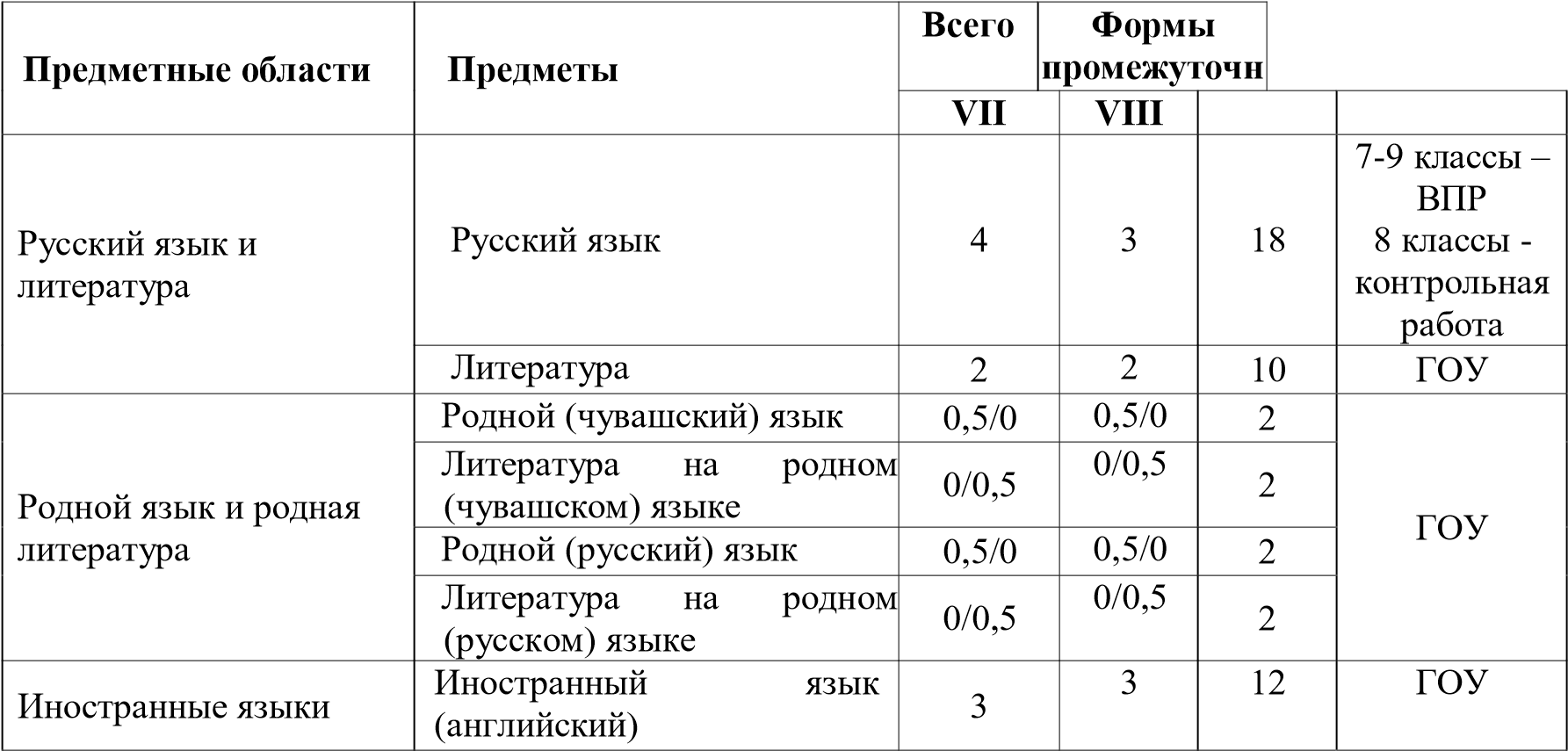 ГОУ – годовая оценка успеваемости 3.2. Календарный учебный график.   3.2.1. Дата начала и окончания учебного года: ** в связи с проведением государственной итоговой аттестации.  3.2.2. Продолжительность учебного года: 3.2.3. Сроки и продолжительность каникул *Конкретные даты устанавливаются календарным учебным  графиком на учебный год Летние каникулы (не менее 8 недель): 5-8 классы – начало каникул не позднее 01 июня по 31 августа. 9 классы – начало каникул начиная со следующего дня после завершения государственной итоговой аттестации по 31 августа. 3.3. План внеурочной деятельности на уровне основного общего образования  План внеурочной деятельности МАОУ «СОШ № 40» г. Чебоксары на 2018-2019 учебный год обеспечивает введение в действие и реализацию требований ФГОС OOO и определяет общий и максимальный объём нагрузки обучающихся в рамках внеурочной деятельности, состав и структуру направлений и форм внеурочной деятельности по классам.              Внеурочная деятельность школьников определяет комплекс различных занятий обучающихся воспитательной направленности, отличных от урочных форм обучения, осуществляемых на базе школы и за ее пределами участниками образовательных отношений, направленных на достижение новых образовательных результатов, в первую очередь, личностных и метапредметных. Количество часов, выделяемых на внеурочную  деятельность составляет за 5 лет обучения на этапе основного общего образования не более 1750 часов, в год  не более 350 часов. Для недопущения перегрузки обучающихся допускается перенос  образовательной нагрузки, реализуемой через внеурочную деятельность, на период каникул. Внеурочная деятельность в рамках реализации ФГОС ООО – это образовательная деятельность, осуществляемая в формах, отличных от классно-урочной, и направленная на достижение планируемых результатов освоения основной образовательной программы основного общего образования.  Цель внеурочной деятельности: создание условий для достижения учащимися необходимого для жизни в обществе социального опыта и формирования принимаемой обществом системы ценностей, создание условий для многогранного развития и социализации каждого учащегося в свободное от учѐбы время. Создание воспитывающей среды, обеспечивающей активизацию социальных, интеллектуальных интересов учащихся в свободное время, развитие здоровой, творчески растущей личности, с формированной гражданской ответственностью и правовым самосознанием, подготовленной к жизнедеятельности в новых условиях, способной на социально значимую практическую деятельность, реализацию добровольческих инициатив.  Задачи внеурочной деятельности: организация общественно-полезной и досуговой деятельности учащихся совместно с общественными организациями, библиотеками, семьями учащихся; включение учащихся в разностороннюю деятельность; формирование навыков позитивного коммуникативного общения; развитие навыков организации и осуществления сотрудничества с педагогами, сверстниками, родителями, старшими детьми в решении общих проблем; воспитание трудолюбия, способности к преодолению трудностей, целеустремленности и настойчивости в достижении результата; развитие позитивного отношения к базовым общественным ценностям (человек, семья, Отечество, природа, мир, знания, труд, культура)- для формирования здорового образа жизни; создание условий для эффективной реализации основных целевых образовательных программ различного уровня, реализуемых во внеурочное время; совершенствование системы мониторинга эффективности воспитательной работы в школе; углубление содержания, форм и методов занятости учащихся в свободное от учѐбы время. организация информационной поддержки учащихся. совершенствование материальнотехнической базы организации досуга учащихся.  Внеурочная деятельность организуется по следующим направлениям развития личности: Спортивно – оздоровительное (вариативный час физической культуры, спортивные секции волейбол, баскетбол, футбол, сотрудничество с  учреждениями дополнительного образования, походы, экскурсии, внутришкольные спортивные мероприятия и т.д.). Духовно – нравственное (курсы внеурочной деятельности, реализация курса «Социокультурные истоки», организация экскурсий, походов,   проведение «живых»  уроков, в рамках проекта детского образовательного туризма, проведение тематических классных часов, бесед, встреч и т.д.). Социальное (реализация проектной деятельности, участие обучающихся  в действующих проектах школы, беседы, встречи, конкурсы, целевые прогулки и т.д.). Общеинтеллектуальное ( предметные декады, «живые» уроки, библиотечные уроки, конкурсы,  участие в поисково – исследовательской деятельности, конференциях различного уровня,  дополнительные образовательные услуги олимпиады по учебным предметам, интеллектуальные игры и т.д.). Общекультурное ( кружки,  творческие встречи к памятным датам, праздники и т.д.) Планирование внеурочной деятельности . Раздел вариативной части «Внеурочная деятельность» позволяет в полной мере реализовать требования федеральных государственных образовательных стандартов общего образования. Организация занятий по направлениям раздела «Внеурочная деятельность» является неотъемлемой частью образовательного процесса в школе.  Внеурочная деятельность организована учителями - предметниками, классными руководителями , педагогом-организатором, психологом школы,  педагогами дополнительного образования. Содержание внеурочной деятельности.  Школа предоставляет обучающимся возможность выбора широкого спектра занятий, направленных на развитие школьника. При составлении плана внеурочной деятельности предусматривалась вариативность формирования групп обучающихся. Так на одном занятии могут присутствовать дети из разных классов, что позволяет удовлетворить желания и интересы каждого ребенка.  Формы организации внеурочной деятельностью. Часы, отводимые на внеурочную деятельность, используются по желанию обучающихся и направлены на реализацию различных форм ее организации, отличных от урочной системы обучения. Внеурочная деятельность организована по видам: игровая, познавательная, досугово - развлекательная деятельность (досуговое общение), проблемно-ценностное общение; художественное творчество, социальное творчество (социальная преобразующая добровольческая деятельность); техническое творчество, трудовая (производственная) деятельность, спортивно-оздоровительная деятельность; туристско-краеведческая деятельность; в формах: экскурсии, кружки, секции, олимпиады, конкурсы, соревнования, поисковые исследования через организацию деятельности обучающегося во взаимодействии со сверстниками, педагогами, родителями. В качестве организационной модели внеурочной деятельности в МАОУ "СОШ №40" г. Чебоксары  выбрана оптимизационная модель (на основе оптимизации всех внутренних ресурсов образовательного учреждения) в сочетании с моделью взаимодействия с учреждениями дополнительного образования детей. Преимущества оптимизационной модели состоят в минимизации финансовых расходов на внеурочную деятельность, создании единого образовательного и методического пространства в образовательном учреждении, содержательном и организационном единстве всех его структурных подразделений. Оптимизационная модель строится на едином образовательном и методическом пространстве образовательного учреждения, содержательном и организационном единстве всех его структурных подразделений.  Внеурочная деятельность направлена на развитие воспитательных результатов:  -формирование положительного отношения к базовым общественным ценностям;  -приобретение школьниками опыта приобретение учащимися социального опыта;  -самостоятельного общественного действия.  Результаты внеурочной деятельности:  Воспитательный результат внеурочной деятельности — непосредственное духовно-нравственное приобретение ребѐнка благодаря его участию в том или ином виде деятельности.  Воспитательный эффект внеурочной деятельности — влияние (последствие) того или иного духовнонравственного приобретения на процесс развития личности ребѐнка.  Все виды внеурочной деятельности учащихся на ступени основного общего образования ориентированы на воспитательные результаты.  Предполагаемые результаты:  внедрение эффективных форм организации отдыха, оздоровления и занятости детей;  улучшение психологической и социальной комфортности в едином воспитательном пространстве;  укрепление здоровья воспитанников; развитие творческой активности каждого ребѐнка;  укрепление связи между семьѐй и школой.  Данные мероприятия всегда имеют положительное влияние, формируют позитивное общественное мнение о школе. Сложившаяся система работы с жителями  нашего микрорайона, происходит в тесном сотрудничестве и с социальными партнѐрами ОУ. Следует обращать внимание детей на различные аспекты человеческой жизни, формировать такие чувства как милосердие, сострадание, умение понять и принять и др. Эти факторы развития компетентности учащихся.  «Социальный заказ» сегодняшнего и завтрашнего общества на выпускника школы складывается из следующих компонентов: готовности к производительному труду (физическому и, прежде всего, умственному), - готовности к дальнейшему образованию,  сформированности естественно-научного и социально- философского мировоззрения, сформированности общей культуры, сформированности потребностей и умений творческой деятельности,  сформированности педагогических умений, необходимых и в семейной, и в социальной жизни,  - сохранения здоровья, т.е. оптимального развития каждого ребенка на основе педагогической поддержки его индивидуальности (возраста, способностей, интересов, склонностей, развития) в условиях специально организованной деятельности. Планируемые личностные результаты.  Самоопределение: готовность и способность обучающихся к саморазвитию;  внутренняя позиция школьника на основе положительного отношения к школе;  принятие образа «хорошего ученика»; самостоятельность и личная ответственность за свои поступки, установка на здоровый образ жизни;  - экологическая культура: ценностное отношение к природному миру, готовность следовать нормам природоохранного, нерасточительного, здоровьесберегающего поведения; гражданская идентичность в форме осознания «Я» как гражданина России, чувства сопричастности и гордости за свою Родину, народ и историю; осознание ответственности человека за общее благополучие; осознание своей этнической принадлежности; - гуманистическое сознание; социальная компетентность как готовность к решению моральных дилемм, устойчивое следование в поведении социальным нормам; навыки адаптации в динамично изменяющемся мире.  Смыслообразование:  мотивация любой деятельности (социальная, учебно-познавательная и внешняя); самооценка на основе критериев успешности этой деятельности;  целостный, социально-ориентированный взгляд на мир в единстве и разнообразии природы, народов, культур и религий;  эмпатия как понимание чувств других людей и сопереживание им.  Нравственно-этическая ориентация: уважительное отношение к иному мнению, истории и культуре других народов;  навыки сотрудничества в разных ситуациях, умение не создавать конфликты и находить выходы из спорных ситуаций; эстетические потребности, ценности и чувства; этические чувства, прежде всего доброжелательность и эмоционально-нравственная отзывчивость;  гуманистические и демократические ценности многонационального российского общества.  Неаудиторная занятость (внеурочная деятельность) реализуется по направлениям развития личности   имеющие различные формы реализации ( кружки, секции,  организованные занятия по выбранным направлениям и т.д.). Мониторинг эффективности внеурочной деятельности.  Эффективность внеурочной деятельности и дополнительного образования зависит от качества программы по еѐ модернизации и развитию и уровня управления этой программой. Управление реализацией программой осуществляется через планирование, контроль и корректировку действий. Контроль результативности и эффективности будет осуществляться путем проведения мониторинговых исследований, диагностики обучающихся, педагогов, родителей  Целью мониторинговых исследований является создание системы организации, сбора, обработки и распространения информации, отражающей результативность модернизации внеурочной деятельности и дополнительного образования по следующим критериям: - уровень достижения обучающимися таких образовательных результатов, как сформированность коммуникативных и исследовательских компетентностей, креативных и организационных способностей, рефлексивных навыков;  -качественное изменение в личностном развитии, усвоении гражданских и нравственных норм, духовной культуры, гуманистического основ отношения к окружающему миру (уровень воспитанности);  -удовлетворенность учащихся и родителей жизнедеятельностью школы.  Объекты мониторинга:  1.Оценка востребованности форм и мероприятий внеклассной работы;  2.Сохранность контингента всех направлений внеурочной работы;  3.Анкетирование школьников и родителей по итогам года с целью выявления удовлетворѐнности воспитательными мероприятиями;  4.Вовлечѐнность обучающихся во внеурочную образовательную деятельность как на базе школы, так и вне ОУ;  5.Развитие и сплочение ученического коллектива, характер межличностных отношений;  6.Результативность участия субъектов образования в целевых программах и проектах различного уровня.  Ожидаемые результаты реализации программы.  Увеличение числа детей, охваченных организованным досугом; воспитание уважительного отношения к родному дому, к школе, городу; воспитание у детей толерантности, навыков здорового образа жизни; формирование чувства гражданственности и патриотизма, правовой культуры, осознанного отношения к профессиональному самоопределению; развитие социальной культуры учащихся через систему ученического самоуправления и реализация, в конечном счете, основной цели программы – достижение учащимися необходимого для жизни в обществе социального опыта и формирование в них принимаемой обществом системы ценностей. Проблема использования свободного времени подрастающего поколения в целях всестороннего воспитания и развития всегда были насущными для общества. Воспитание детей происходит в любой момент их деятельности. Однако наиболее продуктивно это воспитание осуществлять в свободное от обучения время. Таким образом, внеурочная деятельность школьников должна быть направлена на их культурно-творческую деятельность и духовно- нравственный потенциал, высокий уровень самосознания. Дисциплины, способности сделать правильный нравственный выбор.  В школе созданы условия для внеурочной деятельности обучающихся и организации дополнительного образования. Вся система работы школы по данному направлению призвана предоставить возможность:  свободного выбора детьми программ, объединений, которые близки им по природе, отвечают их внутренним потребностям; - оказания помощи в удовлетворении образовательных запросов, почувствовать себя успешным, реализовать и развить свои таланты, способности.  стать активным в решении жизненных и социальных проблем, уметь нести ответственность за свой выбор;  - быть активным гражданином своей страны, способным любить и беречь природу, занимающим активную жизненную позицию в борьбе за сохранение мира на Земле, понимающим и принимающим экологическую культуру. План внеурочной деятельности 9. Система условий реализации АОП ООО обучающихся с задержкой  психического развития.  Требования к условиям получения образования обучающимися с ЗПР определяются ФГОС ООО обучающихся с ОВЗ и представляют собой систему требований к кадровым, финансовым, материально-техническим и иным условиям реализации АОП ООО обучающихся с ЗПР и достижения планируемых результатов этой категорией обучающихся.  Требования к условиям получения образования обучающимися с ЗПР представляют собой интегративное описание совокупности условий, необходимых для реализации АОП ООО, и структурируются по сферам ресурсного обеспечения. Интегративным результатом реализации указанных требований является создание комфортной коррекционно-развивающей образовательной среды для обучающихся с ЗПР, построенной с учетом их особых образовательных потребностей, которая обеспечивает высокое качество образования, его доступность, открытость и привлекательность для обучающихся, их родителей (законных представителей), духовнонравственное развитие обучающихся, гарантирует охрану и укрепление физического, психического и  социального здоровья обучающихся.  Второй иностранный язык - 1 2 Математика и информатика Математика - - 10 8 классы контрольная работа Математика и информатика Алгебра 3 4 7 8 классы контрольная работа Математика и информатика Геометрия 2 2 4 8 классы контрольная работа Математика и информатика Информатика 1 1 2 ГОУ Общественно-научные предметы История России Всеобщая история 2 2 8 8 классы контрольная работа  Общественно-научные предметы Обществознание 1 1 3 8 классы контрольная работа  Общественно-научные предметы География 2 2 6 ГОУ Естественнонаучные предметы Биология 1 2 5 ГОУ Естественнонаучные предметы Физика 2 2 4 ГОУ Естественнонаучные предметы Химия - 2 2 ГОУ Искусство Музыка 1 1 4 ГОУ Искусство Изобразительное искусство 1 - 3 ГОУ Технология Технология 2 1 7 ГОУ Физическая культура и основы безопасности жизнедеятельности Физическая культура 3 2 9 ГОУ Физическая культура и основы безопасности жизнедеятельности Основы 	безопасности жизнедеятельности - 1 1 ГОУ *Основы духовнонравственной культуры народов России - - - ИТОГО: ИТОГО: 31 33 121 Часть, формируемая участниками образовательных отношений при пятидневной учебной неделе Государственный язык Чувашской Республики – чувашский курс 	этнокультурной направленности 	«Мой город»/ «История и культура родного края» 1  	0/1 1 0/1 4 4 ГОУ ГОУ Математика плюс Физика Биология Химия Обществознание 1 1 1 1 1 1 1 1 1 1 ИТОГО ИТОГО 1 3 6 Итого Итого 32 36 127 Максимально допустимая учебная нагрузка при 5дневной учебной неделе Максимально допустимая учебная нагрузка при 5дневной учебной неделе 32 33 124 Максимально допустимая учебная нагрузка при 6дневной учебной неделе Максимально допустимая учебная нагрузка при 6дневной учебной неделе 35 36 136  Классы Начало учебного года Окончание учебного года 1 классы 1 сентября 2018 года 30 мая 2019 года 2-4 классы 1 сентября 2018 года 30 мая 2019 года 5-6 классы 1 сентября 2018 года 30 мая 2019 года 7-8, 10 классы 1 сентября 2018 года 30 мая 2019 года 9, 11 классы 1 сентября 2018 года 27 мая 2019 года Учебные четверти Классы  Начало и окончание четверти Количество учебных недель (количество дней)  I четверть 1 классы 	 01.09.2018-28.10.2018 8 недель (40 дней)  I четверть 2-7 классы 01.09.2018-28.10.2018 8 недель (40 дней)  I четверть 8, 10 классы 01.09.2018-28.10.2018 8 недель 1 день (49 дней)  I четверть 9, 11 классы 01.09.2018-28.10.2018 8 недель 1 день (49 дней) II четверть 1 классы 	 06.11.2018-29.12.2018 7 недель 4 дня (39 дней) II четверть 2-7 классы 06.11.2018-29.12.2018 7 недель 4 дня (39 дней) II четверть 8, 10 классы 06.11.2018-29.12.2018 7 недель 5 дней (47 дней) II четверть 9, 11 классы 06.11.2018-29.12.2018 7 недель 5 дней (47 дней) III четверть 1 классы 	 14.01.2019-20.03.2019 8 недель 3 дня (43 дня) III четверть 1 классы 	 14.01.2019-10.02.2019 18.02.2019-20.03.2019 8 недель 3 дня (43 дня) III четверть 2-7 классы 14.01.2019-20.03.2019 9 недель 3 дня (48 дней) III четверть 8, 10 классы 14.01.2019-20.03.2019 9 недель 2 дня (58 дней) III четверть 9, 11 классы 14.01.2019-20.03.2019 9 недель 3 дня (59 дней)  IV четверть 1 классы 	 01.04.2019-30.05.2019 8 недель 4 дня (43 дня)  IV четверть 2-7 классы 01.04.2019-30.05.2019 8 недель 4 дня (43 дня)  IV четверть 8, 10 классы 01.04.2019-30.05.2019 8 недель 4 дня (50 дней)  IV четверть 9, 11 классы 01.04.2019-27.05.2019 8 недель 1 день (49 дней) Итого за 1 классы 	 33 недели (165 дней) учебный год 2-7 классы 34 недели (170 дней) учебный год 8, 10 классы 34 недели (204 дня) учебный год 9, 11 классы 34 недели (204 дня) Каникулы Классы   Начало и окончание каникул  Количество  календарных дней Осенние 1-11 29.10.2018 - 06.11.2018  8 дней Зимние 1-11 31.12.2018 - 11.01.2019 12 дней Дополнительные каникулы 1 11.02.2019 - 17.02.2019 7 дней Весенние 1-11 21.03.2019 - 30.03.2019  10 дней Всего 1 классы 37 дней Всего 2-11 классы 30 дней направления Формы организации 7 класс 8 класс 9 класс итого Спортивнооздоровительное Секция  «Аэробика» 34 Спортивнооздоровительное Секция «Баскетбол» 34 Спортивнооздоровительное Секция «Футбол» 34 Спортивнооздоровительное Секция «Волейбол» 34 34 Спортивнооздоровительное Спортивные мероприятия: уроки здоровья, дни здоровья, беседы о здоровом образе жизни, вариативный час физической культуры,  спортивные соревнования, мастер классы спортивных школ на базе школы и т.д.). Кружки, секции по интересам. 38 35 35 108 Духовнонравственное Программа «Социокультурные истоки» ( включая модули ОДНКНР) 34 34 34 31 Духовнонравственное Воспитательные мероприятия: Беседы, конкурсы, встречи, кинолектории участие в  патриотических акциях «Часовой у Знамени Победы», «Цветы  Победы», «Письмо ветерану», посещение музеев Чапаева, музея воинской Славы, встречи с участниками войны и ветеранами Боевых действий. Кружки по интересам. 28 31 24 83 Социальное  Проектная и исследовательская деятельность классных коллективов 10 10 10 30 Социальное  Проектная деятельность  в рамках реализации проекта « «Сыны Отечества» 5 5 5 15 Социальное  Проектная деятельность в рамках реализации проекта «Школьный двор моей мечты» 5 5 5 15 Социальное  Проектная деятельность в рамках реализации проекта «Школьный центр  национальных культур народов Поволжья – образовательный центр толерантной молодежи» 2 2 2 6 Социальное  Проектная деятельность в рамках проекта «Школьное медиа- пространство» 2 2 3 7 Социальное  Воспитательные мероприятия: конкурсы, проектная деятельность, КТД, добровольческое и волонтерское движение, «Российское движение школьников», участие в акциях. Кружки по интересам. 35 35 35 105 Общеинтеллек туальное Предметные олимпиады, научно-практические олимпиады 10 10 10 30 Общеинтеллек туальное Воспитательные мероприятия : викторины, конкурсы, познавательные игры, интеллектуальный марафон, тематические 26 25 20 71 викторины,  клубные часы , дебаты, мероприятия в рамках предметных недель, творческие конкурсы, посещение выставочных центров , театров и т.д.). Кружки по интересам. Программа «Живые уроки» 17 17 17 51 Общекультурн ое Воспитательные мероприятия:  участие в благотворительных акциях,  мероприятия  посвященные дню Знаний, дню Матери,  Чувашской государственности, рождественский бал классов, праздник школы, последний звонок, мероприятия посвященные  толерантности. Кружки по интересам. 40 41 35 77 